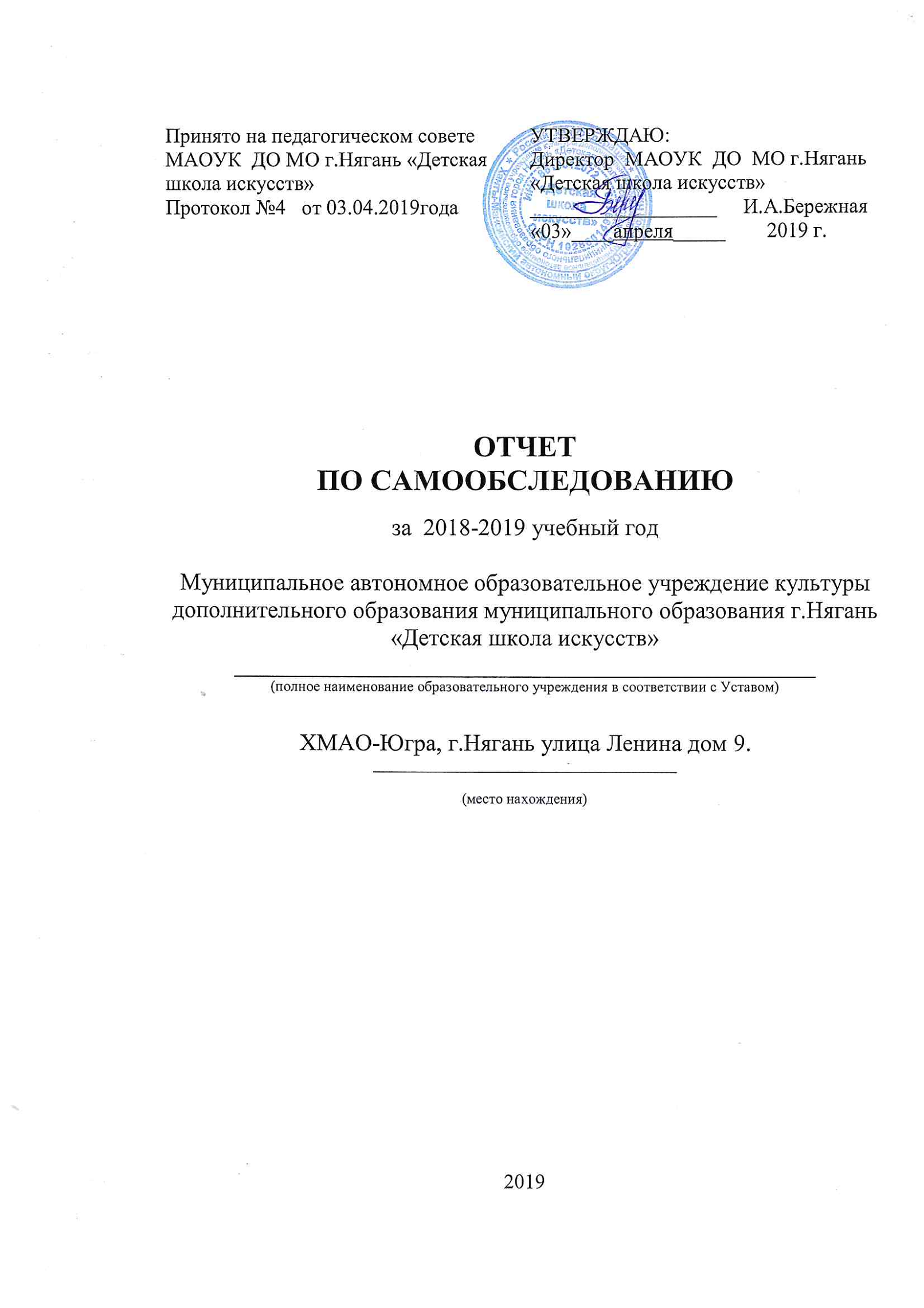 Структура самообследованияОрганизационно-правовое обеспечение деятельности образовательного учреждения и система управления; Характеристика образовательных программ, реализуемых   в ДШИ;Кадровое обеспечение реализуемых образовательных программ;Организация учебного процесса;Показатели уровня и качества образовательной подготовки учащихся;Показатели оценки результатов промежуточной и итоговой аттестаций учащихся за период;Профессиональная ориентация учащихся;Результативность участия обучающихся в конкурсных мероприятиях;Методическое обеспечение, состояние и качественный уровень образовательного процесса;Характеристика  творческой и концертно-просветительской деятельности преподавателей и учащихся ДШИ. Результаты работы творческих коллективов школы;Обеспечение безопасности и антитеррористической защищенности;Библиотечно-информационное обеспечение образовательного процесса;Финансово-экономическая деятельность, развитие материально-технической базы. Самообследование Муниципального автономного образовательного учреждения культуры дополнительного образования муниципального образования город Нягань «Детская школа искусств» (далее – Учреждение) проводилось в соответствии с Законом Российской Федерации от 29 декабря 2012 года №273-ФЗ «Об образовании в Российской Федерации», приказом Министерства образования и науки Российской Федерации от 14 июня 2013 года №462 «Об утверждении Порядка проведения самообследования образовательной организацией», приказом Министерства образования и науки Российской Федерации от 10 декабря 2013 года №1324 «Об утверждении показателей деятельности образовательной организации, подлежащей самообследованию», внутренними локальными актами Учреждения.Отчет составлен по материалам самообследования деятельности Учреждения в период с 01 апреля  2018 года по 01 апреля 2019 года.ОРГАНИЗАЦИОННО-ПРАВОВОЕ ОБЕСПЕЧЕНИЕ ДЕЯТЕЛЬНОСТИ ОБРАЗОВАТЕЛЬНОГО УЧРЕЖДЕНИЯ И СИСТЕМА УПРАВЛЕНИЯПолное официальное наименование образовательной организации:  муниципальное автономное образовательное учреждение культуры дополнительного образования муниципального образования город Нягань «Детская школа искусств». Сокращенное наименование образовательной организации: МАОУК ДО МО г. Нягань «ДШИ».Юридический адрес: 628181 Российская Федерация, Тюменская область, Ханты-Мансийский автономный округ – Югра г. Нягань, ул.Ленина дом 9.Фактические адреса:Российская Федерация, Тюменская область, Ханты-Мансийский автономный округ – Югра г. Нягань, ул. Ленина, дом 9.Телефон/факс: 8(34672) 9-74-17, 8(34672) 9-74-25.Телефоны: 8(34672) 9-74-18, 8(34672) 9-74-20.Год основания: 1985 г. Учредителем Учреждения от имени муниципального образования город Нягань является Администрация города Нягани. Функции и полномочия Учредителя Учреждения осуществляет Управление по культуре и искусству Администрации города Нягани в соответствии с Порядком осуществления функций и полномочий учредителя муниципальных учреждений муниципального образования город Нягань, утвержденным постановлением Администрации города Нягани.Тип: образовательная организация дополнительного образования.Лицензия: на осуществление образовательной деятельности от 08 июня 2018 года №3108 (бессрочная), выдана на основании приказа Службы по контролю и надзору в сфере образования Ханты-Мансийского автономного округа–Югры от 08 июня 2018 года  №30-ОД-542.Учреждение было создано:На основании Постановления Администрации города Нягани от 06.08.2013 №1344 Муниципальное автономное образовательное учреждение культуры дополнительного образования детей муниципального образования город Нягань «Детская музыкальная школа №2» реорганизовано путем присоединения к нему Муниципального автономного образовательного учреждения культуры дополнительного образования детей муниципального образования город Нягань «Детская школа искусств №1». На основании Постановления Администрации города Нягани от 21.03.2014 №1009 Муниципальное автономное образовательное учреждение культуры дополнительного образования детей муниципального образования город Нягань «Детская музыкальная школа №2» переименовано в Муниципальное автономное образовательное учреждения культуры дополнительного образования муниципального образования город Нягань «Детская школа искусств».РЕКВИЗИТЫ ДОКУМЕНТОВ:Контингент обучающихся на основных отделениях Учреждения на 01.04.2019 года составляет 792 человек. Учреждение ведет образовательную деятельность по двум направлениям: музыкальное и художественное. Кроме того, в Учреждении имеются классы театрального, вокального,  фольклорного  искусства.Учащиеся Учреждения под руководством опытных преподавателей достигают высоких результатов. Среди них – Лауреаты конкурсов различных уровней: от городских до международных. Основной целью работы Учреждения является формирование общей культуры детей, воспитание гармонично развитой и эстетически грамотной личности. Задачи, поставленные перед школой, включают в себя следующий ряд направлений:педагогическая и психологическая помощь учащимся в их индивидуальном творческом развитии; развитие и стимулирование творческой активности детей, реализация их индивидуальных наклонностей;подготовка детей к дальнейшему профессиональному развитию и развитие умения использовать приобретенный опыт;сохранение и передача традиций российского профессионального образования в области культуры и искусства;начальная подготовка профессиональных и творческих кадров в сфере искусства и культуры;организация досуга и занятости детей.	СТРУКТУРА И СИСТЕМА УПРАВЛЕНИЯУчреждение в своей деятельности руководствуется Конвенцией ООН о правах ребенка, Конституцией Российской Федерации, Гражданским кодексом Российской Федерации, Бюджетным кодексом Российской Федерации, Федеральными законами, Законом Российской Федерации от 29 декабря 2012 года №273-ФЗ «Об образовании в Российской Федерации», Указами и распоряжениями Президента Российской Федерации, нормативными актами Правительства Российской Федерации, постановлениями Главного государственного санитарного врача Российской Федерации, иными законами и нормативными актами Ханты-Мансийского автономного округа - Югры, Уставом города Нягани, муниципальными правовыми актами города Нягани, Уставом и локальными актами Учреждения.Органом управления Учреждением от имени муниципального образования город Нягань является Управление по культуре и искусству Администрации города Нягани. Органами самоуправления Учреждения являются Общее собрание работников, Педагогический совет, Методический совет, Наблюдательный совет, компетенцию которых определяет Устав Учреждения. В Учреждении функционируют структурные подразделения (отделы, отделения, классы) – это объединения преподавателей по одной образовательной области, которые осуществляют проведение учебно-воспитательной, методической работы по одному или нескольким родственным учебным предметам и воспитательному направлению. Отделения создаются и ликвидируются на основании приказа руководителя. Заведующие отделами подчиняются руководителю, заместителям директора по учебно-воспитательной и учебно-методической работе. Преподавательский состав формируется в соответствии со штатным расписанием. Формы самоуправления:Педагогический советРодительский совет (родительские собрания)	Педагогический совет создан в целях развития и совершенствования образовательного процесса, повышения профессионального мастерства и обобщения творческого опыта педагогических работников. Председателем Педагогического совета является директор. 	Заседания Педагогического совета проводятся в соответствии с планом работы ДШИ, но не реже 4 раз в год. На заседаниях педагогического совета с правом совещательного голоса могут присутствовать родители и обучающиеся. Педагогический совет определяет стратегию образовательного процесса, рассматривает вопросы повышения квалификации; рассматривает и выдвигает кандидатуры сотрудников на присвоение наград и званий; заслушивает и обсуждает отчеты педагогов; принимает решения о проведении итогового контроля по результатам обучения.  На родительских собраниях обсуждаются вопросы совершенствования учебно-воспитательного процесса, приобретения музыкальных инструментов, заслушиваются отчеты, информация  о проделанной работе. Родительские собрания помогают привлекать родителей обучающихся к организации праздников, конкурсов, выставок  и других организационно-массовых мероприятий.Учреждение работает по согласованному и утвержденному плану работы на учебный год. Все мероприятия (педагогические советы, заседания Методического совета, отделов, совещания) проводятся в соответствии с утвержденным годовым Планом работы Школы. Каждую неделю насущные вопросы деятельности решаются на совещании у руководителя, в которой принимают участие заместители директора, работники бухгалтерии, методист, при необходимости могут приглашаться заведующие отделами.		Отслеживание и анализ результатов образовательного процесса в МАОУК  ДО МО г.Нягань «Детская школа искусств» осуществляется на основе сбора и переработки информации:по итогам академических концертов, технических зачетов, контрольных уроков;по результатам внутришкольного контроля;по активности концертно-просветительской деятельности;на основе самоотчетов преподавателей;на основе протоколов заседаний и отчетов заведующих отделениями;по результатам проверки классных журналов преподавателей, журналов классных руководителей;по результатам текущей, промежуточной  и итоговой аттестации обучающихся.		Данные собранной информации систематизируются, анализируются, фиксируются в итоговых отчетах, информационных и аналитических справках,  доводятся до сведения всех участников образовательного процесса (преподавателей, родителей, учащихся) и общественности города на общешкольных собраниях,  через официальный сайт школы, издание буклетов.В Учреждении разработаны внутренние локальные акты:регламентирующие управление образовательным учреждением на принципах единоначалия и самоуправления;регламентирующие информационное и документальное обеспечение управления Учреждением для выработки единых требований к участникам образовательного процесса в осуществлении диагностики внутришкольного контроля;отслеживающие эффективность работы педагогических работников и создающие условия (нормативные, информационные, стимулирующие) для осуществления профессионально-педагогической деятельности;регламентирующие стабильное функционирование Учреждения по вопросам укрепления материально-технической базы, ведению делопроизводства.Имеющаяся система взаимодействия обеспечивает жизнедеятельность всех структурных подразделений Учреждения и позволяет успешно вести образовательную деятельность в области художественного образования.Выводы.
            В результате самообследования было установлено, что
управление Школой строится на принципах открытости и гласности.
Структура управления Школой достаточно сбалансирована и эффективна,
что позволяет выполнять в полном объеме задачи по управлению
образовательным процессом. 	Формы и методы управления отвечают
требованиям действующего законодательства и Устава Школы. Органы
управления не заменяют друг друга, полномочия структур четко
cкоординированы. Сложившаяся в Школе система управления позволяет достаточно эффективно и гибко решать задачи функционирования и развития учреждения, направлена на осуществление принципов демократизации
управления Школой. Организационно-правовое обеспечение деятельности и система управления Школой обеспечивает в полной мере выполнение лицензионных норм, дает возможность качественно выполнять весь объем содержания образовательного процесса. Сфера организации и планирования образовательной деятельности является значимым звеном в общей системе работы педагогического коллектива. 	План работы Школы является результатом продуманного всеми структурами Школы планирования направлений работы, намечает перспективы, способствует успешной ее реализации, призван в комплексе решить общие цели и задачи Школы, организовать концертную, конкурсную, выставочную деятельность обучающихся и преподавателей, готовить детей к продолжению образования в сфере культуры и искусства, наполнить образовательный процесс содержанием, способствующим предпрофессиональному, общеразвивающему развитию учащихся,  их творчества, исполнительства, становлению личности ребенка, его духовных и физических сил, способностей. План работы деятельности Школы на учебный год выполняется в полном объеме, направлен на решение целей и задач, в
соответствии с Уставом; имеет все необходимые структурные разделы и
элементы, предусматривает весь процесс образования, воспитания
обучающихся.ХАРАКТЕРИСТИКА ОБРАЗОВАТЕЛЬНЫХ ПРОГРАММ, РЕАЛИЗУЕМЫХ В ДШИОбразовательные программы, реализуемые в Школе, соответствуют  Уставу и Лицензии. Направленность реализуемых  образовательных  программ,  учебно-методический  комплекс  соответствуют  учебному  плану  школы.  За отчетный период в Школе  сохранился и приумножился спектр образовательных программ, проведена работа над корректировкой имеющихся программ. Образовательные программы отделений,  рабочие программы имеют необходимую структуру,  рецензии,  составлены с учетом возрастных особенностей обучающихся.  В основу многих программ положены педагогические новации, собственный опыт преподавателей.   Образовательные  программы,   программа  развития    соответствуют Целям и задачам, стоящим перед Школой.	Программная обеспеченность образовательного процессаДополнительные предпрофессиональные общеобразовательные программы (далее ДПОП) реализуются в школе с 2014 года. ДПОП в области искусств разрабатываются на основании федеральных государственных требований (далее - ФГТ) к минимуму содержания, структуре и условиям реализации этих программ, а также срокам их реализации. Основная цель данных программ - приобщение детей к искусству, развитие их творческих способностей и приобретение ими начальных профессиональных навыков. Основными задачами предпрофессиональных программ являются формирование грамотной, заинтересованной в общении с искусством молодежи, а также выявление одаренных детей, подготовка их к возможному продолжению образования в области искусства в средних и высших учебных заведениях соответствующего профиля.При приеме на предпрофессиональные программы в области искусств ДШИ проводит индивидуальный отбор детей с целью выявления их творческих способностей. Отбор детей проводится в форме творческих заданий, позволяющих определить наличие у детей способностей в области определенного вида искусств. Зачисление детей в ДШИ осуществляется по результатам конкурсного отбора. Перечень дополнительных предпрофессиональных общеобразовательных программ ДШИ, сроком обучения 8-лет:ДПОП в области музыкального искусства «Фортепиано» ДПОП в области музыкального искусства «Струнные инструменты» (скрипка, виолончель);ДПОП в области музыкального искусства «Духовые и ударные инструменты» (флейта, саксофон, ксилофон);ДПОП в области музыкального искусства «Народные инструменты» (баян, аккордеон, гитара, домра, балалайка);ДПОП в области музыкального искусства «Музыкальный фольклор»;ДПОП в области театрального искусства «Искусство театра».Перечень дополнительных предпрофессиональных общеобразовательных программ ДШИ, сроком обучения 5 -лет:ДПОП в области музыкального искусства «Духовые и ударные инструменты» (флейта, саксофон, труба, ксилофон);ДПОП в области музыкального искусства «Народные инструменты» (баян, аккордеон, гитара, домра, балалайка);ДПОП в области изобразительного искусства «Живопись».ДПОП в области изобразительного искусства «Декоративно-прикладное творчество»ДПОП в области театрального искусства «Искусство театра»;ДПОП в области музыкального искусства «Музыкальный фольклор».В настоящее время в ДШИ реализуются более 40 рабочих программ ДПОП в области музыкального искусства, включающие предметы из различных областей: предметы музыкального исполнительства (специальность и чтение с листа, ансамбль, хоровой класс, фортепиано), предметы теоретического цикла (сольфеджио, слушание музыки, музыкальная литература), предметы вариативной части программы (оркестр, ансамбль т.д.).По дополнительным предпрофессиональным программам в области изобразительного искусства «Живопись и «Декоративно-прикладное творчество» реализуются более 10 рабочих программ: в области художественного творчества (рисунок, живопись, композиция станковая, композиция прикладная, работа в материале), в области истории искусств (беседы об искусстве, история изобразительного искусства), пленэрные занятия, предметы вариативной части (скульптура, композиция прикладная и т.д.).По дополнительной предпрофессиональной программе «Искусство театра» реализуются около 10 рабочих программ: в области театрального исполнительского искусства (основы актерского мастерства, художественное слово, сценическое движение, ритмика, танец, подготовка сценических номеров), в области теории и истории искусств (слушание музыки и музыкальная грамота, беседы об искусстве, история театрального искусства), вариативной части (вокальный ансамбль, грим).По дополнительной предпрофессиональной программе в области музыкального искусства «Музыкальный фольклор» реализуется около 10 рабочих программ: в области музыкального исполнительства (фольклорный ансамбль, музыкальный инструмент), в области теории и истории музыки (сольфеджио, народное музыкальное творчество, музыкальная литература), в области вариативной части (сольное пение, фольклорная хореография и др.)Также МАОУК ДО МО г. Нягань «ДШИ» реализует дополнительные общеразвивающие общеобразовательные программы в области искусств.Целью данных программ является более широкое привлечение детей к занятиям в области различных видов искусств, в том числе и детей, не имеющих достаточно ярких творческих способностей. Дополнительные общеразвивающие общеобразовательные программы (далее – ДООП) ориентированы на удовлетворение познавательных потребностей и стремления к творческой деятельности в области различных видов искусства у широкого круга детей на основе вариативности для различных возрастных категорий детей и молодежи. Зачисление детей на дополнительную общеразвивающую общеобразовательную программу проводится без вступительных экзаменов при наличии свободных мест, количество которых установлено муниципальным заданием.Обучающиеся, поступившие на дополнительные общеобразовательные программы художественно-эстетической направленности до 2014 г. со сроком обучения 7, 5 лет, имеют возможность закончить программу по дополнительной общеразвивающей общеобразовательной программе с соответствующим сроком обучения.Перечень дополнительных общеразвивающих общеобразовательных программ ДШИ со сроком обучения 7, 5-лет:ДООП в области музыкального искусства «Фортепиано»;ДООП в области музыкального искусства «Струнные инструменты» (скрипка, виолончель); ДООП в области музыкального искусства «Духовые и ударные инструменты» (флейта, саксофон, ксилофон);ДООП в области музыкального искусства «Народные инструменты» (баян, аккордеон, гитара, домра, балалайка);ДООП «Эстрадное пение».Перечень дополнительных общеразвивающих общеобразовательных программ ДШИ со сроком обучения 3 года:ДООП в области музыкального искусства «Фортепиано»; ДООП в области музыкального искусства «Струнные инструменты» (скрипка, виолончель); ДООП в области музыкального искусства «Духовые и ударные инструменты» (флейта, саксофон, ксилофон);ДООП в области музыкального искусства «Народные инструменты» (баян, аккордеон, гитара, домра, балалайка);ДООП «Фольклорное искусство»;ДООП «Вокальное искусство».В Детской школе искусств реализуются дополнительные предпрофессиональные и общеразвивающие общеобразовательные программы в области музыкального искусства для детей с ОВЗ (срок реализации 3 года):«Основы музыкального исполнительства» для лиц с ограниченными возможностями здоровья;«Духовые и ударные инструменты» для детей с ОВЗ и детей-инвалидов. Предметная область ПО.01. музыкальное исполнительство УП.01. специальность «Флейта». Детская школа искусств реализует ДООП в области изобразительного искусства «Декоративно-прикладное творчество» по сертификату персонифицированного финансирования дополнительного образования детей в МО г. Нягань.Кроме того, в Детская школа искусств реализует дополнительные общеразвивающие общеобразовательные программы в области различных видов искусств на платной основе для детей от 3 до 17 лет.Перечень дополнительных общеразвивающих общеобразовательных программ:1) Комплексная ДООП для детей дошкольного возраста «Маленькая страна»;2) Комплексная ДООП в области музыкального искусства для детей дошкольного возраста «Карусель»;3) Комплексная ДООП для детей дошкольного возраста «Горошинки»;4) Комплексная ДООП в области изобразительного искусства для детей дошкольного и школьного возраста «Карусель»;5) Комплексная ДООП в области изобразительного искусства «Юный художник;6) Комплексная ДООП в области изобразительного искусства «Палитра»;7) Комплексная ДООП в области изобразительного искусства «Мир красок»;8) Комплексная ДООП в области изобразительного искусства «Скульптура и керамика»;9) ДООП в области музыкального искусства «Вокальное пение»;10) ДООП в области музыкального искусства «Игра на музыкальных инструментах». В Детской школе искусств реализуются дополнительные общеразвивающие общеобразовательные программы ранней профессиональной ориентации (срок обучения – 1 год) для детей, планирующих поступать в средне-специальные и высшие учебные заведения, реализующие программы профессионального образования в области искусств. В 2018-2019 учебном году такая программа реализуется по следующим специальностям:ДООП ранней профессиональной ориентации в области музыкального искусства «Духовые и ударные инструменты» - «Музыкальный инструмент» (саксофон) - Шинкарёв Иван 8 (7);ДООП ранней профессиональной ориентации в области музыкального искусства «Духовые и ударные инструменты» - «Музыкальный инструмент» (флейта) - Сехниашвили Давид, Ежова Анна 8 (7);ДООП ранней профессиональной ориентации в области музыкального искусства «Струнные инструменты» - «Музыкальный инструмент» (виолончель) – Полковникова Мария 8 (7);ДООП ранней профессиональной ориентации в области музыкального искусства «Струнные инструменты» - «Музыкальный инструмент» (скрипка) – Зулина Ксения 8 (7).Все дополнительные общеобразовательные программы соответствуют целям и задачам, стоящим перед Школой, таким как:- пропаганда и широкая реализация дополнительных общеобразовательных программ в сфере искусства как фактора формирования культуры обучающихся, их интеллектуального, эстетического, нравственного развития;- приобщение юного поколения к ценностям отечественной и зарубежной культуры (художественной, музыкальной и т.д.), лучшим образцам народного творчества;- обеспечение благоприятных условий для художественного образования и творческого развития обучающихся, выявления художественно-одаренных детей;- подготовка наиболее одаренных учащихся к поступлению в учреждения среднего и высшего профессионального образования в сфере искусства и культуры;- воспитание нравственности и формирование активной жизненной позиции в современных условиях;- повышение качества предоставления услуг в зависимости от потребности заказчика, выполнение муниципального задания;- формирование и развитие эстетических потребностей и вкусов всех социальных и возрастных групп населения города;- эффективное использование возможностей учебного заведения в целях социально-культурной адаптации детей с ОВЗ, профилактика и коррекция поведения детей и подростков.Учебная документация имеется, соответствует правилам ведения, заполняется качественно и своевременно.В дни школьных каникул с учащимися при содействии родителей проводится внеклассная работа: классные часы, родительские собрания с концертами, другие мероприятия; ведется подготовка к участию в конкурсах.	В летние каникулы (с 1 по 21 августа 2018 года), с целью эффективной организации отдыха и оздоровления детей, при школе действовал летний оздоровительно-профильный лагерь «Этюд». Количество отдыхающих детей – 100 человек в смену (4 группы по 25 детей (разновозрастной состав)). В  программе лагеря   было 3 направления: музыкально-эстетическое,  художественно-эстетическое и театрально-эстетическое. Программа лагеря включала в себя разноплановую деятельность, объединяя различные направления творческого образования, воспитания в условиях лагеря и может использоваться для работы с детьми из различных социальных групп, разного возраста и уровня развития.Материально-техническое и финансово-хозяйственное оснащение  лагеря соответствовало требованиям, представляемым к общеобразовательным учреждениям.Выводы: Комиссия проанализировала и установила, что образовательные программы, реализуемые в Школе, соответствуют Уставу и Лицензии, утверждены в установленном порядке.В Школе созданы необходимые условия для реализации дополнительных предпрофессиональных общеобразовательных программ в области искусств, а также дополнительно к основной функции реализованы дополнительные общеразвивающие образовательные программы, направленные на общее художественно-эстетическое развитие и выявление творческого потенциала личности. Выбор образовательных программ на учебный год обусловлен спецификой контингента обучающихся, имеющимся кадровым потенциалом, соответствует уровню профессиональной одарённости и индивидуальным потребностям обучающихся, целям и задачам Школы.Направленность реализуемых образовательных программ, учебно-методический комплекс соответствуют учебному плану школы. За отчетный период в Школе сохранился и приумножился спектр образовательных программ, проведена работа над корректировкой имеющихся программ. Образовательные программы отделений, программы предметов имеют необходимую структуру, рецензии, составлены преподавателями с учетом возрастных особенностей обучающихся, прошли необходимую процедуру утверждения. В основу многих программ положены педагогические новации, собственный опыт. Увеличивается доля детей, обучающихся по предпрофессиональным образовательным программам. Реализация общеразвивающих программы для дошкольников позволила привлечь наибольшее количество детей к творческой деятельности в раннем детском возрасте, приобрести ими знания и навыки для подготовки к получению профессионального образования в области искусств; провести работу по выявлению одаренных детей. Стабильность контингента – это одна из важных сторон деятельности школы искусств. Работа по сохранению контингента из года в год ведется целенаправленно, продуманно и систематически. В целом, по Школе, контингент обучающихся стабилен.КАДРОВОЕ ОБЕСПЕЧЕНИЕ РЕАЛИЗУЕМЫХ ОБРАЗОВАТЕЛЬНЫХ ПРОГРАММПо состоянию на  01 апреля 2019 года год в Учреждении 65  преподавателей (в т.ч. 1 внешний совместитель), из них 27 человек – пенсионеры по старости (42%), 2 человека находятся в отпуске по уходу за ребенком. На условиях внешнего совместительства в Учреждении работает 1 преподаватель.Средний возраст педагогического коллектива составляет 49 лет.Образовательный уровень педагогического состава, включая внешних совместителей:- высшее профессиональное образование - 54 человека (83%);- среднее специальное образование – 11 человек (17%).Педагогический коллектив имеет достаточно высокий уровень квалификации. На 01 апреля 2018 года из основного состава без внешних совместителей 54 преподавателей (84,4%) имеют квалификационную категорию: из них 26 преподавателей (40,6%) имеют высшую квалификационную категорию, 28 преподавателя (43,8%) - первую квалификационную категорию. Внешний совместитель имеет первую квалификационную категорию. Один раз в три года преподаватели обучаются на курсах повышения квалификации. В 2018-2019 учебном году повышение квалификации уже прошли 15 преподавателей.Характеристика педагогического коллектива по стажу (на 01 апреля 2018):Характеристика педагогического коллектива по полу (на 01 апреля 2018):Характеристика педагогического коллектива по возрасту (на 01 апреля 2018):Имеют звания (преподаватели, включая внешних совместителей)ОРГАНИЗАЦИЯ УЧЕБНОГО ПРОЦЕССА		Прием в учреждение осуществляется в соответствии с Уставом и Правилами приема, на основании решения приемной комиссии, осуществляющей прослушивание (просмотр) ребенка по выбранному виду искусств. Все учащиеся проходят обучение в очной форме.		Особенностью любого учреждения дополнительного образования детей является свобода выбора ребенком вида деятельности, преподавателя, образовательной программы и возможность их менять.				Целью образовательной деятельности школы является раскрытие, развитие и реализация творческих способностей обучающихся в полихудожественном пространстве образовательного процесса МАОУК  ДО МО г.Нягань «Детская школа искусств», а также предпрофессиональная подготовка детей, проявивших способности и мотивацию к дальнейшему образованию в области искусств.		Организация образовательного процесса (в том числе начало и окончание учебного года, продолжительность каникул)  регламентируется: учебными планами, утверждаемыми Школой  и согласованными с Учредителем;расписанием занятий, утвержденным директором школы.Учебный план разработан на основе: Федеральных государственных требований к минимуму содержания, структуре и условиям реализации дополнительной предпрофессиональной общеобразовательной программы в области музыкального и изобразительного  искусства;Примерных учебных планов ДШИ, разработанных научно-методическим центром по художественному образованию Министерства культуры Российской Федерации от 2003 года; Рекомендаций по организации образовательной и методической деятельности при реализации общеразвивающих программ в области искусств, изложенных в письме Министерства культуры Российской Федерации от 21.11. 2013 № 191-01-39/06-ГИ.	Учебный план Школы ориентирован на 33 учебные недели в год для учащихся 1-3 классов по трехлетнему сроку обучения, 1-5 (6) классов по пятилетнему сроку обучения, 1-7 (8) классов по семилетнему сроку обучения, 2-8 (9) классов по восьмилетнему сроку обучения, на 32 недели для 1 классов 8(9)-летнему сроку обучения.		Данные учебные планы дают возможность создать наиболее благоприятные условия организации учебного процесса с учетом особенностей групп учащихся, а также обеспечение решения задач индивидуального подхода к обучению, что позволяет более точно определить перспективы развития каждого ребенка и тем самым дать возможность большому количеству учащихся включиться в процесс художественного образования. Учебные планы и программы, по которым  работает Школа, позволяют осуществлять дифференцированный подход к обучению каждого ученика. Это выражается в тщательном подборе репертуара, в распределении учебных часов.Предельная недельная учебная нагрузка на одного учащегося устанавливается в соответствии с учебным планом, возрастными и психофизическими особенностями учащихся, нормами СанПиН.Единицей измерения учебного времени и основной формой организации учебного процесса в школе является урок. Продолжительность одного урока составляет 40 минут в соответствии учебным планом и нормами СанПиН.		Занятия в зависимости от отделения проводятся индивидуально или по группам, наполняемость которых регулируется Уставом Школы и учебными планами. С сентября 2014 года, в соответствии с Законом об образовании (273-ФЗ) и лицензией на ведение образовательной деятельности Школа получила право на реализацию дополнительных предпрофессиональных общеобразовательных программ. Каждая программа, согласно федеральным государственным требованиям к минимуму содержания, структуре и условиям реализации дополнительной предпрофессиональной общеобразовательной программы в области искусства, направлена на:- выявление одаренных детей в раннем детском возрасте;-создание условий для художественного образования, эстетического воспитания, духовно-нравственного развития детей;- подготовку одаренных детей к поступлению в образовательные учреждения, реализующие основные профессиональные образовательные программы в области искусства;- формирование у одаренных детей комплекса знаний, умений и навыков, позволяющих в дальнейшем осваивать основные профессиональные образовательные программы в области искусства.Основные направления работы: повышение качества образования;совершенствование методической деятельности и повышение профессионализма педагогов через систему курсовой подготовки; укрепление материально - технической базы;расширение спектра дополнительных платных образовательных услуг; развитие концертно-просветительской деятельности школы.ПОКАЗАТЕЛИ УРОВНЯ И КАЧЕСТВА ОБРАЗОВАТЕЛЬНОЙ ПОДГОТОВКИ УЧАЩИХСЯ	Основные направления системы оценки качества подготовки учащихся:анализ общего уровня усвоения учащимися  основных знаний, умений и навыков по всем  предметам программного обеспечения; анализ уровня образования учащихся  в ходе промежуточной и итоговой аттестации; анализ сохранности контингента учащихся;анализ достижений учащихся в творческих конкурсах различного уровня.	Анализ успеваемости учащихся по всем предметам показал: общая успеваемость обучающихся по школе - 100%, качественная успеваемость – 96,3%.	С целью анализа состояния образовательного процесса администрацией Школы проведены проверки выполнения образовательных программ, календарно-тематических планов с указанием сроков прохождения изученного материала по результатам отчетов по отделениям. 	В результате обобщения аналитических документов, анализа прохождения программного материала на основе записей в журналах,  результатов промежуточных аттестаций на отделениях выявлено следующее:  весь учебный материал, предусмотренный образовательными программами, изучен в необходимом объеме, соблюдается последовательность в его изучении. задачи, поставленные преподавателями, успешно решаются.    учебный  процесс выстраивается на основе изучения особенностей, потребностей и возможностей каждого ученика и реализовывается через согласованные взаимодействия преподавателей всех отделений и классов школы. реализация образовательных программ  идет по намеченному плану и соответствует уровню большинства учащихся.		За отчетный период проведено 5 педсоветов, где рассматривались темы:повышение качества образования;сохранность контингента; реализация дополнительных  предпрофессиональных  общеобразовательных программ; вопросы планирования и анализа учебно-воспитательного процесса и методической работы; организация, подготовка и проведение конкурсных и внеклассных мероприятий;персонифицированное финансирование; взаимодействие с родителями учащихся;организация подготовки и проведения отчетных концертов школы и др.переезд в новое здание школы, организация учебного процесса в новом здании;Сведения об учащихсяОбучение в Учреждении ведется по трем направлениям:изобразительное – 161 учащихся;музыкальное – 593 учащихся;театральное – 40 человек;Контингент на основных отделениях школы на 01.04.2019 года – 792 обучающихся. Контингент на платных отделениях на 01.04.2019 года – 292 обучающихся.Общий контингент на 01.04.2019 года - 1084 обучающихся.Процент учащихся Учреждения от общего числа детей школьного возраста города Нягани составляет 7,22 %. Отсев составляет – 9,05 %. Основные причины отсева:- состояние здоровья;- загруженность в общеобразовательной школе;- смена места жительства.Занятия проводятся, в основном, во вторую смену, в зависимости от расписания уроков в общеобразовательных школах.Средняя наполняемость в группах в соответствии с учебными планами:Отделение фортепиано, струнно-смычковых инструментов:групповые занятия – от 11 человек;мелкогрупповые занятия – от 4 до 10 человек (по ансамблевым учебным предметам – от 2-х человек);Народное отделение:групповые занятия – от 15 человек;мелкогрупповые занятия – от 6 до 15 человек (по ансамблевым дисциплинам – от 2-х человек);Класс театрального искусства:групповые занятия – от 11 человек, мелкогрупповые занятия – от 4 до 10 человек (по учебному предмету «Подготовка сценических номеров» – от 2-х человек);Учебный предмет «Художественное слово» проходит в форме групповых занятий по 1 часу в неделю в 1-2-м классах и в форме индивидуальных занятий в 3-5 классах;Музыкальный фольклор:групповые занятия – от 11 человек; мелкогрупповые занятия – от 4 до 10 человек (по ансамблевым учебным предметам от 2-х человек);Отделение изобразительного искусства:групповые занятия — от 11 человек; мелкогрупповые занятия — от 4 до 10 человек.ПОКАЗАТЕЛИ ОЦЕНКИ РЕЗУЛЬТАТОВ ПРОМЕЖУТОЧНОЙ И ИТОГОВОЙ АТТЕСТАЦИЙ УЧАЩИХСЯ ЗА ПЕРИОД		Важным элементом учебного процесса в школе искусств является систематический контроль успеваемости обучающихся. Основными видами контроля успеваемости обучающихся являются: текущий контроль успеваемости обучающихся, промежуточная аттестация обучающихся.		Основными принципами проведения и организации всех видов контроля успеваемости являются: систематичность, учет индивидуальных особенностей обучаемого, коллегиальность.          		Каждый из видов контроля успеваемости имеет свои цели, задачи и формы.    		Текущий контроль успеваемости обучающихся направлен на поддержание учебной дисциплины, на выявление отношения обучающихся к изучаемому предмету, на организацию регулярных домашних занятий, на повышение уровня освоения текущего учебного материала; имеет воспитательные цели и учитывает индивидуальные психологические особенности обучающихся. Текущий контроль осуществляется преподавателем, ведущим предмет. Текущий контроль осуществляется регулярно в рамках расписания занятий обучающихся и предполагает использование различных систем оценивания. На основании результатов текущего контроля выводятся четвертные, полугодовые, годовые оценки. 		Промежуточная аттестация определяет успешность развития обучающихся и усвоение им образовательной программы на определённом этапе обучения. Наиболее распространёнными формами промежуточной аттестации обучающихся являются: на музыкальном отделении: (академические концерты; переводные академические концерты, прослушивания, контрольные уроки;  на изобразительном отделении: итоговые просмотры пленэрных работ, итоговые просмотры рисунков, контрольные уроки по истории искусств;В театральном классе:  творческие показы, показ спектаклей.Для выявления знаний, умений и навыков обучающихся по предметам, преподаваемым в форме групповых занятий проводятся  контрольные уроки. Контрольные уроки проводит преподаватель, ведущий данный предмет.Качеству подготовки выпускников МАОУК ДО МО г.Нягань «ДШИ» придает важное значение. При проверке данного вопроса при самообследовании исходили из степени соответствия имеющейся организационно-планирующей документации требованиям нормативных актов в области дополнительного  образования. Детальному анализу подвергались образовательные программы, учебные планы и весь комплекс учебно-методического сопровождения. Разработаны и утверждены в установленном порядке по всем образовательным программам  итоговые требования к выпускникам. Разработаны и утверждены фонды оценочных средств (ФОС) для выпускников предпрофессиональных программ.Каждая учебная дисциплина предусматривает аттестацию в виде контрольного урока, зачета или экзамена (академического концерта, прослушивания) и т.д. По всем учебным дисциплинам специальностей преподавателями разработаны рабочие образовательные программы. При разработке рабочих образовательных программ по дисциплинам особое внимание уделяется:целям преподавания дисциплины, что выпускник должен знать и уметь;содержанию дисциплины;организации самостоятельной работы;информационно-методическому обеспечению дисциплины. 	В целом учебно-методическая документация по видам искусств разработана на достаточном профессиональном уровне, обеспечен единый технологический подход, что в значительной степени облегчает самостоятельную работу выпускников. Таким образом, структура, содержание и трудоемкость учебных планов подготовки выпускников отвечают требованиям к минимуму содержания и уровню подготовки выпускников.Итоговая аттестация выпускников МАОУК ДО МО г.Нягань «ДШИ» является обязательной и осуществляется после освоения образовательной программы в полном объеме. Итоговая аттестация осуществляется в соответствии с Положением об итоговой аттестации выпускников и проводится в форме сдачи итоговых экзаменов аттестационной комиссии, председатель и персональный состав которой утверждаются в установленном порядке.Текущая и итоговая аттестация выпускников осуществляется в установленные сроки. Нормативной базой являются: Федеральный закон от 29.12.2012 №273 «Об образовании в Российской Федерации»;Устав МАОУК ДО МО г.Нягань «Детская школа искусств»;«Положение об итоговой  аттестации обучающихся».  Перечень дисциплин, выносимых на итоговую аттестацию, определяется учебным планом.Выпускнику, прошедшему в установленном порядке итоговую аттестацию, выдается Свидетельство установленного образца. Основанием выдачи Свидетельства является решение аттестационной комиссии, решения Педагогического Совета и приказа директора Учреждения.Результаты  итоговой аттестации  (наличие выпускников, окончивших образовательное учреждение на  «хорошо» и «отлично»):	Анализ содержания подготовки выпускников через организацию учебного процесса по всему перечню учебных дисциплин, реализуемых в  ДШИ  показывает, что учебный процесс организован в соответствии с нормативными требованиями дополнительного образования. При анализе структурного соответствия циклов дисциплин, общих объемов нагрузки по циклам дисциплин, объемов нагрузки отклонений не выявлено.	На основании мониторинга были сделаны следующие выводы:качество обучения стабильное, состояние образовательного процесса в учреждении полностью соответствует структуре и содержанию примерных учебных планов и образовательных программ;каждый преподаватель работает в соответствии с утвержденным
рабочим учебным графиком, календарно-тематическим планированием;в ДШИ созданы условия, позволяющие каждому ребенку, получить музыкальное или художественное   начальное образование с учетом индивидуального развития, потребностей и интересов, а также подготовки обучающихся к продолжению профессионального обучения в ССУЗах и ВУЗах  по специальностям. 	Конкретные формы и процедуры текущего контроля знаний, промежуточной аттестации по каждой дисциплине разрабатываются образовательным  учреждением самостоятельно. На каждом этапе обучения каждого класса проходят контрольные точки, которые показывают объективные знания обучающихся по всем дисциплинам. Итоговая аттестация в Школе проводится аттестационными комиссиями, которые руководствуются в своей деятельности «Положением об итоговой аттестации», в части требований к минимуму содержания и уровню подготовки выпускников. Программа итоговой  аттестации и критерии оценки соответствуют требованиям выпускных классов по образовательным программам. ПРОФЕССИОНАЛЬНАЯ ОРИЕНТАЦИЯ УЧАЩИХСЯ		Профориентационная деятельность – важный современный компонент деятельности образовательного учреждения. Позиционирование жизнеспособного творческого начала, публичность и победы на конкурсах и фестивалях различного уровня служат прекрасной практикой для старшеклассников, побуждая к стремлению продолжить свое образование в ССУЗах и ВУЗах культуры и искусства. В школе сформирована комплексная система ранней профессиональной ориентации учащихся, главная задача которой –  профессиональная ориентация, направленная на профессиональное самоопределение обучающегося в соответствии с его желаниями, склонностями, способностями и индивидуально-личностными особенностями.Основные направления ранней профессиональной ориентации обучающихся:установление  отношений с образовательными учреждениями в области культуры и искусства с целью продолжения образования по соответствующей специальности;участие в концертах, конкурсах, выставках и т.д.;организация проведения рекламных акций с целью информирования обучающихся и их родителей (законных представителей);проведение выездных мероприятий в другие образовательные учреждения.Связь Учреждения  с профессиональными учебными заведениями в области культуры и искусства, профессиональное просвещение выпускников, развитие их интересов и склонностей, максимально приближенных к профессиональным компетенциям (профессиональная консультация, профессиональный подбор, социально-профессиональная адаптация и т.п.) осуществляется отделениями, преподавателями  специальных дисциплин.		За период с 01.04.2017 года по 01.04.2018 года количество поступивших в профильные ССУЗы и ВУЗы составило 7 человек (0,89% от общего количества выпускников). Результаты поступления выпускников в профильные ССУЗы или ВУЗы:Поступившие на художественном отделении Горохова Полина, преп. Темирбулатова Р.М., архитектура, Санкт - Петербургское государственное бюджетное профессиональное образовательное учреждение Санкт – Петербургское художественное училище имени Н.К. Рериха;Новицкая Евгения, преп. Темирбулатова Р.М., дизайн, Уральский гуманитарный институт;Радионова Валерия, преп. Темирбулатов О.К., живопись, БУ «Колледж-интернат Центр искусств для одаренных детей Севера»;Поступившие на музыкальном отделенииГорячева Алиса, преп. Удникова, виолончель, ГБПОУ СО «Свердловское музыкальное училище им. П.И. Чайковского (колледж)»;Гусейнов Руслан, преп. Якимова Л.А., эстрадно-джазовый вокал, Автономная некоммерческая организация высшего образования "Московский гуманитарный университет";Видвичук Екатерина, преп. Курочкина С.Ю., эстрадный вокал, Государственное бюджетное профессиональное образовательное учреждение Свердловской области «Свердловский колледж искусств и культуры»;Курочкина Арина, преп. Сабанова В.Ю., фортепиано, БУ «Сургутский музыкальный колледж»;Рындя Ольга, преп. Удникова, виолончель, Государственное автономное образовательное учреждение среднего профессионального образования Московской области «Московский областной базовый музыкальный колледж имени А.Н. Скрябина».Результативность участия обучающихся и преподавателей в конкурсных мероприятияхИнформационная таблица по результатам конкурсов за период с 01.04.2018-01.04.2019 годЗа отчетный период обучающиеся и преподаватели приняли участие в 44 конкурсе различного уровня, 184 участников, 160 призовых мест:Информационная таблица по результатам конкурсов за период с 01.04.2018-01.04.2019 годЗа отчетный период обучающиеся и преподаватели приняли участие в 75 конкурсах, призовых мест 377, участий по номинациям 512, участников 800 (обучающихся 760 и преподавателей 40):Методическое обеспечение, состояние и качественный уровень образовательного процесса9.1. Методическая служба в школе: цели и задачи, направления деятельностиМетодическая работа в образовательном учреждении направлена на повышение профессионального уровня педагогических работников. Данный процесс осуществляется через эффективную работу всех составляющих, входящих в структуру методической службы ДШИ. Цель методической службы ДШИ: содействие оптимальному функционированию школы в обеспечении высокого уровня дополнительных общеобразовательных услуг путем повышения профессионализма, личной ответственности и творческого подхода каждого педагогического работника.Задачи методической службы учреждения дополнительного образования являются:Основные направления методической работыМетодическая деятельность преподавателей школы осуществляется в различных формах:- открытый урок (открытый урок для родителей);- методический доклад (методический доклад с показом);- методическая разработка (лекция урока, презентация урока, мастер-класс, разработка внеклассного мероприятия, разработка положений конкурса и т.д.);- создание методической продукции (памяток, инструкций, методических записок, тематических подборок материала и т.д.);- экспертная деятельность (рецензирование дополнительных общеобразовательных программ, участие в качестве члена жюри на конкурсе, рецензирование статей научно-практических конференций, участие в комиссии выпускных итоговых экзаменах и пр.);- инновационная деятельность (внедрение и апробация системы ПФДО, ведение ИАС «Аверс: Управление учреждением ДОД», экспериментальная деятельность и пр.);- аналитическая работа (анализ текущего состояния образовательного процесса, составление перспективного плана учебной работы);- исследовательская деятельность;- проведение диагностических мероприятий (мониторинг, тестирование, проведение опросов и пр.);- проектная деятельность (создание проектов, имеющих образовательный или воспитательный характер, совместные проекты с социальными партнерами, грантовые проекты и пр.)- самообразование в любых формах, дополнительное профессиональное образование педагогических работников;- распространение и трансляция методического опыта (проведение мастер-класса; участие в конференциях, конкурсах профессионального мастерства и т.д.);-  повышение квалификации, аттестация.Постоянная методическая работа преподавателей ДШИ направлена на:построение целостной и открытой образовательной системы; повышение профессиональной компетентности педагогических работников;повышение качества предоставляемых образовательных услуг населению; развитие способностей, раскрытие творческого потенциала обучающихся; выявление и сопровождение одаренных детей; формирование личности ребенка в процессе лично и социально значимой творческой деятельности.9.2.  Конференции, форумы, семинары, совещания, творческие школы9.3. Мастер-классы9.4.  Методическая работа преподавателей9.5. Экспертная деятельность преподавателей9.6. Участие преподавателей в конкурсах профессионального мастерства9.7. Публикации9.8 Дополнительное профессиональное образование педагогических работников9.9. Аттестация педагогических работников9.10. Проектная деятельность образовательного учрежденияВ отчетный период Детская школа искусств совместно с социальным партнером ГОО «Общество русской культуры г. Нягани» подготовило три проекта для участия в конкурсах на предоставление грантов в виде субсидии из бюджета РФ и региона. Составителем грантовых проектов стала старший методист МАОУК ДО МО г. Нягань «ДШИ» Дорофеева Ирина Александровна. Проекты были направлены как в фонд президентских грантов, так и в Департамент культуры ХМАО-Югры. По результатам конкурсного отбора 2 проекта получили поддержку Департамента культуры ХМАО-Югры: «Нягань – Хоровая ассамблея – 2018» и «Звезда Надежды».Проект «Нягань – Хоровая ассамблея – 2018»Проект «Нягань: Хоровая ассамблея - 2018» получил грантовую поддержку Департамента культуры ХМАО-Югры в размере 150 000 рублей.Проект «Нягань – Хоровая ассамблея – 2018» был представлен в номинации «Лучшее-детям», которая направлена на поддержку инициатив, стимулирующих детское творчество в области культуры: организацию фестивалей, творческое развитие ребенка и семьи на основе этнокультурных традиций, развитие музыкального и художественного образования).Значимость проекта: Проект «Нягань: Хоровая ассамблея – 2018» согласуется с нормативными документами РФ, ХМАО-Югры, в которых обозначены ориентиры, являющиеся приоритетными направлениями для планирования внутренней политики и деятельности всех институтов в Российской Федерации. Исходя из вызовов современного мира, одной из задач является работа по развитию человеческого потенциала. Повышение значимости человека (человеческого капитала) для будущего страны обусловлено тем, что он является не только основным фактором развития благосостояния страны в будущем, но и фактором, определяющим сохранение отечественной культуры, передачу национальных традиций от одного поколения к другому, формирование национального самосознания. Развитие человеческого потенциала России должно происходить через создание благоприятных условий для развития способностей каждого человека, возможности самореализации в творческой деятельности.Цели проекта:-создание условий для поддержки и развития хорового искусства в ХМАО-Югре;-популяризация хорового творчества среди детского и юношеского населения муниципального образования г. Нягани и других близлежащих городов, поселков;- выявление и поддержка творческих коллективов ХМАО-Югры;- повышение художественного и эстетического воспитания посредством хорового искусства;- установление и укрепление творческих связей преподавателей и обещающихся ОУ общего и дополнительного образования, усиление межмуниципального и межрегионального сотрудничества.Мероприятия в рамках проекта: в процессе реализации проекта «Нягань: Хоровая ассамблея – 2018» планируется проведение следующих мероприятий:- Открытого городского конкурса-фестиваля хоровых и ансамблевых коллективов;- творческих встреч с видными деятелями культуры, преподавателями творческих ВУЗов Российской Федерации;- мастер-классов с видными деятелями культуры, преподавателями творческих ВУЗов Российской Федерации;- Открытой региональной методико-практической конференции «Актуальные вопросы современного хорового искусства и образования»- Торжественного закрытия и Гала-концерта лучших хоровых коллективов проекта «Нягань: Хоровая ассамблея – 2018».Ожидаемые результаты. Реализация проекта «Нягань: Хоровая ассамблея – 2018» позволит:- обеспечить право граждан на участие в культурной жизни, реализацию творческого потенциала детей, подростков, молодежи автономного округа;- охватить большое количество обучающихся ОУ, находящихся в территориальной близости к МО г. Нягань, а также обучающихся из отдаленных территорий за счет хорошей транспортной доступности МО г. Нягань;- создать благоприятные условия для занятий хоровой деятельности детей;- повысить статус хорового исполнительства среди населения муниципального образования г. Нягань и других городов;- способствовать сохранению отечественной хоровой школы, передаче традиций вокального исполнительства;- поддержать творческие коллективы (хоры, ансамбли) ОУ: СОШ, НОШ, ДОД и других учреждений (реабилитационных центров, коррекционных школ, детских домов и пр.), занимающихся эстетическим воспитанием подрастающего поколения. - обеспечить право детей, подростков, молодежи на развитие творческих способностей через музыкальную деятельность, положительно влияющей на развитие личности;- обеспечить повышение культурного уровня подрастающего поколения через приобщение детей к отечественному хоровому искусству. - осуществить просвещение подрастающего поколения через освоение обучающимися знаний о отечественных традициях, русских и советских композиторах, поэтах и других сведений;- повысить исполнительский уровень юных участников конкурса-фестиваля;- осуществить формирование у подрастающего поколения чувства успеха, удовлетворения от проделанной работы через участие к концертной деятельности творческого коллектива;- повысить методический уровень педагогов-хормейстеров через их участие в следующих мероприятиях: круглом-столе, семинаре (конференции), мастер-классах преподавателей ведущих творческих ССУЗов и ВУЗов Российской Федерации;- поддержать высокий уровень культурной жизни в муниципальные образования г. Нягани и других близлежащих городов, поселков.Проект «Звезда Надежды»Проект «Звезда Надежды» получил грантовую поддержку Департамента культуры ХМАО-Югры в размере 219 520 рублей.Проект «Звезда Надежды» был представлен по направлению «Организация и проведение олимпиад, конкурсов, мероприятий, направленных на выявление и развитие у обучающихся интеллектуальных и творческих способностей, интереса к творческой деятельности».Значимость проекта: Во многих региональных нормативных документах определены цели, являющиеся принципиально значимыми для развития Ханты-Мансийского автономного округа - Югры. Приоритетными направлениями работы являются развитие сферы культуры и образования. Исходя из того, что общество и образование два взаимовлияющих момента, мы должны понимать, что образование молодого поколения во многом будет определять развитие страны и общества в будущем. Поэтому в наших силах обеспечить молодому поколению благоприятную среду для развития своих способностей, для проявления своих возможностей и талантов, для реализации творческого потенциала в практической деятельности.Одной из важных задач современного общества является духовно-нравственное воспитание подрастающего поколения. Духовно-нравственное воспитание является одним из аспектов воспитания, направленный на усвоение детьми и подростками высших духовных, духовно-нравственных и базовых национальных ценностей, таких как добро, истина, честь и достоинство, жизнь, право, родная земля, народная культура, единство и пр.  Положения о духовно-нравственном воспитании подрастающего поколения отражены во многих нормативных документах (Конституции РФ, ФЗ «Об образовании в РФ», Концепции духовно-нравственного развития и воспитания личности гражданина России)Духовно-нравственное воспитание детей и подростков в рамках нашего проекта «Звезда Надежды» обеспечивается обращением сразу к двум сферам культуры: православной и художественной. Обращение к православной культуре обусловлено тем, что на протяжении тысячи лет история нашего государства неразрывно была связана с православием. Православие определяло создание различных институтов государства в том числе и образовательных учреждений. Кроме того, православие активно занималось вопросами духовно-нравственного воспитания общества. В настоящее время православие является не только одной из религий, существующих в нашей стране, но и культурой. Как область культуры оно обеспечивает наполнение общественной жизни содержанием, смыслами и ценностями, имеющими абсолютное и непреложное значение. То есть значение, которое утверждается в разное время во многих странах и обществах.Обращение к тематике «Рождества» позволяет преподавателям ИЗО не только рассказать детям об истории и традициях праздника, но и выйти в ходе совместного обсуждения на новый уровень понимания человеческих ценностей (жизнь, добро и зло, надежда и вера в лучшее и пр.), характерных символов (звезда, снег и пр.) и их значения.Духовно-нравственное воспитание детей и подростков посредством художественной деятельности в рамках проекта «Звезда Надежды» обеспечивается сущностью самого изобразительного искусства, имеющего огромный образовательный и воспитательный потенциал. Цели проекта:- создание условий для поддержки и развития в ХМАО-Югре различных видов изобразительного искусства (живописи, графики, ДПИ и пр.);- популяризация изобразительного искусства среди детей и молодежи как деятельности, обеспечивающей общекультурное воспитание подрастающего поколения и формирование положительных качеств личности человека;- предоставление подрастающему поколению возможности для самопроявления своих творческих способностей через художественно-творческую деятельность;- выявление и поддержка талантливых детей в МО г. Нягани, близлежащих городах и поселениях ХМАО-Югры;- повышение уровня профессионального мастерства преподавателей ИЗО, педагогов дополнительного образования.Запланированные мероприятия в рамках проектаПроведение:- Открытого городского конкурса изобразительного искусства для детей и подростков «Звезда Надежды» - 14-15 декабря 2018 г.- мастер-классов для участников и преподавателей с участием видных деятелей изобразительного искусства РФ и региона;- выставки лучших работ участников Конкурса «Звезда Надежды».Ожидаемые результаты. Реализация проекта «Звезда Надежды» позволит:- обеспечить право граждан на участие в культурной жизни, реализацию творческого потенциала детей, подростков и молодежи Ханты-Мансийского автономного округа-Югры;- организовать обучение по основным и дополнительным общеобразовательным программам в соответствии с нормативными документами РФ (Конституцией, ФЗ «Об образовании в РФ» и др.);- поддержать детское художественное творчество в ХМАО-Югре,  - способствовать развитию различных видов изобразительного искусства (скульптуры, живописи, графики и пр.);- способствовать сохранению отечественной художественной школы посредством передачи обучающимся знаний умений и навыков в области различных видов изобразительного искусства;- охватить большое количество обучающихся различных образовательных учреждений МО г. Нягани, а также других городов и поселений региона, находящихся в территориальной близости к месту проведения проекта;- повысить творческую активность детей и подростков посредством социально и лично-значимой деятельности;- обеспечить повышение культурного уровня подрастающего поколения через приобщение детей к православной культуре и изобразительному искусству;- способствовать духовно-нравственному воспитанию подрастающего поколения;- поддержать юных художников МО г. Нягани и других близлежащих городов посредством предоставления им возможности участия в Конкурсе и очной Выставки;- повысить мастерство участников Конкурса «Звезда Надежды» посредством их участия в мастер-классах, проводимых членами жюри;- осуществить формирование у подрастающего поколения чувства успеха, удовлетворения от проделанной работы;- повысить методический уровень учителей ИЗО, преподавателей и педагогов дополнительного образования, реализующих общеобразовательные программы в области изобразительного искусства; - поддержать высокий уровень культурной жизни в муниципальных образованиях ХМАО-Югры.Выводы: Оба проекта были реализованы в полном объеме. Достигнуты плановые значения показателей результативности запланированных мероприятий в рамках каждого проекта.Инновационная деятельность ОУПреподаватели ДШИ активно участвуют в инновационной деятельности образовательного учреждения. В соответствии с нормативными документами, инновационная деятельность, реализующаяся в школе, ориентирована на совершенствование научно-педагогического, учебно-методического, организационного, кадрового обеспечения дополнительного образования и осуществляется в форме реализации инновационных проектов и программ. За отчетный период в образовательном учреждении были реализованы следующие проекты, муниципального и школьного уровня:проект «Большая перемена» (Удникова В.Н.), направленный на повышение культурного уровня детей, обучающихся в образовательных учреждениях;проект «Музыкальная открытка» (Радионова В.А.), посвященный праздничным датам, юбилеям видных деятелей искусства.проект «Ступени мастерства» (Дорофеева И.А.), направленный на повышение исполнительских умений и навыков обучающихся посредством их участия в мастер-классах ведущих педагогов страны;проект для детей с расстройствами аутистического спектра и другими ментальными нарушениями «В гостях у музыки» (Дорофеева И.А.);проект «Работа с одаренными детьми в ансамбле народных инструментов» (Глухих Л.А.)проект «Классическая музыка в детском саду» (Шубарова Т.Н.).В образовательном учреждении преподавателями широко используются современные педагогические технологии обучения и воспитания: технологию раннего-эстетического обучения;технологию разноуровневого обучения, воспитания;технологию модульного обучения;технологию проблемного обучения;технологию проектного обучения;технологию игрового обучения;информационно-коммуникативные технологии;технологию личностно-ориентированного обучения;технологию педагогической поддержки;технологию педагогического сопровождения и т.д.Использование современных технологий обучения в ДШИ стало возможно благодаря  работе талантливых специалистов, способных на высоком уровне организовывать учебный процесс. Преподавателями школы широко используются в образовательном процессе информационно-дидактические программы, данные (методическая, нотная литература, репродукции и пр.), полученные с информационно-образовательных порталов сети Интернет. Кроме того, педагогические сотрудники сами разрабатывают необходимые презентации к учебным темам.Школа имеет свой собственный сайт http://dshi-nyagan.ru/, который содержит информацию о локальных документах, дополнительных общеобразовательных программах, сотрудниках образовательного учреждения и пр.Преподаватели школы активно создают свои сайты в сети Интернет, представляя информацию о своей методической, конкурсной, концертно-просветительской деятельности. Кроме того, преподаватели введут страницы в социальных сетях (В Контакте), информация которых имеет воспитательно-образовательную направленность. Например,Радионова В.А. «Слово и музыка»;Клевакина Е.А. «До, Ре, Ми Музыкальные заметки»;Ермакова Е.Г. «Театр Живая шляпа». https://vk.com/zhivaya_shlyapa_theatreХарактеристика  творческой и концертно-просветительской деятельности преподавателей и учащихся ДШИ. Результаты работы творческих коллективов школы		Реализация комплекса воспитательных мероприятий осуществляется  с учетом действующего законодательства РФ, планов воспитательной  работы МАОУК ДО МО г.Нягань «Детская школа искусств» и внутренних локальных актов.		Одним из направлений духовно-нравственного и патриотического воспитания учащихся, является знакомство с памятниками искусства и архитектуры, с историческими ценностями, культурным наследием нашей страны.  		Воспитательная работа охватывает весь педагогический процесс и внеурочную деятельность. Большое внимание уделяется решению следующих задач:формированию личностных качеств: высокой нравственности, милосердия, порядочности;усиления внимания к патриотическому и гражданскому воспитанию через пробуждение интереса к истокам русской истории, культуре родного края и народному творчеству;воспитанию чувства патриотизма с помощью достижений русского искусства, фольклора;развитию художественного вкуса и культуры обучающихся на примерах духовных традиций русского народа;приобщению к художественному творчеству, выявление одаренных детей;формированию здорового образа жизни через сотрудничество с родителями; приобщению к воспитательной работе семьи, включению семьи в единое воспитательное пространство.		Воспитательная работа строится на системе классных часов, консультаций специалистов, тематических вечеров, концертной, конкурсной, исследовательской и проектной деятельности, экскурсий в музеи, посещение филармонических концертов и других форм воспитательной работы.		Эстетическое воспитание и чувство коллективизма осуществляется через работу в творческих коллективах: вокально-хоровых, оркестровых, театральных, фольклорных и через организацию совместного творчества.		Активно используется социальное партнерство с другими учреждениями через творческое сотрудничество, традиционные общешкольные мероприятия. 	Социальное окружение	Учреждение выстраивает внешние связи со всеми организациями и предприятиями города Нягани, среди них:детские сады «Журавлик», «Рябинка», «Сказка»;общеобразовательные школы №3,6, Гимназия;«Няганская школа-интернат для обучающихся с ограниченными возможностями здоровья»;«Няганский реабилитационный центр для детей и подростков с ограниченными возможностями»;центр социальной помощи семье и детям «Катарсис»;детский дом «Северяночка»;центр для лиц пожилого возраста «Родник»;библиотеки;учреждения здравоохранения;учреждения дополнительного образования («Центр детского творчества», «Патриот»);центр малочисленных народов Севера;музейно-культурный центр;городской культурный центр «Планета»;нефтяная компания «Роснефть»;ОВД по г.Нягани;общество «Русская культура»;храм Ал. Московского и Воскресная школа и др.	Возможности сотрудничества используются в Учреждении при организации внеклассной и внешкольной работы в полной мере. Роль Учреждения в приобщении к искусству и культуре детско-юношеского населения города значительна.		Учреждение ведет большую культурно-просветительную деятельность, организует досуг населения города. Многочисленные концертные выступления учащихся и преподавателей всегда тепло принимаются аудиторией. Формы работы многообразны и включают в себя выступления на мероприятиях различного уровня (концерты, открытые мероприятия, социально значимые мероприятия, проведение внутришкольных и классных мероприятий, посвящённых различным праздникам и т.д.). В Учреждении ведётся работа с родителями, проводятся общешкольные родительские собрания, родительские собрания по классам и отделениям, достаточно часто используется и индивидуальная форма работы. 	Из числа проведенных мероприятий в период с 01.04.2018г. по 01.04.2019г. следует отметить особо значимые: 02.04.2018г. - Спектакль «Опаленное детство» (15 участников, 244 слушателей)03.04.2018г. - Выставка худ. работ на тему «Пасха красная» (ТЦ «Оазис плаза»)06.04.2018г. - Концерт, посвященный 100-летию со дня рождения К. Караева (15 участников, 100 слушателей)Апрель, 2018г. - Выставка худ. работ «Весенняя капель» (БИС «Детская библиотека»)21.04.2018г. - «День Открытых дверей» (25 участников, 245 слушателей)25.04.2018г. - Отчетный концерт народного отдела (гитара, домра, балалайка) (20 участников, 240 слушателей)Май, 2018г. - Выставка художественных работ «Минувших дней Святая память» (Центральная библиотека №1)06.05.2018г. - Хоровой концерт «Весеннее настроение» (55 участников, 200 слушателей)07.05.2018г. - Концерт «Майский вальс», посвященный Дню Победы (30 участников, 240 слушателей)12.05.2018г. - Отчетный концерт отделения духовых и ударных инструментов (20 участников, 240 слушателей)16.05.2018г. - Отчетный концерт оркестров и ансамблевых коллективов «Музыка дружбы» (60 участников, 240 слушателей)29.05.2018г.- Лекция-концерт «Царский путь» (20 участников, 200 слушателей)Август, 2018г. - Городская выставка работ на тему «Краски лета», посвященная празднования дня города02.09.2018г. -  Работа площадок на День города, мастер классы («Гончарная мастерская» (роспись по керамики); Выставка «Мир прекрасного»; Пленэр выставка «Нягань - город творчества»; Городская выставка «Город мастеров»), Площадь 3мкр.03.10.2018г. - Концерт, посвящённый дню музыки и дню учителя «Спасибо, музыка тебе, за вдохновенье!» (35 участников, 270 слушателей)10.10.2018г. - Концерт «Оздоровление музыкой» «Школа-интернат» (9 участников, слушателей - 71 детей (из них 6 аутистов)18.10.2018г. - Концерт фортепианного дуэта «Звуки музыки» (7 участников, 244 слушателей)24.10.2018г. - Лекция-концерт «Царский путь» для общеобразовательных школ (20 участников, 200 слушателей)27.10.2018г. - Праздник 1 классов «Посвящение в музыканты» (140 участников, 250 слушателей)29.10.2018г. - Музыкально-литературная программа «Время вперед» в рамках проекта «Музыкальная открытка» ко дню 100-летия ВЛКСМ (3участника, 60 слушателей)02.11.2018г. - Открытие VII осенней творческой школы «Новые имена Югры» (11 участников, 244 слушателей) 03.11.2018г. – Творческая встреча и концерт. Заслуженная артистка Российской Федерации, профессор Московской государственной консерватории им. П.И. Чайковского, академик Петровской Академии Науки и Искусства Полина Викторовна Федотова (фортепиано) (200 слушателей)04.11.2018г. - Творческая встреча. Заслуженный работник культуры Российской Федерации, заведующая отделом духовых и ударных инструментов Средней специальной музыкальной школы Санкт-Петербургской консерватории им. Н.А. Римского-Корсакова Ирина Петровна Пименова (флейта). (200 слушателей)05.11.2018г. - Творческая встреча. Профессор Московского государственного академического художественного института им. В.И. Сурикова при Российской Федерации, Лауреат премии города Москвы Сергей Анатольевич Сиренко. (200 слушателей)06.11.2018г. - Закрытие VII осенней творческой школы «Новые имена Югры» (120 слушателей)21.11.2018г. - Концерт ко дню матери «Прекрасен мир любовью материнской» (115 участников, 270 слушателей)05.12.2018г. - Концерт, посвящённый 900-летию Югре «Моя Югра, моё богатство» (54 участника, 200 слушателей)13.12.2018г. - Юбилейный концерт посв. 140-летию  С.Рахманинова (80 участников, 200 слушателей)Декабрь, 2018г. - Выставка работ «Моя Югра» посвящённая 900-летию Югры учащихся отделения изобразительного и декоративно-прикладного искусства – ДШИ, музей, городская библиотека (60 участников)17.01.2019г. - Городской рождественский концерт (70 участников, 240 слушателей)13.02.2019г. - Концерт «Музыка против наркотиков» (19 участников, 77 слушателей (из них 5 аутистов, 65 детей-инвалидов, 7 взрослых)20.02.2019г. - День Защитника Отечества «Мы чтим сынов Отечества в мундирах» (151 участник, 250 слушателей)03.03.2019г. – Торжественное открытие V Региональной теоретической олимпиады для обучающихся 3-8-х классов ДМШ и ДШИ «От примы до октавы» (6 участников, 100 слушателей)06.03.2019г. - Концерт посв. дню 8 марта «Музыка весны» (70 участников, 240 слушателей)10.03.2019г. - Городская конкурс-выставка «Широкая масленица» , площадь 3 мкр. (11 участников)13.03.2019г. - Юбилейный концерт И.А. Бережной «С музыкой навсегда» (57 участников, 200 слушателей)	В области просветительской деятельности преподавателей и учащихся огромную роль играют организация и проведение тематических выставок творческих работ учащихся, спектакли класса театрального искусства.В учреждении разработана тематика музыкальных лекториев, литературно-музыкальных композиций, спектаклей, богатый и разносторонний репертуар концертных выступлений.	Высокий профессиональный уровень исполнителей способствует развитию художественного вкуса, дополняет основной курс обучения детей в школе искусств.	За отчетный период проведено 171 мероприятие с охватом 3508 человек участников и 14568 человек слушателей.		В Учреждении стабильно работают различные творческие коллективы:Обеспечение безопасности и антитеррористической защищенности.Безопасность Школы является приоритетной в деятельности администрации и педагогического коллектива. Руководство и контроль за обеспечением безопасности образовательного процесса в учреждении возложено на заместителя директора по комплексной безопасности. Осуществление обеспечения безопасности производится в тесном взаимодействии с руководителями всех структурных подразделений Школы. Обеспеченность безопасности и антитеррористической защищенности
учащихся в Школе осуществляется путем применения комплексного
подхода, сочетающего в себе: основные мероприятия по противодействию
терроризму; мероприятия по развитию общей культуры обучающихся в
области безопасности жизнедеятельности; мероприятия по обучению
педагогических работников и обучающихся действиям в чрезвычайных
ситуациях.В  целях обеспечения комплексной безопасности в МАОУК ДО  г.Нягань «Детской школы искусств», администрацией школы проделана определенная работа: Объект включен в «Реестр объектов возможных террористических посягательств, расположенных на территории ХМАО – Югры» и является объектом культуры на который распространяются требования Постановления Правительства Российской Федерации от 11.02.2017г.№176 «Об утверждении требований к антитеррористической защищенности объектов(территорий) в сфере культуры и формы паспорта безопасности этих объектов».  В связи с чем,  проведено  категорирование  объекта, составлен Акт от 17.01.2018 г., согласно которого объекту (территории) ДШИ   присвоена   1   категория опасности.  В соответствии с порядком разработан и утвержден 22.02.2018г Паспорт безопасности ДШИ. Разработана модель здания 3Д., разработана пожарная декларация с  планами эвакуации,  помещения учреждения оборудованы системами наружного и внутреннего видеонаблюдения запись производится на цифровой видеорегистратор, возможность архивации данных происходящих событий в течении 30 суток, адресно аналоговой системой вывода сигнала пожарной сигнализации  на пульт пожарной охраны без участия работников ("Стрелец-Мониторинг"), системой речевого оповещения об эвакуации, первичными средствами пожаротушения,  кнопкой тревожной сигнализации и телефонной связью. Все локально-объектовые системы в рабочем состоянии, техническое обслуживание локальных систем осуществляется предприятиями на основании заключенных договоров.				Разработаны и исполняются планы мероприятий по антитеррористической и пожарной безопасности. Проведен комплекс мероприятий по обеспечению безопасности людей в период проведения на объекте культурно- массовых, и других мероприятий.   	Приказом руководителя утверждено Положение о пропускном режиме, охрана объекта осуществляется в круглосуточном режиме сотрудниками ЧОП, вахтерами. Территория объекта по всему периметру огорожена металлическим забором и имеет освещение.	Разработана и согласована с Отделом надзорной деятельности и профилактической работы по городу Нягани и Октябрьскому району) УНД и ПР Главного управления МЧС России по ХМАО-Югре специальная программа обучения пожарно-техническому минимуму работников. ОНД и ПР по г.Нягани и Октябрьскому району МЧС РФ, проведено обследование о соответствии объекта требованиям пожарной безопасности. 	Разработаны и утверждены инструкции по пожарной и антитеррористической безопасности, способам и средствам экстренной связи с правоохранительными органами, ГО и ЧС, аварийными службами. Проведено 7-объектовых тренировок по эвакуации из здания и действиям персонала, при возникновении ЧС с отработкой вводных задач.    Обеспечено своевременное проведение всех видов инструктажа работников учреждения по пожарной и антитеррористической безопасности. Ежедневно, в течение дня, заместителем директора по безопасности производится осмотр прилегающей территории и помещений школы на предмет противопожарной и антитеррористической безопасности.				В зоне обслуживания детской школы искусств имеется 3 пожарных гидранта. Пожарный гидрант №163(К-150) расположен в 50 метрах от здания, пожарный гидрант №196(К150) расположен в 48 метрах от здания, пожарный гидрант № 291(К-160) расположен в 67 метрах от здания. Повышение давления в водопроводной сети до 6-7 атм. осуществляется согласно инструкции взаимодействия со службой АО «НЭРС», диспетчерская служба или непосредственно через центральную диспетчерскую службу по телефону 5-55-56.	 Безопасность при работе в сети Интернет обеспечивается:- ограничением доступа к информационным ресурсам вредоносного и неэтичного содержания за счет фильтрации на всех школьных компьютерах,- установкой программного обеспечения, исключающего возможность проникновения из сети Интернет вредоносного программного обеспечения на школьные компьютеры.-  проведением разъяснительной работы с сотрудниками школы о правилах работы с ресурсами сети Интернет. Электроснабжение. Ввод выполнен от блочной комплектной трансформаторной подстанции мм 2х63 кВ  подземно. Электрооборудование по степени обеспечения надежности электроснабжения электроприемники школы относятся: - противопожарные устройства и охранная сигнализация – к I-й категории- комплекс остальных электроприемников ко II-й категории.Напряжение сетей: - силового электрооборудования – 380 и 220 В- рабочего, аварийного и эвакуационного освещения – 380 / 220 В- опоры уличного освещения территории ОГК – 8  7-шт Отопление - центральное, водяное, теплоноситель 110-70 гр. С, Нагревательные приборы - конвектора, изоляция трубопроводов при помощи пенополиуретановой скорлупы толщиной 20- с покрывным слоем бумаги. Вентиляция - приточно-вытяжная с механическим и естественным побуждением.			Воздуховоды - изготовлены из тонколистовой оцинкованной стали.  Вывод: Принятые меры по обеспечению комплексной безопасности   обеспечивают бесперебойное функционирование МАОУК ДО МО «Детская школа искусств». За 2018 год предписания надзорных органов в учреждении культуры отсутствуют.	Обобщая результаты работы за 2018 год комиссия установила, что
основной показатель эффективности реализации мероприятий по
комплексной безопасности Школы, выражающийся в отсутствии нарушений в
организации безопасного образовательного пространства, снижении рисков
возникновения пожаров, аварийных ситуаций, травматизма в период
пребывания обучающихся в здании Школы, на ее территории и во время
выездных мероприятий, достигнут. Обеспечению данного показателя способствует систематическая работа по созданию безопасных условий сохранения жизни и здоровья обучающихся и работников, а также материальных ценностей Школы от
возможных несчастных случаев, пожаров, аварий и других чрезвычайных
ситуаций, постоянный мониторинг состояния комплексной безопасности
учреждения.
              В Школе выполняются требования законодательных и иных
нормативных правовых актов в области обеспечения безопасности,
направленных на защиту здоровья и сохранения жизни обучающихся 
и работников во время их трудовой и учебной деятельности
от возможных, пожаров, аварий, террористических актов и других
опасностей.
              Деятельность работников Школы регламентируется их должностными
обязанностями. Изданы все необходимые приказы руководителя учреждения
по безопасности, в которых назначены ответственные лица за
противопожарную безопасность, электробезопасность и охрану труда.Библиотечно-информационное обеспечение образовательного процесса 	Библиотека является структурным подразделением Детской школы искусств, одной из основных задач которой является полное и оперативное библиотечное и информационное обслуживание обучающихся, преподавателей, сотрудников школы в соответствии с информационными запросами читателей. Библиотека оснащает учебно-воспитательный процесс учебной, методической, справочной литературой и  периодическими изданиями. 		Обеспечение образовательного процесса проходит через комплектование и сохранение учебного, нотного и методического фонда.  Доступ к библиотечному фонду открытый, расстановка фонда тематическая.Фонд библиотеки комплектуется с учётом профиля школы и потребности в учебной и нотной литературе. Комплектованию всегда предшествует анализ библиотечного фонда, предусматривающий:изучение состава фонда и анализ его использования;формирование фонда библиотеки традиционными, электронными носителями информации;формирование общешкольного заказа на учебную, методическую и нотную литературу;выявление и списание ветхой и морально устаревшей литературы.Библиотека обеспечивает различные формы предоставления информации педагогам и учащимся школы (учебная литература, нотная литература, CD и DVD – диски, интернет ресурсы)Информационные ресурсы библиотеки включают:книги, методические и учебные пособияэнциклопедии, словариаудио-, видеоматериалынаглядные пособияБиблиотека располагает традиционным справочно-библиографическим аппаратом, оснащена компьютером, принтером и точкой доступа в интернет.Число посещений библиотеки за период с 01.04.2018 по 01.04.2019года.В 2018 году по обращению к депутату Тюменской областной Думы шестого созыва Нефедьеву В.А. была выделена субсидия   в рамках программы «Развитие культуры и искусства в муниципальном образовании г.Нягань на 2018-2025 гг.», подпрограмма «Организация предоставления дополнительного художественного образования» на приобретение специализированной литературы.На сумму 140 000 руб. 00 копеек была приобретена литература по музыкально-теоретическим дисциплинам (учебники по предметам «сольфеджио», музыкальная литература», «история искусств»).Движение фонда учебной литературы за период с 01.04.2018 по 01.04.2019 года.Комплектация учебно-методического и библиотечного фонда обеспечивает ведение образовательного процесса на должном уровне.Выводы.	Учебный процесс Школы обеспечен информационно-методическими
ресурсами, фоно- и видеоматериалами, учебно-методическими материалами,
научными и методическими разработками для эффективной
образовательной деятельности. Комплектование фондов основывается на
анализе потребностей учебного процесса в учебной, учебно-методической
литературе, заявок отделений, количества обучающихся, типа и вида
изданий, необходимых для изучения дисциплин учебного плана.
            Школа имеет официальный сайт в информационно-
телекоммуникационной сети «Интернет», содержание которого соответствует
требованиям ст. 29 ФЗ от 29.12.2012 № 273-ФЗ «Об образовании в
Российской Федерации», постановления Правительства Российской
Федерации от 10.07.2013 № 582 «Об утверждении Правил размещения на
официальном сайте образовательной организации в информационно-
коммуникационной сети «Интернет» и обновления информации об
образовательной организации», приказа Минобнауки Россиии от 29.05.2014
№ 785 «Об утверждении требований к структуре официального сайта
образовательной организации в информационно-коммуникационной сети
«Интернет» и формату представления на нем информации».
             Несмотря на положительные тенденции в развитии процессов
информатизации Школы, существует и ряд проблем. В частности, несмотря
на то, что парк компьютерной техники регулярно обновляется, остается
проблема его морального устаревания ввиду постоянного роста требований к
аппаратным ресурсам со стороны современного программного обеспечения.
              Столь же актуальной является и ситуация с обновлением программного
обеспечения. В целях развития системы информатизации следует большее
внимание уделить целенаправленной информатизации учебного процесса
Школы, внедрением и использованием современных программных
продуктов, необходимо активизировать деятельность преподавателей по
разработке программных продуктов, используемых в учебном процессе.Показатели деятельности Учреждения(Утверждены приказом Минобрнауки России от 10.12.2013г. № 1324) Финансово-экономическая деятельность, развитие материально-технической базыСостояние материально-технической базы школы соответствует педагогическим требованиям реализуемых образовательных программ в сфере дополнительного образования, современному уровню образования и санитарным нормам.Обучение осуществляется в кабинетах для индивидуальных и групповых занятий. Каждый учебный кабинет оборудован в соответствии с учебным планом и современными требованиями к проведению занятий, укомплектован необходимыми и современными ТСО (музыкальные центры, телевизоры, магнитофоны, музыкальные инструменты, персональные компьютеры для преподавателей), обеспечен доступ к Интернету.Наличие технических средств обучения, музыкальных инструментов и иного оборудования:Данная таблица позволяет сделать вывод о планомерной работе учреждения над улучшением материально-технической базы в части приобретения учебного оборудования и музыкальных инструментов в соответствии с современными требованиями к оснащению образовательного процесса, а также с целью обеспечения повышения качества оказываемых услуг.Общие выводыАнализ образовательной деятельности показал, что для ее реализации в Учреждении имеется в наличии нормативная и организационно-распорядительная документация, которая соответствует действующему законодательству, нормативным положениям в системе дополнительного образования и Уставу.Структура Учреждения и система управления им соответствует нормативным требованиям. Учреждение динамично развивается.           Методическая деятельность учреждения характеризуется высоким
потенциалом и уровнем проводимой работы. Системно ведется работа по выявлению и презентации интересного педагогического опыта Школы.
            Сформирована система разработки и утверждения образовательных
программ и их методического обеспечения, что способствует созданию
программно-методической документации достаточно высокого уровня.
             Постоянно совершенствуется материально-техническое обеспечение
образовательного процесса, что способствует повышению качества учебного
процесса и, как следствие, достижению стабильно высоких образовательных
результатов.
            Обновляется содержание воспитательной работы через создание
и совершенствование комплексных программ, внедрение технологий
целевого планирования и проектирования воспитательной деятельности.
             Созданы условия для выявления и развития одаренных детей
и талантливых педагогов с помощью реализации социокультурных проектов: 
-  открытый окружной конкурс  юных исполнителей на классической гитаре «Шесть струн +»; -  открытый региональный конкурс ансамблей и оркестров «Талантливые дети – талантливая Югра»;-  региональная теоретическая олимпиада для обучающихся 3-8 классов ДМШ и ДШИ «От примы до октавы»;-  открытый региональный конкурс-выставка работ обучающихся ДХШ и ДШИ «Весна севера»;-  открытый региональный конкурс юных исполнителей на духовых и ударных инструментах «Юный виртуоз»;-  открытый региональный конкурс «Юный пианист»; -  открытый городской конкурс-фестиваль «Нягань: Хоровая ассамблея – 2018».Все образовательные программы, реализуемые в Учреждении, соответствуют лицензии на право ведения образовательной деятельности.Оценка степени освоения обучающимися дисциплин, учебных планов, образовательных программ подтверждает объективность полученных результатов и достаточный уровень знаний обучающихся. Выпускники поступают в СУЗы и ВУЗы в области культуры и искусства. Повышение квалификации носит системный характер, охватывает весь преподавательский состав, регламентируется необходимыми нормативными документами. Учреждение располагает необходимой материально-технической базой. 	Анализ учебного процесса по всему перечню учебных дисциплин, реализуемых в  МАОУК ДО МО г.Нягань «Детская школа искусств»  показывает, что учебный процесс организован в соответствии с нормативными требованиями дополнительного образования. Нарушений норматива средней предельной нагрузки не выявлено. При анализе структурного соответствия циклов дисциплин, общих объемов нагрузки по циклам дисциплин  отклонений не выявлено.Рекомендации и задачи на следующий учебный год:По итогам самообследования следует продолжить работу по:созданию условий для развития профессиональной и ИКТ- компетенциипедагогического коллектива для организации качественного дополнительногохудожественного образования;обновлению и апробации существующих рабочих программ по всем видам искусств и направлениям;освоению преподавателями новых инновационных приемов, технологий и новых форм для создания условий для большей заинтересованности учащихся при изучении теоретических предметов;внедрению инновационных педагогических технологий в учебно-воспитательный процесс с целью обеспечения качества дополнительного образования обучающихся с учетом их творческих способностей, психолого-педагогических особенностей и современных требований согласно Федеральным государственным требованиям предъявляемым к дополнительным предпрофессиональным общеобразовательным программам в области искусств и рекомендаций по организации образовательной и методической деятельности при реализации общеразвивающих программ в области искусств;работе над сохранностью контингента и отбором детей для поступления, находя новые методы и формы;активизации творческой активности обучающихся, их участию в конкурсах,олимпиадах, фестивалях разных уровней;активизации участия преподавателей в конкурсах научно-методических работ и педагогического мастерства;организации и проведения открытых региональных конкурсов на базе школы ипроведению VIII  творческой школы «Новые имена Югры»;систематической работе по созданию организационных, нормативно-правовых, информационных, методических, кадровых, материально-технических, финансовых условий для оптимального функционирования всех подсистем ДШИ;регулярному освещению деятельности школы на сайте и в СМИ;планированию, реализации, координации, диагностике, анализу и прогнозированию всех направлений деятельности образовательного учреждения на принципах оптимальности, целенаправленности, перспективности, системности с учетом специфики деятельности МАОУК ДО МО г.Нягань «Детская школа искусств».Наименование предприятияМуниципальное автономное образовательное учреждение  культуры дополнительного образования  муниципального образования город Нягань  «Детская  школа искусств»Наименование получателяУФК по Ханты-Мансийскому автономному округу-Югре (Комитет по финансам, МАОУК ДО МО г.Нягань"ДШИ", Л/С 840.05.022.4)Юридический адресРоссия, Ханты-Мансийский автономный округ -ЮГРА, г.Нягань, улица Ленина, дом  9Почтовый адресРоссия, Ханты-Мансийский автономный округ -ЮГРА, г.Нягань, улица Ленина, дом  9Электронный адрес       BUH_NDMSH2@mail.ruТелефон/факс  8(34672) 9-74-17, 9-74-25, 9-74-20ИНН/КПП предприятия 8610012072 / 861001001ИНН/КПП получателя 8610012072 / 861001001ОГРН 1028601499409Расчетный счет 40701810271621000037Наименование банка РКЦ Ханты-Мансийск, г.Ханты-МансийскБИК 047162000ОКПО 56089963 ОКВЭД 85.41                        ОКОПФ 20901 ОКФС 14 ОКОГУ 4210007 ОКТМО71879000КБК(КД 84000000000000000130)СТРУКТУРА
Муниципального автономного образовательного учреждения культуры дополнительного образования муниципального образования город Нягань «Детская школа искусств»СТРУКТУРА
Муниципального автономного образовательного учреждения культуры дополнительного образования муниципального образования город Нягань «Детская школа искусств»СТРУКТУРА
Муниципального автономного образовательного учреждения культуры дополнительного образования муниципального образования город Нягань «Детская школа искусств»СТРУКТУРА
Муниципального автономного образовательного учреждения культуры дополнительного образования муниципального образования город Нягань «Детская школа искусств»СТРУКТУРА
Муниципального автономного образовательного учреждения культуры дополнительного образования муниципального образования город Нягань «Детская школа искусств»СТРУКТУРА
Муниципального автономного образовательного учреждения культуры дополнительного образования муниципального образования город Нягань «Детская школа искусств»СТРУКТУРА
Муниципального автономного образовательного учреждения культуры дополнительного образования муниципального образования город Нягань «Детская школа искусств»СТРУКТУРА
Муниципального автономного образовательного учреждения культуры дополнительного образования муниципального образования город Нягань «Детская школа искусств»СТРУКТУРА
Муниципального автономного образовательного учреждения культуры дополнительного образования муниципального образования город Нягань «Детская школа искусств»СТРУКТУРА
Муниципального автономного образовательного учреждения культуры дополнительного образования муниципального образования город Нягань «Детская школа искусств»СТРУКТУРА
Муниципального автономного образовательного учреждения культуры дополнительного образования муниципального образования город Нягань «Детская школа искусств»СТРУКТУРА
Муниципального автономного образовательного учреждения культуры дополнительного образования муниципального образования город Нягань «Детская школа искусств»СТРУКТУРА
Муниципального автономного образовательного учреждения культуры дополнительного образования муниципального образования город Нягань «Детская школа искусств»СТРУКТУРА
Муниципального автономного образовательного учреждения культуры дополнительного образования муниципального образования город Нягань «Детская школа искусств»СТРУКТУРА
Муниципального автономного образовательного учреждения культуры дополнительного образования муниципального образования город Нягань «Детская школа искусств»СТРУКТУРА
Муниципального автономного образовательного учреждения культуры дополнительного образования муниципального образования город Нягань «Детская школа искусств»СТРУКТУРА
Муниципального автономного образовательного учреждения культуры дополнительного образования муниципального образования город Нягань «Детская школа искусств»СТРУКТУРА
Муниципального автономного образовательного учреждения культуры дополнительного образования муниципального образования город Нягань «Детская школа искусств»СТРУКТУРА
Муниципального автономного образовательного учреждения культуры дополнительного образования муниципального образования город Нягань «Детская школа искусств»СТРУКТУРА
Муниципального автономного образовательного учреждения культуры дополнительного образования муниципального образования город Нягань «Детская школа искусств»СТРУКТУРА
Муниципального автономного образовательного учреждения культуры дополнительного образования муниципального образования город Нягань «Детская школа искусств»СТРУКТУРА
Муниципального автономного образовательного учреждения культуры дополнительного образования муниципального образования город Нягань «Детская школа искусств»Педагогический советПедагогический советПедагогический советПедагогический советПедагогический советДиректорДиректорДиректорДиректорДиректорДиректорМетодический советМетодический советМетодический советМетодический советМетодический советГлавный бухгалтерГлавный бухгалтерЗаместитель директора по УВР, УМРЗаместитель директора по УВР, УМРЗаместитель директора по комплексной безопасностиЗаместитель директора по комплексной безопасностиЗаместитель директора по комплексной безопасностиЗаместитель директора по АХРЗаместитель директора по АХРСпециалисты
Библиотекарь;Специалист по звуковому и световому оборудованию;Звукорежиссер;Инженер-звукооператор;Инженер-программист;Художник;Специалист по кадрам;Юрист;Документовед. Специалисты
Библиотекарь;Специалист по звуковому и световому оборудованию;Звукорежиссер;Инженер-звукооператор;Инженер-программист;Художник;Специалист по кадрам;Юрист;Документовед. Специалисты
Библиотекарь;Специалист по звуковому и световому оборудованию;Звукорежиссер;Инженер-звукооператор;Инженер-программист;Художник;Специалист по кадрам;Юрист;Документовед. Специалисты
Библиотекарь;Специалист по звуковому и световому оборудованию;Звукорежиссер;Инженер-звукооператор;Инженер-программист;Художник;Специалист по кадрам;Юрист;Документовед. Заместитель главного бухгалтераЗаместитель главного бухгалтераЗаведующий учебной частьюЗаведующий учебной частьюЗаведующий учебной частьюЗаведующий учебной частьюЗаведующий учебной частьюЗаведующий учебной частьюЗаведующий хозяйствомЗаведующий хозяйствомСпециалисты
Библиотекарь;Специалист по звуковому и световому оборудованию;Звукорежиссер;Инженер-звукооператор;Инженер-программист;Художник;Специалист по кадрам;Юрист;Документовед. Специалисты
Библиотекарь;Специалист по звуковому и световому оборудованию;Звукорежиссер;Инженер-звукооператор;Инженер-программист;Художник;Специалист по кадрам;Юрист;Документовед. Специалисты
Библиотекарь;Специалист по звуковому и световому оборудованию;Звукорежиссер;Инженер-звукооператор;Инженер-программист;Художник;Специалист по кадрам;Юрист;Документовед. Специалисты
Библиотекарь;Специалист по звуковому и световому оборудованию;Звукорежиссер;Инженер-звукооператор;Инженер-программист;Художник;Специалист по кадрам;Юрист;Документовед. Специалисты (бухгалтерия) 
Бухгалтер
ЭкономистСпециалисты (бухгалтерия) 
Бухгалтер
ЭкономистПедагогический персонал
в том числе:
Основной педагогический персонал;
прочие педагогические работники:
старший методист
методист
педагог-организатор Педагогический персонал
в том числе:
Основной педагогический персонал;
прочие педагогические работники:
старший методист
методист
педагог-организатор Педагогический персонал
в том числе:
Основной педагогический персонал;
прочие педагогические работники:
старший методист
методист
педагог-организатор Педагогический персонал
в том числе:
Основной педагогический персонал;
прочие педагогические работники:
старший методист
методист
педагог-организатор Педагогический персонал
в том числе:
Основной педагогический персонал;
прочие педагогические работники:
старший методист
методист
педагог-организатор Педагогический персонал
в том числе:
Основной педагогический персонал;
прочие педагогические работники:
старший методист
методист
педагог-организатор Педагогический персонал
в том числе:
Основной педагогический персонал;
прочие педагогические работники:
старший методист
методист
педагог-организатор Педагогический персонал
в том числе:
Основной педагогический персонал;
прочие педагогические работники:
старший методист
методист
педагог-организатор МОП
Настройщик  Швея Уборщик сл.пом. Гардеробщик Рабочий КОРЗ  МОП
Настройщик  Швея Уборщик сл.пом. Гардеробщик Рабочий КОРЗ  МОП
Настройщик  Швея Уборщик сл.пом. Гардеробщик Рабочий КОРЗ  МОП
Настройщик  Швея Уборщик сл.пом. Гардеробщик Рабочий КОРЗ  Специалисты
Библиотекарь;Специалист по звуковому и световому оборудованию;Звукорежиссер;Инженер-звукооператор;Инженер-программист;Художник;Специалист по кадрам;Юрист;Документовед. Специалисты
Библиотекарь;Специалист по звуковому и световому оборудованию;Звукорежиссер;Инженер-звукооператор;Инженер-программист;Художник;Специалист по кадрам;Юрист;Документовед. Специалисты (бухгалтерия) 
Бухгалтер
ЭкономистСпециалисты (бухгалтерия) 
Бухгалтер
ЭкономистПедагогический персонал
в том числе:
Основной педагогический персонал;
прочие педагогические работники:
старший методист
методист
педагог-организатор Педагогический персонал
в том числе:
Основной педагогический персонал;
прочие педагогические работники:
старший методист
методист
педагог-организатор Педагогический персонал
в том числе:
Основной педагогический персонал;
прочие педагогические работники:
старший методист
методист
педагог-организатор Педагогический персонал
в том числе:
Основной педагогический персонал;
прочие педагогические работники:
старший методист
методист
педагог-организатор Педагогический персонал
в том числе:
Основной педагогический персонал;
прочие педагогические работники:
старший методист
методист
педагог-организатор Педагогический персонал
в том числе:
Основной педагогический персонал;
прочие педагогические работники:
старший методист
методист
педагог-организатор Педагогический персонал
в том числе:
Основной педагогический персонал;
прочие педагогические работники:
старший методист
методист
педагог-организатор Педагогический персонал
в том числе:
Основной педагогический персонал;
прочие педагогические работники:
старший методист
методист
педагог-организатор МОП
Настройщик  Швея Уборщик сл.пом. Гардеробщик Рабочий КОРЗ  МОП
Настройщик  Швея Уборщик сл.пом. Гардеробщик Рабочий КОРЗ  МОП
Настройщик  Швея Уборщик сл.пом. Гардеробщик Рабочий КОРЗ  МОП
Настройщик  Швея Уборщик сл.пом. Гардеробщик Рабочий КОРЗ  Специалисты
Библиотекарь;Специалист по звуковому и световому оборудованию;Звукорежиссер;Инженер-звукооператор;Инженер-программист;Художник;Специалист по кадрам;Юрист;Документовед. Специалисты
Библиотекарь;Специалист по звуковому и световому оборудованию;Звукорежиссер;Инженер-звукооператор;Инженер-программист;Художник;Специалист по кадрам;Юрист;Документовед. Специалисты (бухгалтерия) 
Бухгалтер
ЭкономистСпециалисты (бухгалтерия) 
Бухгалтер
ЭкономистПедагогический персонал
в том числе:
Основной педагогический персонал;
прочие педагогические работники:
старший методист
методист
педагог-организатор Педагогический персонал
в том числе:
Основной педагогический персонал;
прочие педагогические работники:
старший методист
методист
педагог-организатор Педагогический персонал
в том числе:
Основной педагогический персонал;
прочие педагогические работники:
старший методист
методист
педагог-организатор Педагогический персонал
в том числе:
Основной педагогический персонал;
прочие педагогические работники:
старший методист
методист
педагог-организатор Педагогический персонал
в том числе:
Основной педагогический персонал;
прочие педагогические работники:
старший методист
методист
педагог-организатор Педагогический персонал
в том числе:
Основной педагогический персонал;
прочие педагогические работники:
старший методист
методист
педагог-организатор Педагогический персонал
в том числе:
Основной педагогический персонал;
прочие педагогические работники:
старший методист
методист
педагог-организатор Педагогический персонал
в том числе:
Основной педагогический персонал;
прочие педагогические работники:
старший методист
методист
педагог-организатор МОП
Настройщик  Швея Уборщик сл.пом. Гардеробщик Рабочий КОРЗ  МОП
Настройщик  Швея Уборщик сл.пом. Гардеробщик Рабочий КОРЗ  МОП
Настройщик  Швея Уборщик сл.пом. Гардеробщик Рабочий КОРЗ  МОП
Настройщик  Швея Уборщик сл.пом. Гардеробщик Рабочий КОРЗ  Специалисты
Библиотекарь;Специалист по звуковому и световому оборудованию;Звукорежиссер;Инженер-звукооператор;Инженер-программист;Художник;Специалист по кадрам;Юрист;Документовед. Специалисты
Библиотекарь;Специалист по звуковому и световому оборудованию;Звукорежиссер;Инженер-звукооператор;Инженер-программист;Художник;Специалист по кадрам;Юрист;Документовед. Специалисты (бухгалтерия) 
Бухгалтер
ЭкономистСпециалисты (бухгалтерия) 
Бухгалтер
ЭкономистПедагогический персонал
в том числе:
Основной педагогический персонал;
прочие педагогические работники:
старший методист
методист
педагог-организатор Педагогический персонал
в том числе:
Основной педагогический персонал;
прочие педагогические работники:
старший методист
методист
педагог-организатор Педагогический персонал
в том числе:
Основной педагогический персонал;
прочие педагогические работники:
старший методист
методист
педагог-организатор Педагогический персонал
в том числе:
Основной педагогический персонал;
прочие педагогические работники:
старший методист
методист
педагог-организатор Педагогический персонал
в том числе:
Основной педагогический персонал;
прочие педагогические работники:
старший методист
методист
педагог-организатор Педагогический персонал
в том числе:
Основной педагогический персонал;
прочие педагогические работники:
старший методист
методист
педагог-организатор Педагогический персонал
в том числе:
Основной педагогический персонал;
прочие педагогические работники:
старший методист
методист
педагог-организатор Педагогический персонал
в том числе:
Основной педагогический персонал;
прочие педагогические работники:
старший методист
методист
педагог-организатор МОП
Настройщик  Швея Уборщик сл.пом. Гардеробщик Рабочий КОРЗ  МОП
Настройщик  Швея Уборщик сл.пом. Гардеробщик Рабочий КОРЗ  МОП
Настройщик  Швея Уборщик сл.пом. Гардеробщик Рабочий КОРЗ  МОП
Настройщик  Швея Уборщик сл.пом. Гардеробщик Рабочий КОРЗ  Специалисты
Библиотекарь;Специалист по звуковому и световому оборудованию;Звукорежиссер;Инженер-звукооператор;Инженер-программист;Художник;Специалист по кадрам;Юрист;Документовед. Специалисты
Библиотекарь;Специалист по звуковому и световому оборудованию;Звукорежиссер;Инженер-звукооператор;Инженер-программист;Художник;Специалист по кадрам;Юрист;Документовед. Специалисты (бухгалтерия) 
Бухгалтер
ЭкономистСпециалисты (бухгалтерия) 
Бухгалтер
ЭкономистПедагогический персонал
в том числе:
Основной педагогический персонал;
прочие педагогические работники:
старший методист
методист
педагог-организатор Педагогический персонал
в том числе:
Основной педагогический персонал;
прочие педагогические работники:
старший методист
методист
педагог-организатор Педагогический персонал
в том числе:
Основной педагогический персонал;
прочие педагогические работники:
старший методист
методист
педагог-организатор Педагогический персонал
в том числе:
Основной педагогический персонал;
прочие педагогические работники:
старший методист
методист
педагог-организатор Педагогический персонал
в том числе:
Основной педагогический персонал;
прочие педагогические работники:
старший методист
методист
педагог-организатор Педагогический персонал
в том числе:
Основной педагогический персонал;
прочие педагогические работники:
старший методист
методист
педагог-организатор Педагогический персонал
в том числе:
Основной педагогический персонал;
прочие педагогические работники:
старший методист
методист
педагог-организатор Педагогический персонал
в том числе:
Основной педагогический персонал;
прочие педагогические работники:
старший методист
методист
педагог-организатор МОП
Настройщик  Швея Уборщик сл.пом. Гардеробщик Рабочий КОРЗ  МОП
Настройщик  Швея Уборщик сл.пом. Гардеробщик Рабочий КОРЗ  МОП
Настройщик  Швея Уборщик сл.пом. Гардеробщик Рабочий КОРЗ  МОП
Настройщик  Швея Уборщик сл.пом. Гардеробщик Рабочий КОРЗ  Специалисты
Библиотекарь;Специалист по звуковому и световому оборудованию;Звукорежиссер;Инженер-звукооператор;Инженер-программист;Художник;Специалист по кадрам;Юрист;Документовед. Специалисты
Библиотекарь;Специалист по звуковому и световому оборудованию;Звукорежиссер;Инженер-звукооператор;Инженер-программист;Художник;Специалист по кадрам;Юрист;Документовед. №СтажКоличество1свыше 25 лет32 человек (50%)2от 15 до 25 лет    17 человек (26,5%)3от 10 до 15 лет      6 человек (9,4%)4от 5 до 10 лет  4 человека (6,3%)5до 5 лет     5 человека (7,8%)Всего человекВсего человек64 человека (100%)№ПолКоличество1женщин55 человек (86%)2мужчин9 человек (14%)Всего человекВсего человек64 человека (100%)№ВозрастКоличество1до 30 лет  4 человека (6,3%)2от 30 до 40 лет   14 человек (21,88%)3от 40 до 50 лет17 человек (26,5%)4старше 50 лет29 человек (45,31%)Всего человекВсего человек64 человека (100%)№Почетные звания и наградыКоличествоДолжность%1Заслуженный деятель культуры ХМАО-Югры3директор2 преподавателя 4,72Почетная грамота Губернатора ХМАО-Югры2преподаватель33Благодарственное письмо Губернатора ХМАО-Югры3Заместитель директора,2 преподавателя4,74Почетной грамотой Думы Ханты-Мансийского автономного округа - Югры1директор1,6Всего награжденныхВсего награжденных914ГодОсновные отделы (классы)С 1 повыпускной классыПрием в 1 класс на 01 апреля  2018Выпускна 01 апреля 2018На 01.04.2019Фортепиано2283257На 01.04.2019Оркестровый (скрипка, альт, виолончель)751311На 01.04.2019Оркестровый (духовые и ударные инструменты)873118На 01.04.2019Народный (гитара, домра, балалайка)1162332На 01.04.2019Народный (баян, аккордеон)551711На 01.04.2019Фольклорного искусства12120На 01.04.2019Эстрадного вокала101На 01.04.2019Вокального искусства1904На 01.04.2019Театрального искусства4000На 01.04.2019Изобразительного искусстваЖивопись ДПТПФДО ДПТ762360011282809На 01.04.2019Всего:792167171Учебный годКоличество выпускниковКоличество выпускников,окончивших обучение на   «отлично»Количество выпускников,окончивших обучение на «4» и «5»Качественная успеваемость% 2017-2018153112 (73,2%)151 (98,7%)98,5%Уровень конкурсаКоличество конкурсовГран-приЛауреатов I степениЛауреатов II степениЛауреатов III степениДипломантовДипломов участникаПризовых местУчастий по номинациямОбучающихсяПреподавателейВсего участниковМеждународный25226244018011011011616 132Всероссийский231242522248961041056 111Региональный411467013284141  0 41Окружной71617171956065585 63Зональный40130125733 1 34Городской12124262611077818540712 419ИТОГО756951011126313537751276040800№ п/пНазвание конкурса, фестиваля, выставкиДата проведения, город, странаКоллектив, принявший участие (название коллектива/ФИ солиста, количество человек принявших участие в конкурсе, фестивале, выставке)НоминацияРезультат участияФ.И.О. руководителя/преподавателя (коллектива/солиста-исполнителя)Ф.И.О.концертмейстераVIII Международный конкурс Детского исполнительского искусства «Юный Моцарт»01.04.2018ПермьСехниашвили Давид флейтаГран-приБашкова Ольга Владимировна Петрова Ирина НиколаевнаСехниашвили Давид, Курочкина Арина камерный ансамбль (флейта, фортепиано)Лауреат I степениБашкова Ольга Владимировна, Сабанова Виктория Юрьевна Ежова Анна флейтаЛауреат I степениБашкова Ольга Владимировна Петрова Ирина НиколаевнаКурочкина АринафортепианоЛауреат III степениСабанова Виктория Юрьевна Калугина ВикторияфортепианоЛауреат II степениСабанова Виктория Юрьевна Сабанова ВероникафортепианоЛауреат II степениКурочкина Светлана ЮрьевнаСарапулова СофьяфортепианоЛауреат III степениКурочкина Светлана ЮрьевнаСамурханова ЭльнарафортепианоЛауреат III степениКнязева Ирина ВладимировнаСамурханова Эльнара, Князева Ирина Владимировнафортепиано (дуэт учитель-ученик)Лауреат I степениКнязева Ирина ВладимировнаЕлышева ЕкатеринафортепианоЛауреат III степениКнязева Ирина ВладимировнаМингазова ЛадафортепианоЛауреат III степениПетрова Ирина НиколаевнаМингазова Лада, Петрова Ирина Николаевнафортепиано (дуэт учитель-ученик)Лауреат II степениПетрова Ирина НиколаевнаБелоусова ЕлизаветафортепианоЛауреат III степениШумкова Наталья ЕвгеньевнаКазанцева МарияфортепианоЛауреат II степениАфанасьева Елена НиколаевнаСлепокурова ВикторияфортепианоДипломант I степениПрокопенко Наталия ВладимировнаКравченко АнастасияфортепианоЛауреат III степениДеревицкая Лариса ВикторовнаСтрекалов ВладимирвокалЛауреат II степениМинеева Елена Павловна Петрова Ирина НиколаевнаI Международный онлайн-конкурс музыкантов-исполнителей «Посвящение Иоганну Себастьяну Баху»04.04.2018https://vk.com/musiccontestМингазова ЛадафортепианоЛауреат III степениПетрова Ирина НиколаевнаVII открытый городской фестиваль любительских театров «Надежда есть! » (Зональный этап Окружного фестиваля любительских театров «Театральная Весна»)05-08.04.2018УрайТеатральный коллектив «ЖиваяШляпаТеатр» в составеАлександр УдовиченкоАндрей УдовиченкоИван СмаженкоМатвей ЕрмаковАлёна СтаренькаяВлада КозловаВиктория СитниковаЕлизавета ВасильеваКаролина ДанилишинаАрсений ГлушковРоман Сивоконьдраматический спектакльДиплом участникаЕрмакова Елена ГеннадьевнаIII городской конкурс декоративно-прикладного искусства «Пасхальная корзина»09.04.2018НяганьЯчменева Екатерина Александровнадекоративно-прикладное творчествоДиплом за участиеИмамерзаева Жасминдекоративно-прикладное творчествоДиплом за участиеЯчменева Екатерина АлександровнаАнтипина Викториядекоративно-прикладное творчествоДиплом за участиеЯчменева Екатерина АлександровнаТрушникова Зоя Витальевнадекоративно-прикладное творчествоДиплом за участиеБагаутдинова Эвелинадекоративно-прикладное творчествоДиплом за участиеТрушникова Зоя ВитальевнаПаксиватова Аннадекоративно-прикладное творчествоДиплом за участиеТрушникова Зоя ВитальевнаПереверзева Елизаветадекоративно-прикладное творчествоДиплом за участиеТрушникова Зоя ВитальевнаОтборочный тур Епархиального фестиваля – конкурса «Пасха Красная» 09.04.2018НяганьХор мальчиков (21 обучающийся)Хоровое пениеЛауреатМинеева Елена ПавловнаIV Всероссийский конкурс детского и юношеского (любительского и профессионального) творчества «Роза ветров в Ханты-Мансийске»12-15.04.2018Ханты-МансийскБусыгина МарияфортепианоЛауреат I степениКурочкина Светлана ЮрьевнаПрокопенко АлександргитараЛауреат II степениЯкимова Людмила АлександровнаСарапулова СофьяфортепианоЛауреат II степениКурочкина Светлана ЮрьевнаЛегчинова АленафортепианоЛауреат II степениГераськина Алла АлександровнаЧерепанова ДарьяскрипкаЛауреат III степениТитова Мария ВладимировнаГурьева Ольга ИвановнаДуэт: Зулина Ксения, Брюхина Анастасияскрипка, фортепианоЛауреат III степениГубанкова Елена Викторовна, Салахутдинова Ирина АбдурасуловнаДуэт: Бусыгина Мария, Сабанова ВероникафортепианоЛауреат III степениКурочкина Светлана ЮрьевнаЕлышева ЕкатеринафортепианоЛауреат III степениКнязева Ирина ВладимировнаСамурханова ЭльнарафортепианоЛауреат III степениКнязева Ирина ВладимировнаСаяфарова ЕсенияфортепианоЛауреат III степениСаяфарова Светлана ПавловнаСаяфарова Светлана ПавловнаИванова ТамилафортепианоДипломант II степениСаяфарова Светлана ПавловнаСабанова ВероникафортепианоДипломант II степениКурочкина Светлана ЮрьевнаСадуллаева АлинаскрипкаДипломант II степениТитова Мария ВладимировнаГурьева Ольга ИвановнаЗулина КсенияскрипкаДипломант III степениГубанкова Елена ВикторовнаСалахутдинова Ирина АбдурасуловнаЯцуненко АнастасияфортепианоДипломант III степениАдасько Надежда НиколаевнаМиронова АннафортепианоДипломант III степениАдасько Надежда НиколаевнаШукюрлу ДарьяфортепианоДиплом участникаГераськина Алла АлександровнаКитаев ИванфортепианоДиплом участникаПлахутина Вера НиколаевнаДуэт: Китаев Иван,  Шукюрлу ДарьяфортепианоДиплом участникаПлахутина Вера Николаевна, Гераськина Алла АлександровнаЕпархиальный фестиваль – конкурс «Пасха Красная»14.04.2018ЮгорскХор мальчиков в составе: Ибрагимов ВладиславИваненко АндрейКозаков Олег Минеев ГлебКиселев МатвейНовоселов ДмитрийСербин ТимофейСтрекалов ВдадимирШинчуковский ВсеволодРахимов ФаридЛесников ЮрийКорепанов ИльяФедосеев ПавелШерстобитов НиколайТкаченко НикитаСмоль ТимофейКитаев ИванКирюшкин ВладиславХоровое пениеДиплом участникаМинеева Елена ПавловнаДуэт: Стрекалов Владимир, Минеева Елена ПавловнавокалДипломант I степениМинеева Елена ПавловнаIII Всероссийский конкурс в формате ФМВДК “Таланты России»11.04.2018www.dk-talant.ruЦымбалюк ВероникаИзобразительное искусство (социально-экологический конкурс «Наша планета») работа «Мой край»Диплом победителя I степениТемирбулатов Осман КамиловичЛевицкая ЕсенияИзобразительное искусство работа (Тематический конкурс «День защитника Отечества») «Морские рубежи»Диплом победителя I степениТемирбулатова Раиса МагомедовнаСтолбова СофьяИзобразительное искусство (социально-экологический конкурс «Наша планета») работа «Зимушка»Диплом победителя II степениТемирбулатов Осман КамиловичНедокушева ДарьяИзобразительное искусство работа «Прогулка»Диплом победителя III степениТемирбулатова Раиса МагомедовнаII Международный конкурс «Звездный Олимп»20-21.04.2018КурганПлюснин ПавелсаксофонЛауреат I степениКузьмичев Игорь  НиколаевичШафир ДаниилбалалайкаЛауреат I степениЛатников Александр ВалерьевичКлевакина Елена АлександровнаКремцев КириллбалалайкаЛауреат I степениЛатников Александр ВалерьевичКлевакина Елена АлександровнаШафир Даниил, Кремцев Кирилл, Латников Александр Валерьевичансамбль балалаечников «учитель - ученик»Лауреат II степениЛатников Александр ВалерьевичКлевакина Елена АлександровнаГорбунов ИвангитараЛауреат III степениМихайлова Гульнора МитиновнаМеждународный конкурс-выставка детского творчества«КРАСНАЯ КНИГА ГЛАЗАМИ ДЕТЕЙ»25.04.2018гп Талинкаwww.prirodnadzor.admhmao.ruЖуравлева Кристинаизобразительное искусствоЛауреатТемирбулатов Осман Камилович       II Всероссийская теоретическая олимпиада   «Сольфеджиада»(по предмету «Сольфеджио») для учащихся детских школ искусств (заочная)10.05.2018г. ТотьмаБрюхина АнастасиясольфеджиоЛауреат III степениНикитина Лира БорисовнаКиселев МатвейсольфеджиоЛауреат III степениНикитина Лира БорисовнаАбрамова АнтонинасольфеджиоЛауреат II степениНикитина Лира БорисовнаЛиджиева ДаринасольфеджиоЛауреат II степениНикитина Лира БорисовнаШинкарев ИвансольфеджиоЛауреат II степениНикитина Лира БорисовнаПолковникова МариясольфеджиоЛауреат II степениНикитина Лира БорисовнаШилкова МиланасольфеджиоЛауреат II степениНикитина Лира БорисовнаКрюкова ПолинасольфеджиоЛауреат II степениНикитина Лира БорисовнаСамурханова ЭльнарасольфеджиоЛауреат II степениНикитина Лира БорисовнаКалимуллин ЕвгенийсольфеджиоЛауреат III степениШукюрлу Светлана АлександровнаIV Международный творческий конкурс «Пластилиновая страна»15.04.2018г. УфаОблетова ВероникаДекоративно-прикладное творчествоДиплом I степени(победитель)Трушникова Зоя ВитальевнаВсероссийский творческий конкурс «Весенняя капель»10.05.2018г. УфаВохмякова МарияДекоративно-прикладное творчествоДиплом II степениТрушникова Зоя ВитальевнаМеждународный конкурс декоративно-прикладного творчества «Образы в куклах»10.05.2018 Центр развития творчества «Перспектива»Попова МаринаДекоративно-прикладное творчествоДиплом I степени(победитель)Ячменева Екатерина АлександровнаМеньшенина ВалерияДекоративно-прикладное творчествоДиплом I степени(победитель)Ячменева Екатерина АлександровнаВсероссийский конкурс «Талантливые дети России»13.05.2018Г. МоскваМеньшенина ВалерияДекоративно-прикладное творчествоДиплом победителя (1 место)Ячменева Екатерина АлександровнаЕмельянов МаксимДекоративно-прикладное творчествоДиплом победителя (1 место)Трушникова Зоя ВитальевнаI  Международный конкурс музыкантов-исполнителей «Венский бал»20.05.2018г. ЕкатеринбургХор средних и старших классов в составе (31 человек):1.Максимцева Елизавета2.Лежнева Екатерина3.Мингазова Лада 4.Бичева Кристина5.Михайлова Юлия 6.Калугина Виктория7.Бусыгина Мария 8.Федорова Татьяна9.Мясоедова Екатерина10.Битчина Валентина 11.Шестакова Елизавета12.Тиманова Камилла13.Бутаева Тамари 14.Зражевская Кристина15.Маркина Ксения16.Греева Азиза 17.Колесникова Кристина18.Осташевская Ксения19. Дрезлер Диана20. Глусь Олеся Олеговна-21.Кувшинова Екатерина22.Аленина Татьяна 23.Зулина Ксения24.Кузина Софья 25.Новикова Валерия 26.Полякова Злата 27.Худанина Виктория 28.Худанина Диана 29.Зекерджаева Румина30.Лиджиева Дарина 31.Инкина Анастасия Хоровое пениеЛауреат I степениБелянкина Нина ПавловнаКнязева Ирина ВладимировнаМингазова ЛадафортепианоЛауреат III степениПетрова Ирина НиколаевнаМингазова Лада и Петрова Ирина НиколаевнаДуэт «учитель-ученик»Лауреат III степениБусыгина МарияфортепианоЛауреат I степениКурочкина Светлана ЮрьевнаЯцуненко АнастасияфортепианоЛауреат III степениАдасько Надежда НиколаевнаМиронова АннафортепианоЛауреат II степениАдасько Надежда НиколаевнаСлепокурова ВикторияфортепианоЛауреат II степениПрокопенко Наталия ВладимировнаЛегчинова АленафортепианоЛауреат III степениГераськина Алла АлександровнаШукюрлу Дарья и Китаев ИванФортепианный дуэтЛауреат I степениГераськина Алла Александровна, Плахутина Вера НиколаевнаВторая Международная Олимпиада по музыкальной грамоте и теории музыки ЧЕТЫРЕ ЧЕТВЕРТИ23.05.2018ЕкатеринбургШестакова ЕлизаветаАранжировкаГран-приРадионова Виктория АлександровнаОткрытый городской конкурс-фестиваль, проводимый в рамках проекта «Нягань: Хоровая ассамблея - 2018»26-27.05.2018Нягань«Планета детства»(40 обучающихся)Хоровой коллектив Группа – БВозраст:6-10 летДипломантРуководитель: Гурьева Ольга ИвановнаДирижёр: Белянкина Нина ПавловнаШафир Елена МихайловнаХор мальчиков 1-х классов(22 обучающихся)Хоровой коллектив Группа – БВозраст:6-10 летЛауреат II степениМинеева Елена ПавловнаПетрова Ирина Николаевна«Дружба»(35 обучающихся)Хоровой коллектив Группа – БВозраст:6-10 летЛауреат II степениКиреева Ирина ГеннадьевнаЗуева Надежда ЮрьевнаИллюстратор: Зулина Ксения (скрипка)«Весёлые нотки»(38 обучающихся)Хоровой коллектив Группа – БВозраст:6-10 летЛауреат III степениКошляк Светлана СтаниславовнаКузнецова Ольга Михайловна«Страна фантазии»(32 обучающихся)Хоровой коллективГруппа – БВозраст:11-13  летЛауреат I степениБелянкина Нина ПавловнаКнязева Ирина ВладимировнаУдников Руслан ВладимировичХор девочек(20 обучающихся)Хоровой коллективГруппа – БВозраст:11-13  летЛауреат I степениМинеева Елена ПавловнаПетрова Ирина Николаевна«Пристань детства»(28 обучающихся)Хоровой коллективГруппа – БВозраст:11-13  летЛауреат II степениКошляк Светлана СтаниславовнаКузнецова Ольга МихайловнаВсероссийский конкурс рисунка «Живопись эмоций»29.05.2018 Портал FamilyAlbum.meАнуфриев ЕфремЛауреатМефодий Галина АнатольевнаВсероссийский онлайн конкурс творчества «Талантливая Россия 2018»29.05.2018МоскваБарабанова Дарья11 летЛауреат I степениМефодий Галина АнатольевнаБакланова Есения11 летЛауреат I степениМефодий Галина АнатольевнаМохноногова Полина11 летЛауреат I степениМефодий Галина АнатольевнаIV Всероссийский конкурс в формате ФМВДК “Таланты России»30.05.2018www.dk-talant.ruФедорова АлександраДиплом Победителя I степениТемирбулатова Раиса МагомедовнаЦимбалюк ВероникаДиплом Победителя I степениТемирбулатов Осман КамиловичВсероссийский конкурс изобразительного и декоративно-прикладного искусства «Слава солдатам России»30.05.2018МоскваСажина ПолинаЛауреат I степениТемирбулатова Раиса МагомедовнаБрагарь ЕгорЛауреат I степениТемирбулатов Осман КамиловичЕлышева МарияЛауреат I степениТемирбулатов Осман КамиловичГильманова ЮлияЛауреат I степениТемирбулатов Осман КамиловичВсероссийский конкурс «Краски Весны»30.05.2018МоскваНепкина ЕлизаветаДиплом Победителя I степениТемирбулатов Осман КамиловичМеждународный педагогический конкурс «Секреты педагогического мастерства»21.05.2018МоскваДорофеева Ирина АлександровнаПедагогические инновации в образованииПобедитель (2 место)VII Корпоративный фестиваль «Роснефть зажигает звезды» зональный тур01.06.2018 МоскваХрушков АртемСаксофон2 местоКузьмичев Игорь НиколаевичДорофеева Ирина АлександровнаШинкарев ИванСаксофон2 местоКузьмичев Игорь НиколаевичДорофеева Ирина АлександровнаIII Женевский Международный музыкальный конкурс(заочный)01.06. -01.07. 2018ЖеневаШвейцарияЗулина Ксения Скрипка3 местоГубанкова Елена ВикторовнаСалахутдинова Ирина АбдурасуловнаВсероссийская олимпиада «Педагогическая практика»26.10.2018https://pedpractice.ru/Дорофеева Ирина АлександровнаМетодическая компетенция педагога дополнительного образования2 местоВсероссийский дистанционный педагогический конкурс «Лучшая методическая разработка»27.10.2018http://mir-pedagoga.ru/Всероссийский центр проведения и разработки интерактивных мероприятийДорофеева Ирина Александровна "Методические разработки / Проектная деятельность"Название работы: Культурно-просветительский проект для детей с расстройствами аутистического спектра "В гостях у музыки".Лауреат I степениXXIV МЕЖДУНАРОДНЫЙ КОНКУРС (любительского и профессионального) ДЕТСКОГО И ЮНОШЕСКОГО ТВОРЧЕСТВА «РОЗА ВЕТРОВ 24-ый сезон»26-29.10.2018МоскваБусыгина Мария фортепианоЛауреат I степениКурочкина Светлана ЮрьевнаСаяфарова Есения фортепианоЛауреат II степениСаяфарова Светлана ПавловнаСамурханова Эльнара фортепианоЛауреат III степениКнязева Ирина ВладимировнаЛегчинова АленафортепианоДипломант II степениГераськина Алла АлександровнаДуэт: Зулина Ксения (скрипка) и Брюхина Анастасия (фортепиано)ансамбльДипломант II степениГубанкова Елена ВикторовнаСалахутдинова Ирина АбдурасуловнаЧерепанова ДарьяскрипкаДипломант III степениТитова Мария ВладимировнаСалахутдинова Ирина АбдурасуловнаVI Окружной конкурс юных исполнителей на духовых и ударных инструментах «Созвездие Югры»1-2.11.2018Ханты-МансийскШинкарев ИвансаксофонЛауреат I степениКузьмичев Игорь НиколаевичКлевакина Елена александровнаПлюснин ПавелсаксофонЛауреат III степениКузьмичев Игорь НиколаевичДорофеева Ирина АлександровнаХангану ВячеславсаксофонГрамота за участиеКузьмичев Игорь НиколаевичДорофеева Ирина АлександровнаХрушков АртемсаксофонГрамота за участиеКузьмичев Игорь НиколаевичДорофеева Ирина АлександровнаСехниашвили ДавидфлейтаЛауреат III степениПетрова Ирина НиколаевнаМеждународный некоммерческий конкурс методических разработок «Калейдоскоп педагогических новаций - 1018»03.11.2018https://rosprosvet.ruДорофеева Ирина АлександровнаМетодическая разработкаСертификат участникаМеждународный некоммерческий конкурс методических разработок «Педагогическое творчество и мастерство новаций - 1018»03.11.2018https://rosprosvet.ruДорофеева Ирина АлександровнаМетодическая разработкаБлагодарственное письмо за участиеМеждународный творческий конкурс для педагогов «Педагогический проект»07.11.2018http://myartlab.ruДорофеева Ирина АлександровнаКультурно-просветительский проект для детей с расстройствами аутистического спектра и другими ментальными нарушениями «В гостях у музыки»1 местоРегиональный этап – по благочинию Югорской Епархии ХIV Международного конкурса детского творчества «Красота Божьего мира» Югорской епархииОктябрь 2018 Югорскhttp://yugorsk-eparhia.ru/Меньшенина Валерияживопись2 местоЯчменева Екатерина АлександровнаМитарова Анжеликаживопись1 местоЯчменева Екатерина АлександровнаБакланова Есенияживопись1 местоМефодий Галина АнатольевнаПестова Виталияживопись1 местоМефодий Галина АнатольевнаХайдарова Владаживопись1 местоМефодий Галина АнатольевнаХмызенко Ладаживопись2 местоМефодий Галина АнатольевнаАнуфриев Артемживопись2 местоМефодий Галина АнатольевнаФедорова Сашаживопись1 местоТемирбулатова Раиса МагомедовнаНикишова Аннаживопись1 местоТемирбулатова Раиса МагомедовнаЛевицкая Есенияживопись1 местоТемирбулатов Осман КамиловичСтолбова Софьяживопись2 местоТемирбулатов Осман КамиловичНедокушева Дарьяживопись1 местоТемирбулатов Осман КамиловичВсероссийская блиц-олимпиада20.11.2018https://педагогический-кубок.рф/Дорофеева Ирина АлександровнаОбщие основы педагогикиПобедитель (1 место)VII Международный фестиваль-конкурс детского и юношеского творчества «Уральская звезда»23-26.11.2018ЕкатеринбургМефодий Галина АнатольевнаЖивописьЛауреат II степениБакланова ЕсенияЖивописьЛауреат I степениМефодий Галина Анатольевна Барабанова ДарьяЖивописьЛауреат I степениМефодий Галина Анатольевна Мохноногова ПолинаЖивописьЛауреат II степениМефодий Галина АнатольевнаТемирбулатова Раиса МагомедовнаДекоративно-прикладное творчествоЛауреат I степениЦымбалюк ВероникаЖивописьЛауреат II степениТемирбулатова Раиса МагомедовнаМазуренко МарияЖивописьЛауреат II степениТемирбулатова Раиса МагомедовнаСтолбова СофьяЖивописьЛауреат III  степениТемирбулатов Осман КамиловичНикишова АннаЖивописьЛауреат I степениТемирбулатов Осман КамиловичI Международный конкурс-фестиваль «Музыкальный Олимп»02.12.2018Ханты-МансийскШаронова Василиса фортепианоЛауреат I степениКурочкина Светлана ЮрьевнаСаяфарова ЕсенияфортепианоЛауреат III  степениСаяфарова Светлана ПавловнаМиронова АннафортепианоЛауреат III  степениАдасько Надежда НиколаевнаДорофеева КристинаАкдкадемический вокалЛауреат III  степениКиреева Ирина ГеннадьевнаДорофеева Ирина АлександровнаКиреева Ирина ГеннадьевнаАкдкадемический вокалЛауреат II  степениТретьякова Наталья БорисовнаIII Международный конкурс детского и юношеского творчества «Роза ветров в Санкт-Петербурге»02-06.12.2018 Санкт-ПетербургКравченко АнастасияфортепианоЛауреат III степениДеревицкая Лариса ВикторовнаII Международный конкурс – фестиваль «В мире таланта»06-09.12.2018ТюменьМингазова ЛадафортепианоЛауреат III степениПетрова Ирина НиколаевнаВсероссийский (Открытый региональный) конкурс «Наши надежды» по специальности «Оркестровые духовые и ударные инструменты06-09.12.2018Нижний ТагилШинкарев ИвансаксофонЛауреат II степениКузьмичев Игорь НиколаевичКлевакина Елена АлександровнаПлюснин ПавелсаксофонДипломантКузьмичев Игорь НиколаевичКлевакина Елена АлександровнаГородской конкурс сувениров «Земля моя обская»10.12.2018 НяганьТемирбулатов Осман КамиловичНоминация «лучший сувенир для деловых людей»Диплом III степениТворческое объединение «Студия скульптуры и керамики»:Сажина Полина, Рыжанкова ОльгаСувенирДиплом участникаГородской конкурс детского рисунка «Наследие Югры»10.12.2018 НяганьНепкина ЕлизаветаРисунокДиплом II степениТемирбулатова Раиса МагомедовнаСажина ПолинаРисунокДиплом III степениТемирбулатова Раиса МагомедовнаЗуйкова СофьяРисунокДиплом I степениТемирбулатов Осман КамиловичЛисенкова ВалерияРисунокДиплом III степениМефодий Галина Анатольевна Осадчук МарияРисунокДиплом II степениМефодий Галина Анатольевна Пестова ВиталияРисунокДиплом I степениМефодий Галина Анатольевна V Всероссийский конкурс – фестиваль «ВЕРШИНА ТВОРЧЕСТВА»14.12.2018Ханты-МансийскБусыгина МарияфортепианоГран-приКурочкина Светлана Юрьевнаансамбль: Гиндер Шамиль,Стрекалов ВладимирАкадемический вокалЛауреат  I степениМинеева Елена ПавловнаПетрова Ирина НиколаевнаВолкова НеллифлейтаЛауреат  II степениБашкова Ольга ВладимировнаСабанова Виктория ЮрьевнаМиронова ЕлизаветафортепианоЛауреат  II степениСабанова Виктория ЮрьевнаФетисова АринафортепианоЛауреат  II степениСабанова Виктория ЮрьевнаМингазова ЛадафортепианоЛауреат  II степениПетрова Ирина НиколаевнаСабанова ВероникафортепианоЛауреат  II степениКурочкина Светлана ЮрьевнаКалугина ВикторияфортепианоЛауреат  III степениСабанова Виктория ЮрьевнаСаяфарова ЕсенияфортепианоЛауреат  III степениСаяфарова Светлана ПавловнаЛегчинова АленафортепианоЛауреат  III степениГераськина Алла АлександровнаМихайлова ЮлияфортепианоДиплом I степениКурочкина Светлана ЮрьевнаКазанцева МарияфортепианоДиплом I степениАфанасьева Елена НиколаевнаНигамедьянова ЕлизаветафортепианоДиплом I степениАфанасьева Елена НиколаевнаСаяфарова Светлана ПавловнафортепианоДиплом за профессиональное мастерствоОткрытый городской конкурс изобразительного искусства для детей и подростков «Звезда Надежды»14-15.12.2018 НяганьГвоздева Анастасияизобразительное искусствоГран-приТемирбулатов Осман КамиловичФрицлер Ксенияизобразительное искусствоЛауреат I степениТрушникова Зоя ВитальевнаЯнышева Алисаизобразительное искусствоЛауреат I степениТрушникова Зоя ВитальевнаАхметова Алинаизобразительное искусствоЛауреат I степениТрушникова Зоя ВитальевнаСадыкова Маргаритаизобразительное искусствоЛауреат I степениТрушникова Зоя ВитальевнаЮсупова Полинаизобразительное искусствоЛауреат II степениТрушникова Зоя ВитальевнаИсмагилова Янаизобразительное искусствоЛауреат II степениТемирбулатов Осман КамиловичКурчак Полина(платные услуги)изобразительное искусствоЛауреат II степениЯчменева Екатерина АлександровнаМеркулова Алиса(платные услуги)изобразительное искусствоЛауреат II степениЯчменева Екатерина АлександровнаОсадчук Анна(платные услуги)изобразительное искусствоЛауреат II степениЯчменева Екатерина АлександровнаАтаманенко Елизаветаизобразительное искусствоЛауреат III степениТрушникова Зоя ВитальевнаСтальмакова Виталина(платные услуги)изобразительное искусствоЛауреат III степениЯчменева Екатерина АлександровнаФрицлер Ксенияизобразительное искусствоЛауреат III степениТрушникова Зоя ВитальевнаЕремина Полинаизобразительное искусствоЛауреат I степениТрушникова Зоя ВитальевнаБраснуева Викторияизобразительное искусствоЛауреат II степениМефодий Галина АнатольевнаБуравцова Анастасия(платные услуги)изобразительное искусствоЛауреат II степениЗавьялова-Темирова Любовь ПавловнаНавойчик Дарья(платные услуги)изобразительное искусствоЛауреат II степениЗавьялова-Темирова Любовь ПавловнаЛукашевич Василисаизобразительное искусствоЛауреат II степениЯчменева Екатерина АлександровнаДорошенко Ангелина(платные услуги)изобразительное искусствоЛауреат III степениТемирбулатов Осман КамиловичМассан Ева(платные услуги)изобразительное искусствоЛауреат III степениЗавьялова-Темирова Любовь ПавловнаРадченко Татьяна(платные услуги)изобразительное искусствоЛауреат III степениЗавьялова-Темирова Любовь ПавловнаНачарова Арина(платные услуги)изобразительное искусствоЛауреат III степениЯчменева Екатерина АлександровнаТолчина Эвелинаизобразительное искусствоЛауреат I степениМефодий Галина АнатольевнаМанохина Анастасияизобразительное искусствоЛауреат I степениМефодий Галина АнатольевнаБакланова Есенияизобразительное искусствоЛауреат I степениМефодий Галина АнатольевнаЛевицкая Есенияизобразительное искусствоЛауреат II степениТемирбулатов Осман КамиловичЦымбалюк Вероникаизобразительное искусствоЛауреат II степениТемирбулатов Осман КамиловичМаркина Полинаизобразительное искусствоЛауреат II степениМефодий Галина АнатольевнаСтолбова Софияизобразительное искусствоЛауреат II степениТемирбулатова раиса МагомедовнаФролова Викторияизобразительное искусствоЛауреат III степениТемирбулатов Осман КамиловичВасильева Марияизобразительное искусствоЛауреат III степениТемирбулатов Осман КамиловичБезрученко Алена(платные услуги)изобразительное искусствоЛауреат III степениЯчменева Екатерина АлександровнаДудукалова Дарьяизобразительное искусствоЛауреат III степениЯчменева Екатерина АлександровнаГалушко Иринаизобразительное искусствоЛауреат III степениТрушникова Зоя ВитальевнаКорепанова Виктория (платные услуги)изобразительное искусствоЛауреат I степениЗавьялова-Темирова Любовь ПавловнаРыжанкова Ольгаизобразительное искусствоЛауреат I степениМефодий Галина АнатольевнаНикишова Аринаизобразительное искусствоЛауреат I степениТемирбулатов Осман КамиловичФедорова Александраизобразительное искусствоЛауреат II степениТемирбулатов Осман КамиловичМазуренко Марияизобразительное искусствоЛауреат II степениТемирбулатова раиса МагомедовнаНеслова Еваизобразительное искусствоЛауреат II степениТемирбулатова раиса МагомедовнаТатаринцева Аннаизобразительное искусствоЛауреат II степениТемирбулатова раиса МагомедовнаМуромцева Анна(платные услуги)изобразительное искусствоЛауреат III степениЗавьялова-Темирова Любовь ПавловнаТравин Рустам(платные услуги)изобразительное искусствоЛауреат III степениТемирбулатов Осман КамиловичЛисенкова Валерияизобразительное искусствоЛауреат III степениМефодий Галина АнатольевнаКозлова Влада(платные услуги)изобразительное искусствоЛауреат III степениТемирбулатова раиса МагомедовнаВиноградова Александраизобразительное искусствоЛауреат III степениТемирбулатова раиса МагомедовнаАндросова Екатеринаизобразительное искусствоУчастиеТрушникова Зоя ВитальевнаАнтипина Викторияизобразительное искусствоУчастиеЯчменева Екатерина АлександровнаБагаутдинова Эвелинаизобразительное искусствоУчастиеТрушникова Зоя ВитальевнаБакланова Есения Ивановнаизобразительное искусствоУчастиеМефодий Галина АнатольевнаБарабанова Дарья Алексеевнаизобразительное искусствоУчастиеМефодий Галина АнатольевнаГопкина Викторияизобразительное искусствоУчастиеТрушникова Зоя ВитальевнаГоровая Аленаизобразительное искусствоУчастиеТемирбулатов Осман КамиловичЕремина Полинаизобразительное искусствоУчастиеТрушникова Зоя ВитальевнаЖарикова Дарья Павловнаизобразительное искусствоУчастиеМефодий Галина АнатольевнаЗуйкова Софьяизобразительное искусствоУчастиеТемирбулатов Осман КамиловичИмамерзаева Жасминизобразительное искусствоУчастиеЯчменева Екатерина АлександровнаКирьякова Владаизобразительное искусствоУчастиеТрушникова Зоя ВитальевнаКоптик Аринаизобразительное искусствоУчастиеТрушникова Зоя ВитальевнаКоренькова Аринаизобразительное искусствоУчастиеТрушникова Зоя ВитальевнаКорнеева Елизаветаизобразительное искусствоУчастиеЯчменева Екатерина АлександровнаКорнеева Елизавета Андреевнаизобразительное искусствоУчастиеМефодий Галина АнатольевнаКрецу Аннаизобразительное искусствоУчастиеТрушникова Зоя ВитальевнаКрецу Аннаизобразительное искусствоУчастиеТрушникова Зоя ВитальевнаЛапина Виктория Алексеевнаизобразительное искусствоУчастиеМефодий Галина АнатольевнаЛевицкая Есенияизобразительное искусствоУчастиеТемирбулатов Осман КамиловичЛукашевич Василисаизобразительное искусствоУчастиеЯчменева Екатерина АлександровнаМанохина Анастасия Леонидовнаизобразительное искусствоУчастиеМефодий Галина АнатольевнаМаркина Полина Олеговнаизобразительное искусствоУчастиеМефодий Галина АнатольевнаМеньшенина Ангелинаизобразительное искусствоУчастиеТрушникова Зоя ВитальевнаМеньшенина Валерияизобразительное искусствоУчастиеЯчменева Екатерина АлександровнаМеньшенина Валерияизобразительное искусствоУчастиеЯчменева Екатерина АлександровнаМохноногова Полина Викторовнаизобразительное искусствоУчастиеМефодий Галина АнатольевнаНасырова Карина Руслановнаизобразительное искусствоУчастиеМефодий Галина АнатольевнаНепкина Елизаветаизобразительное искусствоУчастиеТемирбулатова Раиса МагомедовнаНеслова Еваизобразительное искусствоУчастиеТемирбулатова Раиса МагомедовнаНикитина Динараизобразительное искусствоУчастиеЯчменева Екатерина АлександровнаНикитина Елизаветаизобразительное искусствоУчастиеЯчменева Екатерина АлександровнаНурмагомедова Даринаизобразительное искусствоУчастиеЯчменева Екатерина АлександровнаОсадчук Мария Андреевнаизобразительное искусствоУчастиеМефодий Галина АнатольевнаПерминова Ульянаизобразительное искусствоУчастиеТрушникова Зоя ВитальевнаПерминова Ульянаизобразительное искусствоУчастиеТрушникова Зоя ВитальевнаПлотникова Софьяизобразительное искусствоУчастиеЯчменева Екатерина АлександровнаПлотникова Софьяизобразительное искусствоУчастиеЯчменева Екатерина АлександровнаПрохорова Екатеринаизобразительное искусствоУчастиеЯчменева Екатерина АлександровнаРыжанкова Ольга Николаевнаизобразительное искусствоУчастиеМефодий Галина АнатольевнаСажина Полинаизобразительное искусствоУчастиеТемирбулатова Раиса МагомедовнаСорокина Викторияизобразительное искусствоУчастиеТемирбулатов Осман КамиловичСычева Валерия Сергеевнаизобразительное искусствоУчастиеМефодий Галина АнатольевнаТолчина Эвелинаизобразительное искусствоУчастиеЯчменева Екатерина АлександровнаУшакова Аннаизобразительное искусствоУчастиеТрушникова Зоя ВитальевнаФедорова Александрвизобразительное искусствоУчастиеТемирбулатов Осман КамиловичХамзина Аринаизобразительное искусствоУчастиеТрушникова Зоя ВитальевнаХмызенко Лада Юрьевнаизобразительное искусствоУчастиеМефодий Галина АнатольевнаЯмаева Марияизобразительное искусствоУчастиеТрушникова Зоя ВитальевнаАканаева Алиса(платные услуги)изобразительное искусствоУчастиеЯчменева Екатерина АлександровнаАмаева Эвелина(платные услуги)изобразительное искусствоУчастиеЯчменева Екатерина АлександровнаАхмадишина Диляра(платные услуги)изобразительное искусствоУчастиеТемирбулатова Раиса МагомедовнаБалашова Алена(платные услуги)изобразительное искусствоУчастиеТемирбулатова Раиса МагомедовнаБунина Анна(платные услуги)изобразительное искусствоУчастиеТемирбулатов Осман КамиловичБухарова Карина(платные услуги)изобразительное искусствоУчастиеЯчменева Екатерина АлександровнаБухарова Карина(платные услуги)изобразительное искусствоУчастиеЯчменева Екатерина АлександровнаВеретенникова Елизавета(платные услуги)изобразительное искусствоУчастиеЯчменева Екатерина АлександровнаВоеводкина Екатерина(платные услуги)изобразительное искусствоУчастиеЯчменева Екатерина АлександровнаГаниева Стелла(платные услуги)изобразительное искусствоУчастиеЯчменева Екатерина АлександровнаДервишалиева Наиля(платные услуги)изобразительное искусствоУчастиеТемирбулатов Осман КамиловичИващенко Александра(платные услуги)изобразительное искусствоУчастиеЯчменева Екатерина АлександровнаИващенко Александра(платные услуги)изобразительное искусствоУчастиеЯчменева Екатерина АлександровнаИсмагилова Софья(платные услуги)изобразительное искусствоУчастиеТемирбулатов Осман КамиловичИсмагилова Яна(платные услуги)изобразительное искусствоУчастиеЯчменева Екатерина АлександровнаКамышева София(платные услуги)изобразительное искусствоУчастиеЗавьялова-Темирова Любовь ПавловнаКаракулова Юля(платные услуги)изобразительное искусствоУчастиеТемирбулатов Осман КамиловичКоробчук Виктория(платные услуги)изобразительное искусствоУчастиеЗавьялова-Темирова Любовь ПавловнаКорягина Полина(платные услуги)изобразительное искусствоУчастиеЯчменева Екатерина АлександровнаКотовщикова Анна(платные услуги)изобразительное искусствоУчастиеТемирбулатов Осман КамиловичКурчак Полина(платные услуги)изобразительное искусствоУчастиеЯчменева Екатерина АлександровнаМалинникова Ксения(платные услуги)изобразительное искусствоУчастиеТемирбулатова Раиса МагомедовнаМамедова Зехра(платные услуги)изобразительное искусствоУчастиеЯчменева Екатерина АлександровнаМихайлова Юлия(платные услуги)изобразительное искусствоУчастиеТемирбулатов Осман КамиловичМузыка Софья(платные услуги)изобразительное искусствоУчастиеЯчменева Екатерина АлександровнаМузыка Софья(платные услуги)изобразительное искусствоУчастиеЯчменева Екатерина АлександровнаМуромцева Анна(платные услуги)изобразительное искусствоУчастиеЗавьялова-Темирова Любовь ПавловнаМяус Виктория(платные услуги)изобразительное искусствоУчастиеЯчменева Екатерина АлександровнаНапарьина Виктория(платные услуги)(платные услуги)изобразительное искусствоУчастиеЯчменева Екатерина АлександровнаНапарьина Виктория(платные услуги)изобразительное искусствоУчастиеЯчменева Екатерина АлександровнаОрлова Дарья(платные услуги)изобразительное искусствоУчастиеЗавьялова-Темирова Любовь ПавловнаОсадчук Анна(платные услуги)изобразительное искусствоУчастиеЯчменева Екатерина АлександровнаОшмарина Кристина(платные услуги)изобразительное искусствоУчастиеЯчменева Екатерина АлександровнаПлотникова Камилла(платные услуги)изобразительное искусствоУчастиеЗавьялова-Темирова Любовь ПавловнаРабчевская Надежда(платные услуги)изобразительное искусствоУчастиеТемирбулатов Осман КамиловичРадченко Татьяна(платные услуги)изобразительное искусствоУчастиеЗавьялова-Темирова Любовь ПавловнаСитдикова Арина(платные услуги)изобразительное искусствоУчастиеТемирбулатов Осман КамиловичСподина Ангелина(платные услуги)изобразительное искусствоУчастиеЯчменева Екатерина АлександровнаТоропова Эмилия(платные услуги)изобразительное искусствоУчастиеЗавьялова-Темирова Любовь ПавловнаТрыкина Кристина(платные услуги)изобразительное искусствоУчастиеЯчменева Екатерина АлександровнаТухватуллина Регина(платные услуги)изобразительное искусствоУчастиеТемирбулатова Раиса МагомедовнаХабибулина Оля(платные услуги)изобразительное искусствоУчастиеТемирбулатова Раиса МагомедовнаХобока Лада(платные услуги)изобразительное искусствоУчастиеЯчменева Екатерина АлександровнаЧорнобой Софья(платные услуги)изобразительное искусствоУчастиеЯчменева Екатерина АлександровнаШестакова Анна(платные услуги)изобразительное искусствоУчастиеЗавьялова-Темирова Любовь ПавловнаШеховцова Арина(платные услуги)изобразительное искусствоУчастиеЯчменева Екатерина АлександровнаЯкимова Полина(платные услуги)изобразительное искусствоУчастиеЯчменева Екатерина АлександровнаЯловая Олеся (платные услуги)изобразительное искусствоУчастиеТемирбулатова Раиса МагомедовнаОкружной конкурс-выставка детского рисунка «Улыбки Севера»Ноябрь 2018ЮгорскЦымбалюк Вероникаизобразительное искусствоДиплом II степениТемирбулатова Раиса МагомедовнаЗуйкова Софья изобразительное искусствоДиплом I степениТемирбулатова Раиса МагомедовнаКостелова Полинаизобразительное искусствоДиплом II степениТемирбулатов Осман КамиловичСтолбова Софьяизобразительное искусствоДиплом II степениТемирбулатов Осман КамиловичОкружная выставка-конкурс «Волшебный калейдоскоп»Ноябрь 2018Ханты-МансийскСажина Полинаизобразительное искусство2 местоТемирбулатова Раиса МагомедовнаНикишова Аннаизобразительное искусство1 местоТемирбулатов Осман КамиловичАнуфриева Ульянаизобразительное искусство3 местоМефодий Галина АнатольевнаОкружной конкурс «Я скульптор»Ноябрь 2018Ханты-МансийскЛогинова АгнияЛауреат III степениТемирбулатов Осман КамиловичГоровая АленаДиплом III степениТемирбулатов Осман КамиловичОкружной интернет-конкурс творческих работ самодеятельных изостудий «Я скульптор»Ноябрь 2018Ханты-Мансийск результаты пришли в январеЛевицкая ЕсенияСпециальный диплом жюри «За творческий поиск»Темирбулатов Осман КамиловичСажина ПолинаСпециальный диплом жюри «За творческий поиск»Темирбулатов Осман КамиловичСтолбова СофьяСпециальный диплом жюри «За творческий поиск»Темирбулатов Осман КамиловичТитарчук МихаилСпециальный диплом жюри «За творческий поиск»Темирбулатов Осман КамиловичЦымбалюк ВероникаСпециальный диплом жюри «За творческий поиск»Темирбулатов Осман КамиловичII Всероссийская олимпиада по сольфеджио «Музыкальный снегопад»Декабрь 2018Череповец результаты пришли в январеМингазова ЛадаСольфеджиоЛауреат II степениГурьева Ольга ИвановнаВсероссийская теоретическая олимпиада«Музыкальные страницы»(по предметам «Слушание музыки» и «Музыкальная литература»)для учащихся и преподавателей детских школ искусств01.02.2019 ТотьмаВолнянская КсенияМузыкальная литератураЛауреат I степениНикитина Лира БорисовнаДрезлер ДианаМузыкальная литератураЛауреат II степениНикитина Лира БорисовнаИванова ТамилаМузыкальная литератураЛауреат III степениНикитина Лира БорисовнаВторой открытый окружной конкурс юных исполнителей «Шесть струн +»02-03.02.2019 НяганьБеличенко МаксимБалалайкаДипломантЛатников Александр ВалерьевичКлевакина Елена АлександровнаБухтояров ГеоргийБалалайкаЛауреат III степениЛатников Александр ВалерьевичКлевакина Елена АлександровнаДилявиров ВадимБаянДипломантБакланов Андрей АнатольевичДраган РоманГитара Лауреат II степениЛяшенко Эльмира МаратовнаМога ЛеонидБаянДипломантГлухих Любовь АнатольевнаСемако ВикторияБаянДипломантКоновалова Юлия НиколаевнаЧеркесова Залина Домра ДипломантХабутдинова Инна ВячеславовнаПроценко Ирина ИвановнаШерстобитов ДмитрийАккордеонЛауреат III степениНикифорова Елена ВитальевнаГорбунов ИванГитара Лауреат I степениМихайлова Гульнора МитиновнаСеребренникова УльянаБаянЛауреат III степениДолматов Александр ЮрьевичФазлиев АртемБаянЛауреат I степениДолматов Александр ЮрьевичШафир ДаниилБалалайкаЛауреат II степениЛатников Александр ВалерьевичКлевакина Елена АлександровнаШехавцов МаксимГитара Лауреат II степениМихайлова Гульнора МитиновнаШумилов МихаилБалалайкаЛауреат III степениЛатников Александр ВалерьевичКлевакина Елена АлександровнаБородина ВарвараАккордеонДипломантНикифорова Елена ВитальевнаБортникова ЭвелинаДомра ДипломантХабутдинова Инна ВячеславовнаПроценко Ирина ИвановнаДобрынин МихаилГитараЛауреат II степениЛяшенко Эльмира МаратовнаЗинченко ПавелАккордеонЛауреат II степениНикифорова Елена ВитальевнаЗыскина ПолинаДомра ДипломантХабутдинова Инна ВячеславовнаПрокопенко Наталия ВладимировнаКремцев КириллБалалайкаЛауреат III степениЛатников Александр ВалерьевичКлевакина Елена АлександровнаКурафеев МаксимГитараЛауреат II степениМихайлова Гульнора МитиновнаЛебедев АрсенийГитараДипломантЯкимова Людмила АлександровнаМиллер ПолинаДомраДиплом за участиеДудлий Елена АлександровнаТретьякова Наталья БорисовнаСаулко ВладимирАккордеонДипломантКоновалова Юлия НиколаевнаСергейчик ФёдорГитара Лауреат II степениЯкимова Людмила АлександровнаТаваева АлинаДомра ДипломантМихайлова Гульнора МитиновнаПрокопенко Наталия ВладимировнаБалобанова Анастасия Домра Лауреат II степениДудлий Елена АлександровнаТретьякова Наталья БорисовнаГлухих НикитаГитара Лауреат III степениКокарев Юрий КонстантиновичДжафаров ИсламАккордеонЛауреат II степениДолматов Александр ЮрьевичНасибуллин АйнурБаянДипломантГлухих Любовь АнатольевнаПрокопенко АлександрГитараЛауреат II степениЯкимова Людмила АлександровнаДуэт «учитель-ученик»: Алабушева Ксения
Якимова Людмила АлександровнаГитара Лауреат III степениЯкимова Людмила АлександровнаТрио «учитель-ученик»: Горбунов Иван 
Шехавцов Максим
Михайлова Гульнора МитиновнаГитара Лауреат II степениМихайлова Гульнора МитиновнаДуэт «учитель-ученик»: Саулко Владимир
Коновалова Юлия НиколаевнаАккордеонЛауреат III степениКоновалова Юлия НиколаевнаДуэт «учитель-ученик»: Сергейчик Фёдор
Якимова Людмила АлександровнаГитараЛауреат II степениЯкимова Людмила АлександровнаДуэт «учитель-ученик»: Таваева Алина
Михайлова Гульнора МитиновнаДомра Лауреат II степениМихайлова Гульнора МитиновнаПрокопенко Наталия ВладимировнаДуэт «учитель-ученик»: Глухих Никита
Кокарев Юрий КонстантиновичГитара Лауреат III степениКокарев Юрий КонстантиновичДуэт «учитель-ученик»: Прокопенко Александр
Якимова Людмила АлександровнаГитараЛауреат I степениЯкимова Людмила АлександровнаДуэт: Кремцев Кирилл, Шафир ДаниилБалалайкаЛауреат III степениЛатников Александр ВалерьевичКлевакина Елена АлександровнаАнсамбль балалаечников: Бухтояров ГеоргийКремцев КириллНекрасов АнтонРачков СергейСеврюков Илья Шафир ДаниилШумилов МихаилБалалайкаЛауреат III степениЛатников Александр ВалерьевичКузнецова Ольга МихайловнаАнсамбль народных инструментов: Балабанова АнастасияРеньгач МарияСергейчик ФедорНасибуллин АунурКириллов АлександрШафир ДаниилКремцев КириллГлухих НикитаЛебедев АрсенийАлабушева КсенияБереснев АртемТихомирова Александра АнсамбльГран-при Глухих Любовь АнатольевнаXVII Международный конкурс творческих работ «Волшебное Рождество»Январь 2019http://library.karelia.ru/Сажина ПолинаИзобразительное искусствоПобедительТемирбулатова Раиса МагомедовнаЛевицкая ЕсенияПобедительТемирбулатов Осман КамиловичЗональный конкурс-выставка детского художественного творчества «Славянские узоры»среди учащихся ДХШ, ДШИ ХМАО-Югры, Россия и г. Витебска. Белоруссия25.01.2019БелоярскийМохноногова ПолинаживописьЛауреат II степениМефодий Галина АнатольевнаНикишова АннаДекоративно-прикладное искусствоЛауреат II степениТемирбулатов Осман КамиловичВсероссийский конкурс рисунка «Аромат нового года и рождества»Январь 2019 Портал http://familyalbum.meРыжанкова ОльгаИзобразительное искусствоДиплом участникаМефодий Галина АнатольевнаМакарова ЕкатеринаИзобразительное искусствоДиплом участникаМефодий Галина АнатольевнаБарило ЮлияИзобразительное искусствоДиплом участникаМефодий Галина АнатольевнаПестова ВиталияИзобразительное искусствоДиплом участникаМефодий Галина АнатольевнаВсероссийская блиц-олимпиада06.02.2019https://педагогический-кубок.рф/Кузнецова Ольга МихайловнаСитуация успеха в учебном процессеПобедитель (1 место)Василенко Ольга СтаниславовнаПравовая компетентность педагогав соответствии с ФГОСПобедитель (1 место)Региональный конкурс-фестиваль исполнителей на духовых и ударных инструментах имени Ю.Н. Должикова16.02.2019Ханты-МансийскШинкарев ИвансаксофонЛауреат I степениКузьмичев Игорь НиколаевичКлевакина Елена АлександровнаII Международный конкурс этюдов «PRESTO»23-24.02.2019ЕкатеринбургСаяфарова ЕсенияфортепианоЛауреат III степениСаяфарова Светлана ПавловнаСарапулова СофьяфортепианоЛауреат III степениКурочкина Светлана ЮрьевнаКравченко АнастасияфортепианоЛауреат I степениДеревицкая Лариса ВикторовнаБусыгина МарияфортепианоЛауреат II степениКурочкина Светлана ЮрьевнаСабанова ВероникафортепианоЛауреат III степениКурочкина Светлана ЮрьевнаМингазова ЛадафортепианоДипломантII степениПетрова Ирина НиколаевнаДуэт: Бусыгина Мария, Сабанова ВероникафортепианоЛауреат III степениКурочкина Светлана ЮрьевнаДуэт: Мингазова Лада, Петрова Ирина НиколаевнафортепианоЛауреат III степениПетрова Ирина НиколаевнаVIII Корпоративный фестиваль «Роснефть зажигает звезды» (Городской тур)01.03.2019 НяганьВолкова НеллифлейтаЛауреат I степениБашкова Ольга ВладимировнаСабанова Виктория ЮрьевнаКононова ВаляфортепианоЛауреат II степениВяткина Людмила ИвановнаХрушков АртемсаксофонЛауреат III степениКузьмичев Игорь НиколаевичДорофеева Ирина АлександровнаКузнецов МихаилфортепианоДиплом за участиеПетрова Ирина Николаевнав IX Открытый межрегиональный конкурс юных исполнителей на классической гитаре «Волшебные струны» имени В. А. Шлохина02-03.03.2019Новая ЛяляГорбунов ИвангитараЛауреат III степениМихайлова Гульнора МитиновнаКурафеев МаксимгитараДиплом за участиеМихайлова Гульнора МитиновнаV Региональная теоретическая олимпиада для обучающихся 3-8-х классов ДМШ и ДШИ «От примы до октавы»02-03.03.2019НяганьБородина Варвара3 (5) класс (предпрофессиональная, общеразвивающая программы)Диплом за участиеПросвирнина Марина ВладимировнаБунина Анна3 (5) класс (предпрофессиональная, общеразвивающая программы)1 местоПросвирнина Марина ВладимировнаГоловкина Анна3 (5) класс (предпрофессиональная, общеразвивающая программы)Диплом за участиеПросвирнина Марина ВладимировнаФазлиев Артем3 (5) класс (предпрофессиональная, общеразвивающая программы)Диплом за участиеПросвирнина Марина ВладимировнаДорошина Алена3 (8) класс (предпрофессиональная, общеразвивающая программы)3 местоРадионова Виктория АлександровнаЕлышева Екатерина3 (8) класс (предпрофессиональная, общеразвивающая программы)Диплом за участиеНикитина Лира БорисовнаИдиятова Алиса3 (8) класс (предпрофессиональная, общеразвивающая программы)2 местоБелянкина Нина ПавловнаИзмайлова Лилия3 (8) класс (предпрофессиональная, общеразвивающая программы)Диплом за участиеНикитина Лира БорисовнаКлевакина Екатерина3 (8) класс (предпрофессиональная, общеразвивающая программы)2 местоРадионова Виктория АлександровнаЛегчинова Алена3 (8) класс (предпрофессиональная, общеразвивающая программы)Диплом за участиеБелянкина Нина ПавловнаСезенина Эвелина3 (8) класс (предпрофессиональная, общеразвивающая программы)Диплом за участиеНикитина Лира БорисовнаЧерепанова Дарья3 (8) класс (предпрофессиональная, общеразвивающая программы)3 местоБелянкина Нина ПавловнаЧащина Виктория4 (8) класс (предпрофессиональная, общеразвивающая программы)Диплом за участиеБелянкина Нина ПавловнаДжафаров Ислам5 (5) класс (предпрофессиональная, общеразвивающая программы)1 местоПросвирнина Марина ВладимировнаБусыгина Мария5 (7-8) класс (предпрофессиональная, общеразвивающая программы)3 местоГурьева Ольга ИвановнаЗахаров Лев5 (7-8) класс (предпрофессиональная, общеразвивающая программы)Диплом за участиеГурьева Ольга ИвановнаЗражевская Кристина5 (7-8) класс (предпрофессиональная, общеразвивающая программы)3 местоГурьева Ольга ИвановнаЛесников Юрий5 (7-8) класс (предпрофессиональная, общеразвивающая программы)3 местоГурьева Ольга ИвановнаМингазова Лада5 (7-8) класс (предпрофессиональная, общеразвивающая программы)1 местоГурьева Ольга ИвановнаМясоедова Екатерина5 (7-8) класс (предпрофессиональная, общеразвивающая программы)3 местоГурьева Ольга ИвановнаСафиуллина Элина5 (7-8) класс (предпрофессиональная, общеразвивающая программы)Диплом за участиеГурьева Ольга ИвановнаЮдина Вероника6 (7)  класс (общеразвивающая программа)Диплом за участиеБелянкина Нина ПавловнаБрюхина Анастасия7 класс (общеразвивающая программа)1 местоНикитина Лира БорисовнаКиселев Матвей7 класс (общеразвивающая программа)Диплом за участиеНикитина Лира БорисовнаСехниашвили Давид8 класс (общеразвивающая программа)1 местоРадионова Виктория АлександровнаШинкарев Иван8 класс (общеразвивающая программа)Гран-приНикитина Лира БорисовнаI муниципальный этап Конкурса среди учащихся детских музыкальных школ и детских школ искусств по специальностям «фортепиано», «скрипка», «виолончель», «вокал», «духовые инструменты», в рамках XVI Международного конкурса имени П.И. Чайковского 28.02.2019НяганьМингазова ЛадафортепианоГрамота победителя первого этапаПетрова Ирина НиколаевнаСаяфарова Есения фортепианоГрамота за 2 местоСаяфарова Светлана ПавловнаДорофеева Кристина фортепианоГрамота за 3 местоКурочкина Светлана ЮрьевнаЗражевская КристинаскрипкаГрамота победителя первого этапаГубанкова Елена ВикторовнаСалахутдинова Ирина АбдурасуловнаИдиятова АлисаскрипкаГрамота за 2 местоБережная Ирина АлексеевнаАфанасьева Елена НиколаевнаЧерепанова ДарьяскрипкаГрамота за 3 местоГубанкова Елена ВикторовнаСалахутдинова Ирина АбдурасуловнаЯцуненко АлексейвиолончельГрамота победителя первого этапаУдникова Вера НиколаевнаКлевакина Елена АлександровнаIV Городской конкурс масленичных кукол «Сударыня-Масленица - 2019»10.03.2019НяганьБраснуева ВикторияМасленичная кукла малых формДиплом УчастникаЯчменева Екатерина АлександровнаГрупповая работа 2пп5 класс ДПИАнтипина ВикторияЗаболотнева ДарьяЛейсле СофьяЛукашевич ВасилисаНикитина Елизавета Цмиева ЕлизаветаМасленичная кукла малых формДиплом победителяЯчменева Екатерина АлександровнаТолчина ЭвелинаМасленичная кукла больших формДиплом победителяЯчменева Екатерина АлександровнаX Международный конкурс Детского исполнительского искусства "Юный Моцарт"8-10.03.2019ПермьВолкова Нелли флейтаЛауреат III степениБашкова Ольга ВладимировнаСабанова Виктория ЮрьевнаЕжова Анна флейтаДипломант I степениБашкова Ольга ВладимировнаСабанова Виктория ЮрьевнаЛегчинова Алена фортепианоДипломант I степениГераськина Алла АлександровнаДуэт:Легчинова Алена,Кононова ВалентинафортепианоЛауреат III степениГераськина Алла Александровна, Вяткина Людмила ИвановнаМиронова  Елизавета фортепианоЛауреат II степениСабанова Виктория ЮрьевнаКалугина Виктория фортепианоЛауреат III степениСабанова Виктория ЮрьевнаМясоедова Екатерина фортепианоДипломант II степениСабанова Виктория ЮрьевнаФетисова Арина фортепианоЛауреат III степениСабанова Виктория ЮрьевнаДуэт:Мясоедова Екатерина,Фетисова Арина фортепианоЛауреат III степениСабанова Виктория ЮрьевнаАнкина Дарья виолончельЛауреат III степениУдникова Вера НиколаевнаКлевакина Елена АлександровнаКлевакина ЕкатеринавиолончельЛауреат III степениУдникова Вера НиколаевнаКлевакина Елена АлександровнаЯцуненко АлексейвиолончельДипломант I степениУдникова Вера НиколаевнаКлевакина Елена АлександровнаЕлышева Екатерина фортепианоЛауреат II степениКнязева Ирина ВладимировнаСамурханова Эльнара фортепианоЛауреат II степениКнязева Ирина ВладимировнаДуэт:Самурханова Эльнара,Князева Ирина Владимировна фортепианоЛауреат II степениКнязева Ирина ВладимировнаКононова Валентина фортепианоДипломант II степениВяткина Людмила ИвановнаГузь ЕкатеринафортепианоЛауреат III степениВяткина Людмила ИвановнаБелоусова Елизавета фортепианоЛауреат III степениШумкова Наталья ЕвгеньевнаБусаева  Асель фортепианоДипломант II степениШумкова Наталья ЕвгеньевнаСезенина Эвелина фортепианоДипломант I степениШумкова Наталья ЕвгеньевнаДжагаева Нина фортепианоДипломант I степениШумкова Наталья ЕвгеньевнаСарапулова Софья фортепианоЛауреат III степениКурочкина Светлана ЮрьевнаДуэт:Миронова Елизавета,Сарапулова СофьяфортепианоДипломант II степениСабанова Виктория Юрьевна, Курочкина Светлана ЮрьевнаБусыгина Мария фортепианоЛауреат II степениКурочкина Светлана ЮрьевнаСабанова ВероникафортепианоЛауреат III степениКурочкина Светлана ЮрьевнаДуэт:Бусыгина Мария,Сабанова ВероникафортепианоЛауреат I степениКурочкина Светлана ЮрьевнаШаронова Василиса  фортепианоЛауреат I степениКурочкина Светлана ЮрьевнаДорофеева КристинафортепианоДипломант I степениКурочкина Светлана ЮрьевнаIX Открытый окружном конкурс юных пианистов «Волшебные клавиши»13-15.03.2019СургутКравченко АнастасияфортепианоДиплом участникаДеревицкая Лариса ВикторовнаБусыгина МарияфортепианоЛауреат III степениКурочкина Светлана ЮрьевнаСабанова ВероникафортепианоДиплом участникаКурочкина Светлана ЮрьевнаII Всероссийский конкурс (любительского и профессионального) детского и юношеского творчества «Серов – Москва транзит»16-17.03.2019СеровГиндер ШамильвокалЛауреат I степениМинеева Елена ПавловнаПетрова Ирина НиколаевнаАнсамбль народных инструментов «Солнышко»Балабанова АнастасияРеньгач МарияНасибуллин АунурКириллов АлександрГлухих НикитаРечкалов АрсенийАлабушева КсенияБереснев АртемТихомирова АлександраШафир ДаниилСеврюков ИльяСергейчик ФедорНародные инструментыЛауреат II степениГлухих Любовь АнатольевнаМиронова ЕлизаветафортепианоЛауреат II степениСабанова Виктория ЮрьевнаАнкина ДарьявиолончельЛауреат II степениУдникова Вера НиколаевнаКлевакина Елена АлександровнаГорбунов ИвангитараЛауреат III степениМихайлова Гульнора МитиновнаДобрынин МихаилгитараЛауреат III степениЛяшенко Эльмира МаратовнаКалугина ВикторияфортепианоЛауреат III степениСабанова Виктория ЮрьевнаКлевакина ЕкатеринавиолончельЛауреат III степениУдникова Вера НиколаевнаКлевакина Елена АлександровнаМясоедова ЕкатеринафортепианоЛауреат III степениСабанова Виктория ЮрьевнаФетисова АринафортепианоЛауреат III степениСабанова Виктория ЮрьевнаФортепианный ансамбль Миронова Елизавета, Сарапулова СофьяфортепианоЛауреат III степениСабанова Виктория Юрьевна, Курочкина Светлана ЮрьевнаШафир ДаниилбалалайкаЛауреат III степениЛатников Александр ВалерьевичКлевакина Елена АлександровнаКурафеев МаксимгитараДипломант I степениМихайлова Гульнора МитиновнаСарапулова СофьяфортепианоДипломант I степениКурочкина Светлана ЮрьевнаФортепианный ансамбль Болдуреску Алина, Нишанова КаринафортепианоДипломант I степениПрокопенко Наталия ВладимировнаФортепианный ансамбль Вольчик Арина, Помелова АринафортепианоДипломант I степениШафир Елена МихайловнаФортепианный ансамбль Фетисова Арина, Мясоедова ЕкатеринафортепианоДипломант I степениСабанова Виктория ЮрьевнаЯцуненко АлексейвиолончельДипломант I степениУдникова Вера НиколаевнаДраган РомангитараДипломант II степениЛяшенко Эльмира МаратовнаМингазова ЛадафортепианоДипломант II степениПетрова Ирина НиколаевнаСаяфарова ЕсенияфортепианоДипломант II степениСаяфарова Светлана ПавловнаСергейчик ФедоргитараДипломант II степениЯкимова Людмила АлександровнаСаулко ВладимираккордеонДипломант III степениКоновалова Юлия НиколаевнаСемако ВикториябаянДиплом участникаКоновалова Юлия НиколаевнаДвенадцатый открытый городской конкурс-фестиваль военно-патриотической песни «Пусть всегда будет солнце!»17.03.2019НяганьВокальный ансамбль «Созвучие»Атясова УльянаБаландина АннаДолгий ЕкатеринаДурникова ЕлизаветаИванова ВасилисаИдиятова АлисаКононова ВалентинаМясоедова АлисаНафикова АннаСарапулова СофьяЧерепанова ДарьявокалЛауреат I степениШубарова Татьяна НиколаевнаКузнецова Ольга МихайловнаГиндер ШамильвокалЛауреат I степениМинеева Елена ПавловнаКузнецова Ольга МихайловнаВокальный ансамбль «Экспромт»Третьякова АйвикаИванова ТамилаМясоедова ЕкатеринаАфанасьева ДеворавокалЛауреат II степениМинеева Елена ПавловнаЗуева Надежда ЮрьевнаXII городской конкурс чтецов «Магия слова», посвященный Всемирному дню поэзии15.03.2019НяганьШафир ВасилисаВоспитанница студии «Маленькая страна»поэзияЛауреат III степениРадионова Виктория АлександровнаМеждународный педагогический конкурс
"Калейдоскоп средств, методов и форм"23.03.2019Москваhttps://рицо.рфДорофеева Ирина АлександровнаНоминация: "Педагогические инновации в образовании" Конкурсная работа: "Формы и методы работы с одаренными обучающимися в условиях Детской школы искусств"2 местоГлухих Любовь АнатольевнаНоминация: "Методические разработки" Конкурсная работа: «Развитие творческих способностей ребенка с помощью психофизических упражнений»3 местоВсероссийская олимпиада «Педагогический успех»23.03.2019педагогический-успех.рфГлухих
Любовь Анатольевнаноминация:
Построение современного урока2 местоМеждународный конкурс методических разработок
«Master class»23.03.2019ФГБОУ ВО "Чувашский государственный педагогический университет
им. И. Я. Яковлева"
Центр АРТ-образованияДорофеева Ирина АлександровнаМетодическая разработкаЛауреат I степениСабанова Виктория ЮрьевнаМетодическая разработкаЛауреат I степениКурочкина Светлана ЮрьевнаМетодическая разработкаЛауреат II степениV Всероссийская музыкально-теоретическая олимпиада в рамках Международного конкурса «Петербургская весна – 2019»22.03.2019Санкт-ПетербургШинкарев ИвансольфеджиоЛауреат I степениНикитина Лира БорисовнаVIII Международный Конкурс-Фестиваль молодых исполнителей на деревянных духовых, медных духовых и ударных инструментах им. Ю. Н. Должикова26-31.03.2019 МоскваШинкарев ИвансаксофонДипломантКузьмичев Игорь НиколаевичКлевакина Елена АлександровнаLVIII (58-й) Международный конкурс Культуры Искусства и творчества «КИТ»29-30.03.2019 Ханты-МансийскТрио саксофонистов:Плюснин ПавелХангану ВячеславХрушков АртемсаксофонЛауреат III степениКузьмичев Игорь НиколаевичДорофеева Ирина АлександровнаПлюснин ПавелсаксофонДипломант I степениКузьмичев Игорь НиколаевичДорофеева Ирина АлександровнаХангану ВячеславсаксофонЛауреат II степениКузьмичев Игорь НиколаевичДорофеева Ирина АлександровнаХрушков АртемсаксофонЛауреат III степениКузьмичев Игорь НиколаевичДорофеева Ирина АлександровнаДорофеева КристинафортепианоДипломант I степениКурочкина Светлана ЮрьевнаXV открытый городской конкурс-фестиваль хоровых и вокальных коллективов«Русь соловьиная»30.03.2019НяганьВокальный коллектив «Рапсодия»вокалЛауреат I степениБелянкина Нина ПавловнаVI Всероссийский конкурс детского и юношеского (любительского и профессионального) творчества «Роза Ветров в Тюмени»28-31.03.2019ТюменьСезенина ЭвелинафортепианоДипломант I степениШумкова Наталья ЕвгеньевнаБусаева АсельфортепианоДипломант I степениШумкова Наталья Евгеньевна1.Информационная- создание единого информационного пространства с целью регулирования информационных потоков управленческой и научно-методической документации, концентрации ценного опыта достижений в образовательной практике;- обеспечение педагогических работников необходимой информацией об основных направлениях развития дополнительного образования, современных требованиях к организации педагогического процесса, учебно-методической литературе по проблемам художественно-эстетического образования и воспитания детей2.Управленческая- осуществление контроля за выполнением федеральных государственных требования и дополнительных образовательных программ, уровнем обученности и воспитанности обучающихся3.Диагностическая - определение содержания предметно-развивающей среды и учебно-методического оснащения дополнительной общеобразовательной программы в области различных видов искусства- проведение диагностических процедур для объективного анализа процесса развития и достигнутых результатов, стимулирования педагогического творчества4.Прогностическая- определение приоритетных направлений деятельности методической службы5.Образовательная- обновление знаний работников в области преподавания ими учебной дисциплины;- освоение, а также совершенствование методов и стиля взаимодействия преподавателя с обучающимися;- стимулирование саморазвития и повышения педагогической компетентности работников посредством различных форм дополнительного профессионального образования6.Развивающая- стимулирование служебной и общественной активности преподавателей;- совершенствование педагогического и методического мастерства на основе идей педагогов-новаторов и творчески работающих преподавателей;- совершенствование деятельности по организации и содействию творческой, активной, самостоятельной работы учащихся, как на занятиях, так и во внеучебное время;- формирование умений и навыков анализа образовательного процесса в целом и самоанализа своей учебно-воспитательной деятельности в частности7.Воспитательная- повышение профессионального и культурного уровня преподавателей8.Коррекционная- оказание методической поддержки и необходимой помощи участникам педагогического процесса по вопросам воспитания, обучения и развития обучающихся в ДШИ;- оказание методической поддержки и необходимой помощи участникам педагогического процесса по вопросам выявления и сопровождения одаренных детей9.Продуктивная- организация работы по созданию нормативно-правовой базы функционирования и развития образовательного учреждения;- создание программно-методического и научного обеспечения учебно-воспитательного процесса;- создание условий для внедрения и распространения положительного педагогического опыта, инноваций, научно-исследовательской, опытно-экспериментальной и других видов творческой деятельности;- проведение аттестационных процедур с целью повышения эффективности педагогической работы;- выявление, изучение и распространение наиболее ценного опыта педагогической, инновационной и др. деятельности членов пед/коллектива№НаправлениеХарактеристикаОрганизационно-методическоеРабота направлена на осуществление постоянного взаимодействия администрации с педагогическими работниками с целью создания оптимальных условий для совершенствования и развития их профессионального уровня, раскрытия возможностей, интересов и способностей каждого преподавателя. Организационно-методическая работа включает: - организацию системы методической работы с целью развития педагогического мастерства и творчества и самореализации инициативы педагогов; - материально-техническое обеспечение процесса повышения квалификации; - планирование и организацию методической работы с кадрами на диагностической основе; - вовлечение членов педколлектива в работу научно-педагогических обществ, в процесс исследовательско-экспериментальной деятельности; - организацию методического обеспечения индивидуальной и коллективной педагогической деятельности; - организацию рефлексивной деятельности учителей и определение путей решения педагогических проблем и затруднений; - создание в учебном заведении методических формирований и организацию их работы; - организационно-методическое обеспечение аттестации педагогических кадров; - организацию работы по изучению, обобщению и пропаганде передового педагогического опыта; - организацию работы методического кабинета; - обеспечение взаимодействия всех методических подструктур;- внутришкольный контроль за методической работой; - разработку локальных нормативно-правовых документов, регламентирующих деятельность методических подструктур.Учебно-методическоеЭто один из видов гностической деятельности педагогического коллектива, способствующий профессиональному развитию преподавателей и на этой основе совершенствованию учебно-воспитательного процесса. Основными составляющими учебно-методической работы являются: - оперативное реагирование на запросы учителей по насущным педагогическим проблемам; - расширение и обогащение предметно-методических знаний, умений и навыков учителей; - изучение и обобщение передового педагогического опыта;- коллективная (групповая, индивидуальная) разработка наиболее сложных тем по учебным дисциплинам, написание методических рекомендаций, памяток; - разработка и усовершенствование учебных программ курсов по выбору, спецкурсов, факультативов; - мониторинг учебно-воспитательного процесса; - методическое сопровождение работы по самообразованию;- методическое обеспечение коллективной педагогической деятельности; - мониторинг профессиональной успешности педагогических работников и другое.Научно-методическоеРабота предполагает обеспечение научно-исследовательского подхода к организации образовательного процесса, совершенствование и повышение профессионального уровня учителей на основе достижений современной психолого-педагогической науки и непосредственного научно-практического опыта.Основными направлениями научно-методической работы являются:- непрерывное изучение достижений педагогической науки, теории и практики обучения и воспитания; - усвоение научных методов диагностики учебно-воспитательного процесса и формирование у учителей умения анализировать свою педагогическую деятельность на основе научных методов исследования; - совершенствование анализа и планирования методической работы, исходя из современных научных подходов и приоритетов в развитии учреждения образования; - совершенствование видов и форм диагностики и контроля уровня развития педагогического коллектива; - активизация работы научно-методических подструктур, опытно-экспериментальной деятельности педагогов на основе полученных результатов диагностики и контроля; - проведение научно-исследовательской работы; - методическое сопровождение хода эксперимента в рамках учреждения образования; - создание передового педагогического опыта на основе ведущих идей современной психологии, педагогики и частных методик; - публикация в педагогической печати материалов из опыта работы; - разработка учебных программ и учебно-методических комплексов.Инновационно-методическоеОсновными направлениями инновационно-методической работы являются: - внедрение в практику прогрессивных управленческих и образовательных технологий; - разработка и защита инновационных педагогических проектов, разработка индивидуальной траектории профессионального развития педагогического коллектива, создание собственных традиций; - организация работы в качественно новых методических структурах (кафедра; лаборатория, педагогическая мастерская); - защита авторских методик; разработка инновационных карт, инновационного педагогического поля учебного заведения; - создание банка педагогических инноваций; -разработка комплексно-целевых программ по управлению инновационными процессами и другое.№МероприятиеКраткая характеристика1.XV Ассамблея деятелей культуры и искусств ХМАО-Югрыг. Ханты-Мансийск13-14 апреля 2018 г.Ассамблею посетила директор ОУ - Бережная Ирина Алексеевна. В процессе работы Ассамблеи были проведены несколько диалоговых площадок и круглых столов, заседание Общественного совета при Департаменте культуры Ханты-Мансийского автономного округа – Югры. На расширенном заседании коллегии Депкультуры Югры директор профильного ведомства Н. Казначеева сделала доклад о результатах работы за 2017 год, а также были обозначены основные направления культурной политики региона. Новацией Коллегии стала презентация лучших муниципальных практик в сфере культуры. В программу Ассамблеи вошла диалоговая площадка на тему «Добровольчество в сфере культуры. Новые векторы развития».2. Педагогический семинарIV Всероссийской музыкально-теоретической олимпиады «Петербургская весна»г. Санкт-ПетербургАпрель 2018В Педагогическом семинаре приняла участие заведующая отдела музыкально-теоретических дисциплин Никитина Лира Борисовна.3.Кадровая школа «Доступное дополнительное образование детей в Югре»г. Сургут25-27 апреля 2018 г.На базе Сургутского государственного университета была проведена кадровая школа, которую посетила ст. методист ОУ Дорофеева И.А. Организаторами кадровой школы являются Департамент образования и молодежной политики окружного правительства совместно с Региональным модельным центром дополнительного образования детей.Цели мероприятия: проектирование и обсуждение педагогическим сообществом региональных требований к программам дополнительного образования детей; повышение квалификации педагогов «Проектирование программ дополнительного образования».4.Открытая региональная методико-практическая конференция «Актуальные вопросы современного  хорового искусства и образования», проводимая в рамках проекта «Нягань: Хоровая ассамблея – 2018»г. Нягань26-27 мая 2018 г.Задачи мероприятия:- отражение актуальных вопросов современного хорового искусства, музыкального исполнительства и нахождение оптимальных методов решения данных вопросов;- повышение компетентности педагогических работников образовательных учреждений посредством активации их методической работы;- обобщение и распространение передового педагогического опыта специалистов, осуществляющих художественное-эстетическое воспитание и образования подрастающего поколения;-  установление профессиональных контактов между педагогическими работниками учреждений различных комитетов и ведомств;- усиление межмуниципального и межрегионального сотрудничества.В конференции приняли участие более 20 преподавателей ОУ.5.I Учебно-методический семинар отдела музыкально-теоретических дисциплинг. Нягань02 ноября 2018 г.Цель  мероприятия -  обобщение и распространение педагогического опыта сотрудников отдела музыкально-теоретических дисциплин по вопросам музыкального образования и воспитания обучающихся ДШИ.В работе учебно-методического семинара приняли участие администрация школы и преподаватели отдела музыкально-теоретических дисциплин.6.VII Осенняя творческая школа исполнительского и  изобразительного искусства для одаренных детей и преподавателей «Новые имена Югры» Г. Нягань1-6 ноября 2018 г.Цели творческой школы – - выявление, поддержка и сопровождение одаренных детей в сфере культуры и искусства ХМАО – Югры;- укрепление преемственности системы художественного образования в сфере культуры и искусства округа;- консолидация и интеграция научно-методических и педагогических сил преподавателей муниципальных образовательных организаций ДОД, подведомственных органам управления культурой муниципальных образований ХМАО– Югры.В работе творческой школы приняли участие следующие профессора и преподаватели ведущих творческих ВУЗов РФ: П.В. Федотова,  И.П. Пименова, С.А. Сиренко.7. VII Международный культурный форум «Детская школа искусств: вектор развития» г. Санкт-Петербург15-17 ноября 2018 г.В работе Международного культурного форума приняла участие директор ОУ – Бережная И.А.8.IX Всероссийская научно-практическая конференция в области художественного образования детей на тему «Детская школа искусств: ТОП- формат»г. Екатеринбург19-20 ноября 2018 г. В работе конференции приняла участие заместитель директора по УВР  Саяфарова Светлана Павловна. Организаторами конференции стали:- Управление культуры г. Екатеринбург,- научно-методический центр Библиотечного центра «Екатеринбург»,- Детская музыкальная школа № 11 им. М.А. Балакирева.Целью конференции стало создание условий для диалога участников и экспертов, государственных институтов, бизнеса и СМИ по актуальным вопросам настоящего и будущего системы художественного образования.  9. Окружное совещание руководителей образовательных организаций в сфере культуры «В пространстве художественного образования» г. Ханты-Мансийск10 декабря 2018 г.В мероприятии приняла участие директор ОУ Бережная Ирина Алексеевна, представив на совещание доклад на тему «Детская школа искусств – традиции и перспективы»10Учебно-методический семинар оркестрового отдела на тему: «Актуальные проблемы обучения на струнно-смычковых инструментах».27.03.2019 г.  Цель  мероприятия -  обобщение и распространение педагогического опыта сотрудников оркестрового отдела, отдела музыкально-теоретических дисциплин по вопросам музыкального образования и воспитания обучающихся ДШИ по дополнительной предпрофессиональной общеобразовательной программе в области музыкального искусства «Струнные инструменты»В работе учебно-методического семинара приняли участие администрация и преподаватели школы.11Участие в координационном совете по поддержке одаренных детей в МО г. НяганиВ работе координационного совета приняла участие Бережная И.А., представив доклад на тему «Об участии обучающихся ДШИ в творческих мероприятиях различного уровня в 2018 году, о поощрении воспитанников и их преподавателей».№ВедущийМероприятие1. Пименов Сергей Юрьевич - заслуженный деятель искусств РФ, преподаватель и художественный руководитель Свердловского мужского хорового колледжа, вице-президент Региональной общественной организации «Ассоциация участников детских и юношеских хоров, г. ЕкатеринбургОткрытый городской конкурс –фестиваль хоровых и вокальных коллективов «Нягань: Хоровая ассамблея – 2018» 28 мая 2018 г.2.Полина Викторовна Федотова (фортепиано) – Заслуженная артистка Российской Федерации, профессор Московской государственной консерватории им П.И. Чайковского, академик Петровской Академии Науки и ИскусствVII Осенняя творческая школа исполнительского и  изобразительного искусства для одаренных детей и преподавателей «Новые имена Югры» г. Нягань 1-6 ноября 2018 г.3.Ирина Петровна Пименова  (флейта) – Заслуженный работник культуры Российской Федерации, заведующая отделом духовых и ударных инструментов Средней специальной музыкальной школы Санкт-Петербургской консерватории им. Н.А. Римского-КорсаковаVII Осенняя творческая школа исполнительского и  изобразительного искусства для одаренных детей и преподавателей «Новые имена Югры» г. Нягань 1-6 ноября 2018 г.4.Сергей Анатольевич Сиренко (художник) – профессор МГАХИ им. В.И. Сурикова при Российской академии художеств, Заслуженный художник РФ, Лауреат премии города МосквыVII Осенняя творческая школа исполнительского и  изобразительного искусства для одаренных детей и преподавателей «Новые имена Югры»  г. Нягань 1-6 ноября 2018 г.5.Зайнуллин Мунир Муталлапович - член союза художников РФ, Заслуженный деятель культуры ХМАО-Югры, Ветеран труда ХМАО-Югры.Открытый городской конкурс изобразительного искусства для детей и подростков «Звезда Надежды»14-15 декабря 2018 г.6.Пастернак Лариса Петровна – Народный мастер России, Лауреат премии Губернатора ХМАО-Югры за значительный вклад в развитие сферы народных художественных промыслов, победитель международных, всероссийских, окружных конкурсовОткрытый городской конкурс изобразительного искусства для детей и подростков «Звезда Надежды»14-15 декабря 2018 г.7Гаврилов Юрий Алексеевич (балалайка) - заслуженный артист России, профессор Уральской государственной консерватории имени М.П. Мусоргского, лауреат Международных и Всероссийских конкурсов (г. Екатеринбург)II Открытый окружной конкурс юных исполнителей «Шесть струн +» г.Нягань 1 -3 февраля 2019 года8.Пирогов Евгений Николаевич (баян) – доцент Уральской государственной консерватории имени М.П. Мусоргского, солист Свердловской государственной академической филармонии, лауреат Международных и Всероссийских конкурсов (г. Екатеринбург)II Открытый окружной конкурс юных исполнителей «Шесть струн +» г.Нягань 1 -3 февраля 2019 года9.Нестеров Станислав Валерьевич (гитара) – старший преподаватель Уральской государственной консерватории имени М.П. Мусоргского, лауреат Международных конкурсов (г. Екатеринбург)II Открытый окружной конкурс юных исполнителей «Шесть струн +» г.Нягань 1 -3 февраля 2019 годаФормы методической работыПреподавательТемаДата проведения1.  Мастер-классыТемирбулатова Р.М.Мастер-класс «Роспись по керамике» в рамках празднования Дня города02.09.2018г.1.  Мастер-классыТемирбулатов О.К.Мастер-класс «Работа на гончарном круге» в рамках празднования Дня города 02.09.2018г.1.  Мастер-классыТемирбулатова Р.М.Мастер-класс «Роспись по керамике» в рамках празднования Дня города02.09.2018 г.1.  Мастер-классыТемирбулатов О.К.Мастер-класс «Работа на гончарном круге» в рамках празднования Дня города 02.09.2018 г.1.  Мастер-классыТемирбулатова Р.М.«Изготовление вазы из жгутиков» в рамках Городского фестиваля творчества «Оптимисты»03.12.2018 г.1.  Мастер-классыТемирбулатов О.К.«Элементы центрования глины на гончарном круге» в рамках Городского фестиваля творчества «Оптимисты»03.12.2018 г.1.  Мастер-классыМинеева Е.П.«Работа с хором учащихся в начальных классах» для студентов Няганского технологического колледжа 11..12.20182. Открытые урокиЕрмакова Е.Г.«Художественное слово» 1 (8)23.10.2018г.2. Открытые урокиЕрмакова Е.Г.«Художественное слово» 1 (5)13.12.2018г.2. Открытые урокиСидячко С.А.«Изучение позиций на начальном этапе обучения на скрипке» 1 (8), 3 (8)30.11.2018 г.2. Открытые урокиЕрмакова Е.Г.«Театральные игры» 1 (8)15.12.2018 г.2. Открытые урокиАлескерова У.В.«Культура звукоизвлечения. Работа над кантиленой в произведении» 3 (8)19.12.2018 г.2. Открытые урокиШубарова Т.Н.«Развитие вокально-хоровых навыков и творческой свободы»20.03.2019 г.2. Открытые урокиРадионова В.А.«Колыбельные разных народов». ДОУ «Журавлик»15.01.2019 г.3. Открытые уроки для родителейГурьева О.И.Открытый урок для родителей обучающихся 1 года обучения по предмету «Сольфеджио»14.10.2018г.3. Открытые уроки для родителейВасиленко О.С.Открытый урок для родителей обучающихся 1 года обучения по предмету «Слушание музыки»15.10.2018г.3. Открытые уроки для родителейНикитина Л.Б.Открытый урок для родителей обучающихся 1 года обучения по предмету «Сольфеджио» (1 группа)18.10.2018г.3. Открытые уроки для родителейНикитина Л.Б.Открытый урок для родителей обучающихся 1 года обучения по предмету «Сольфеджио» (2 группа)19.10. 2018 г.3. Открытые уроки для родителейНикитина Л.Б.Открытый урок для родителей обучающихся 1 года обучения по предмету «Слушание музыки» (1 группа)20.10.2018г.3. Открытые уроки для родителейНикитина Л.Б.Открытый урок для родителей обучающихся 1 года обучения по предмету «Слушание музыки» (2 группа)20.10.2018г.3. Открытые уроки для родителейКошляк С.С.Открытый урок по сольфеджио 1 (8)27.11.2018 г.3. Открытые уроки для родителейКошляк С.С.Открытый урок по хору 1 (8)27.11.2018 г.3. Открытые уроки для родителейРадионова В.А.Открытый урок для родителей воспитанников студии «Маленькая страна»16.11.2018г.3. Открытые уроки для родителейЕрмакова Е.Г.Показ по предмету «Основы актёрского мастерства»  - «Оживший предмет. Походки»16.11.2018 г.3. Открытые уроки для родителейЕрмакова Е.Г.Концертная программа «Посвящение в театралы»18.11.2018 г.3. Открытые уроки для родителейЕрмакова Е.Г.Показ по предмету «Основы актёрского мастерства»  - «Новогодний цирк»22.12.2018 г.3. Открытые уроки для родителейЕрмакова Е.Г.Показ «Наблюдение за животными»09.03.2019 г.3. Открытые уроки для родителейЕрмакова Е.Г.Показ «Пародии»16.03.2019 г.4. Методические докладыДолматова О.П.«Формы и методы работы с детьми с задержкой психического развития»01.06.2018г.4. Методические докладыЕрёменко С.А.«Изучение позиций на скрипки на начальном этапе»05.06.2018г.4. Методические докладыГераськина А.А.«Проблемы элементарного анализа музыкальных  произведений на уроках специальности в ДМШ и ДШИ»26.09.2018г.4. Методические докладыДорофеева И.А.Доклад для Рождественских епархиальных чтений «Теория и практика развития личностной свободы в системе дополнительного образования»10.11.2018 г.4. Методические докладыБолдуреску Юлия Викторовна«Теоретические аспекты образно-семантического понимания музыки младшими школьниками в классе флейты»02.11.2018 г.4. Методические докладыКоновалова Ю.Н.«Работа над ансамблем как одна из форм развития интереса в обучении музыке детей со средними природными данными»02.11.2018г.4. Методические докладыГурьева О.И.«Работа над двухголосием на начальном этапе обучения в хоре младших классов ДШИ»02.11.2018г.4. Методические докладыКрюкова Т.А.«Основные формы работы над развитием чувства метроритма»02.11.2018г.4. Методические докладыВасиленко О.С.«Различные методы обучения и возможности их применения в преподавании сольфеджио»02.11.2018г.4. Методические докладыРадионова В.А.«Некоторые аспекты реализации п/п программ по предметам «Слушание музыки» и «Музыкальная литература». Преемственность и инновации»02.11.2018г.4. Методические докладыБакланов А.А.«Формирование смены меха в работе над полифонией»02.11.2018 г.4. Методические докладыГлухих Л.А.«Принципы стабильной игры в исполнительстве на баяне»02.11.2018 г.4. Методические докладыКнязева И.В.Доклад с показом «Межпредметная связь на уроках фортепиано»19.12.2018 г.4. Методические докладыАдасько Н.Н.Доклад с показом « Организация домашних работы за инструментом»27.12.2018 г.4. Методические докладыПроценко И.И.Методическое сообщение «Работа над техникой»05.12.2018 г.4. Методические докладыСабанова В.Ю.Методическое сообщение «Развитие музыкальности детей в процессе обучения в фортепианном классе»05.12.2018 г.4. Методические докладыСалахутдинова И.А.Методическое сообщение «Развитие артистизма в процессе обучения детей в фортепианном классе»05.12.2018 г.4. Методические докладыКузнецова О.М.«Формирование надежности учащихся в концертном выступлении»05.12.2018 г.4. Методические докладыТретьякова Н.Б. «Концертмейстерская деятельность в контексте русской музыкальной жизни XIX-XX века»19.12.2018 г.4. Методические докладыСаяфарова С.П.Бережная И.А.«Детская школа искусств – традиции и перспективы» для Окружного совещания руководителей образовательных организаций в сфере культуры «В пространстве художественного образования»10.12.2018 г.4. Методические докладыМихайлова Г.М.«Свобода исполнительского аппарата гитаристов»24.12.2018 г.4. Методические докладыЛатников А.В.«Работа над художественным образом произведения»24.12.2018 г.4. Методические докладыУдников Р.В.Развитие базовых навыков игры на ударной установке»26.12.2018 г.4. Методические докладыНикифорова Е.В.«Развитие самостоятельного музыкального мышления учащихся младших и средних классов»26.03.2019 г.4. Методические докладыУдникова В.Н.«Проблемы освоения этюдов на начальном этапе обучения в классе виолончели»27.03.2019 г.4. Методические докладыАлескерова У.В.«Фразировка при игре на скрипке»27.03.2019 г.4. Методические докладыДолматова О.П.«Виды недостатков постановки рук начинающих скрипачей»27.03.2019 г.4. Методические докладыГубанкова Е.В.«Работа над вибрацией в классе скрипки»27.03.2019 г.4. Методические докладыРадионова В.А.«Некоторые особенности освоения материала по предмету «Сольфеджио» детьми, обучающимися на струнно-смычковых инструментах в ДШИ по предпрофессиональной программе»27.03.2019 г.4. Методические докладыБережная И.А.«Смена смычка»27.03.2018 г.5. Разработки, мультимедийные разработкиРадионова В.А.Разработка лекционно-музыкальной программы «Теремок» для проекта «Говорящая музыка»Апрель, 20185. Разработки, мультимедийные разработкиРадионова В.А.Разработка лекционно-музыкальной программы «Городок в табакерке» для проекта «Говорящая музыка»Апрель, 20185. Разработки, мультимедийные разработкиРадионова В.А.Создание мульти-медийного оформления к программе «Городок в Табакерке»Апрель, 20185. Разработки, мультимедийные разработкиРадионова В.А.Разработка лекционно-музыкальной программы «В гостях у сказки» для проекта «Говорящая музыка»Апрель, 20185. Разработки, мультимедийные разработкиТретьякова Н.Б.Разработка лекционно-музыкальной программы «Царский путь» (29.05.2018)29.05.2018г.5. Разработки, мультимедийные разработкиРадионова В.А.Мультимедийная разработка «А. Лядов Творческий портрет»01.09.2018 г.5. Разработки, мультимедийные разработкиРадионова В.А.Мультимедийная разработка «Инструменты народного оркестра»01.10.2018 г.5. Разработки, мультимедийные разработкиРадионова В.А.Мультимедийная разработка «Тембры симфонического оркестра»02.10.2018 г.5. Разработки, мультимедийные разработкиНикитина Л.Б.Мультимедийная разработка «Творческий портрет Й. Гайдна»02.10.2018 г.5. Разработки, мультимедийные разработкиНикитина Л.Б.Мультимедийная разработка «Творческий портрет В. Моцарта»10.10.2018 г.5. Разработки, мультимедийные разработкиНиктина Л.Б.Мультимедийная разработка «Творческий портрет А. Даргомыжского»01.11.2018 г.5. Разработки, мультимедийные разработкиНикитина Л.Б.Мультимедийная разработка «Творческий портрет Л.В. Бетховена»10.01.2019 г.5. Разработки, мультимедийные разработкиНикитина Л.Б.Мультимедийная разработка «Творческий портрет М.П. Мусоргского»20.01.2019 г.5. Разработки, мультимедийные разработкиНиктина Л.Б.Мультимедийная разработка «Творческий портрет А.П. Бородина»31.01.2019 г.5. Разработки, мультимедийные разработкиРадионова В.А.Мультимедийная разработка для занятий студии раннего-эстетического развития «Маленькая страна»31.01.2019 г.5. Разработки, мультимедийные разработкиРадионова В.А.Разработка «Метроритмические упражнения в старших классах» (пособие для самостоятельной работы»01.02.2019 г.5. Разработки, мультимедийные разработкиРадионова В.А.Создание мультимедийного сопровождения к концерту И.А. Бережной «Музыка навсегда»13.03.2019 г.6. СценарииРадионова В.А.Сценарий к юбилейному концерту К. Караева «На дальних берегах»Апрель, 2018 г.6. СценарииМинеева Е.П.Сценарий к концерту класса Шумковой Н.Е.28.04.2018г.6. СценарииНикифорова Е.В.Сценарий Дня открытых дверей в детской школе искусств21.04.2018г.6. СценарииЯкимова Л.А.Сценарий к Отчетному концерту народного отдела25.04.20186. СценарииУдникова В.Н.Сценарий к концерту класса пр. Удниковой В.Н. 26.04.20186. СценарииГурьева О.И.Сценарий к Отчетному концерту хоровых коллективов младших классов «Весеннее настроение»06.05.20186. СценарииНикифорова Е.В.Сценарий Городского концерта «День Победы»07.05.20186. СценарииУдникова В.Н.Сценарий к Отчетному концерту отдела духовых и ударных инструментов12.05.20186. СценарииНикифорова Е.В.Сценарий Отчетного концерта ансамблей и оркестров ДШИ «Музыка дружбы» 18.05.20186. СценарииШукюрлу С.А.Сценарий к концерту скрипичной музыки пр. Алескеровой У.В.  «О чем поет скрипка моя»  18.05.20186. СценарииШукюрлу С.А.Сценарий к концерту класса пр. Кузьмичева И.Н. «Бродяга саксофон» 20.05.20186. СценарииКошляк С.С.Сценарий «Веселые песни соберут нас вместе» для хорового концерта 1-3 классов20.05.20186. СценарииНикифорова Е.В.Сценарий для концерта класса Латникова А.В. (23.05.2018)23.05.20186. СценарииШукюрлу С.А.Бережная И.А.Сценарий к открытию и закрытию Открытого городского конкурса-фестиваля «Нягань: Хоровая ассамблея – 2018» 26.05.20186. СценарииШубарова Т.Н.Разработка сценария: «День дошкольного работника»27.09.2018 г.6. СценарииНикифорова Е.В.Разработка сценария: «Гляжу в озера синие» для концерта к Дню пожилого человека28.09.2018 г.6. СценарииШубарова Т.Н., Никифорова Е.В.Разработка сценария концерта ко Дню музыки03.10.2018 г.6. СценарииНикифорова Е.В.Разработка сценария к концерту «В кругу друзей» для уч-ся Гимназии17.10.2018 г.6. СценарииРадионова В.А.Разработка сценария к концерту «Звуки музыки» (Е. Шафир, Е. Клевакина)18.09.2018г.6. СценарииКошляк С.С.Шубарова Т.Н.Ермакова Е.Г.Разработка сценария к празднику «Посвящение в первоклассники»27.10.2018 г.6. СценарииНикифорова Е.В.Разработка сценария к школьному концерту, посвященному Дню матери «Прекрасен мир любовью материнской»21.11.2018 г.6. СценарииБашкова О.В.Никифорова Е.В.Разработка сценария к концерту класса24.11.2018 г.6. СценарииМинеева Е.П.Шукюрлу С.А.Разработка сценария к концерту класса пр. Минеевой «Спасибо музыка»01.12.2018 г.6. СценарииНикифорова Е.В.Разработка сценария к школьному концерту «Моя Югра – моё богатство»05.12.2018 г.6. СценарииШукюрлу С.А.Сценарий концерта-класса пр. Минеевой Е.П. «Спасибо музыка тебе»08.12.2018 г.6. СценарииРадионова В.А.Сценарий концерта, посвященный 140-летию С.В. Рахманинова13.12.2018 г.6. СценарииКошляк С.С.Разработка сценария и презентации к школьному концерту «Улыбка для всех»13.12.2018 г.6. СценарииКошляк С.С.Разработка сценария к школьному концерту хоровых коллективов «Зимняя сказка»19.12.2018 г.6. СценарииШубарова Т.Н.Разработка сценария «Концерт фортепианной музыки» для воспитанников д/с «Рябинка»20.12.2018 г.6. СценарииНикифорова Е.В.Разработка сценария Городского Рождественского концерта17.01.2019 г.6. СценарииЯкимова Л.А.Разработка сценария к концерту класса Якимовой «Наедине с гитарой»20.01.2019 г.6. СценарииРадионова В.А.Разработка сценария к концерту класса пр. Михайловой Г.М.27.01.2019 г.6. СценарииНикифорова Е.В.Разработка сценария для концерта класса пр. Латникова А.В.25.01.2019 г.6. СценарииНикифорова Е.В.Разработка сценария для концерта класса преподавателей Хабутдиноваой И.В., Дудлий Е.А., Ляшенко Э.М.30.01.2019 г.6. СценарииНикифорова Е.В.Разработка сценария концерта «Сестра моя – Югра»11.02.2019 г.6. СценарииНикифорова Е.В.Разработка сценария концерта «Музыка против наркотиков»13.03.2019 г.6. СценарииНикифорова Е.В.Разработка сценария концерта ко Дню защитника Отечества (ДШИ)20.02.2019 г.6. СценарииРадионова В.А.Разработка сценария к концерту обучающихся Бусыгиной М., Сабановой В.28.02.2019 г.6. СценарииНикифорова Е.В.Разработка сценария концерта «8 марта в Роснефти»07.03.2019 г.6. СценарииНикифорова Е.В.Разработка сценария концерта ко Дню защитника Отечества (Дом престарелых)19.03.2019 г.6. СценарииРадионова В.А. Разработка сценария Юбилейного концерта И. Бережной «Музыка навсегда»13.03.2019 г.Радионова В.А.Разработка сценария к сольному концерту Мингазовой Л.23.03.2019 г.7. ПоложенияДорофеева И.А.Якимова Л.А.Разработка Положения II Открытого окружного конкурса юных исполнителей «Шесть струн +»15.04.2018 г.7. ПоложенияДорофеева И.А.Разработка Положения Открытого городского конкурса-фестиваля хоровых и вокальных коллективов «Нягань: Хоровая ассамблея – 2018»10.04.2018 г.7. ПоложенияДорофеева И.А.Темирбулатова Р.М.Разработка Положения V Открытого регионального конкурса-выставки обучающихся ДХШ и ДШИ «Весна Севера»15.04.2018 г.7. ПоложенияДорофеева И.А.Никитина Л.Б.Разработка Положения V Региональной теоретической олимпиады по сольфеджио «От примы до октавы»15.04.2018г.7. ПоложенияДорофеева И.А.Разработка Положения IV Открытого Регионального конкурса ансамблей и оркестров «Талантливые дети- талантливая Югра»20.04.2018 г.7. ПоложенияДорофеева И.А.Разработка Положения Открытого городского конкурса-выставки для юных художников «Звезда Надежды»01.10.2018 г.8. ПроектыРадионова В.А.Практико-ориентированный проект: «До свидания, осень»16.11.2018 г.8. ПроектыРадионова В.А.Шафир Е.М.Практико-ориентированный проект: Музыкальная сказка «Теремок»15.11.2018 г.8. ПроектыРадионова В.А.Практико-ориентированный проект: «Живая музыка»01.10.2018 г.8. ПроектыШубарова Т.Н.Образовательный проект «Классическая музыка в детском саду»01.10.2018 г.8. ПроектыДорофеева И.А.Культурно-просветительский проект для детей с РАС и другими ментальными нарушениями «В гостях у музыки»01.10.2018 г.8. ПроектыМинеева Е.П.Творческий проект «Спасибо, музыка тебе» для обучающихся класса пр. Минеевой Е.П.01.10.2018 г.8. ПроектыГлухих Л.А.Образовательный проект «Работа с одаренными обучающимися в ансамбле народных инструментов»01.10.2018 г.9. Фонды оценочных средствРадионова В.А.Дорофеева И.А.Фонды оценочных средств к промежуточной аттестации обучающихся по сольфеджио 3 пп (5) на 2018 г.Апрель, 20189. Фонды оценочных средствПросвирнина М.В.Дорофеева И.А.Фонды оценочных средств к промежуточной аттестации обучающихся по музыкальной литературе 4 пп (5) на 2018 г.Апрель, 20189. Фонды оценочных средствТемирбулатова Р.М.Дорофеева И.А.Фонды оценочных средств к промежуточной аттестации обучающихся по дополнительной предпрофессиональной общеобразовательной программе в области изобразительного искусства «Живопись»Январь 20199. Фонды оценочных средствРадионова В.А.Дорофеева И.А.Фонды оценочных средств к промежуточной аттестации обучающихся по сольфеджио 3 пп (5) на 2019 г.Январь 20199. Фонды оценочных средствПросвирнина М.В.Дорофеева И.А.Фонды оценочных средств к промежуточной аттестации обучающихся по музыкальной литературе 4 пп (5) на 2019 г.Январь 20199. Фонды оценочных средствДолматов А.Ю.Якимова Л.А.Просвирнина М.В.Дорофеева И.А.Фонды оценочных средств к итоговой аттестации обучающихся по дополнительной предпрофессиональной общеобразовательной программе в области музыкального искусства «Народные инструменты»Январь 20199. Фонды оценочных средствБашкова О.В.Просвирнина М.В.Дорофеева И.А.Фонды оценочных средств к итоговой аттестации обучающихся по дополнительной предпрофессиональной общеобразовательной программе в области музыкального искусства «Духовые и ударные инструменты»Январь 20199. Фонды оценочных средствТемирбулатова Р.М.Дорофеева И.А.Фонды оценочных средств к итоговой аттестации обучающихся по дополнительной предпрофессиональной общеобразовательной программе в области изобразительного искусства «Живопись»Январь 201910. Другие продуктыБелянкина Н.П.Разработка экзаменационных билетов по «Сольфеджио» для итоговой аттестации для обучающихся 5 (5) дополнительной общеразвивающей общеобразовательной программы в области музыкального искусстваМарт 2019 г.10. Другие продуктыГурьева О.И.Разработка экзаменационных билетов по «Сольфеджио» для итоговой аттестации для обучающихся 7 (7) дополнительной общеразвивающей общеобразовательной программы в области музыкального искусстваМарт 2019 г.10. Другие продуктыКошляк С.С.Разработка экзаменационных билетов по «Сольфеджио» для итоговой аттестации для обучающихся 5 (5) дополнительной общеразвивающей общеобразовательной программы в области музыкального искусстваМарт 2019 г.10. Другие продуктыКошляк С.С.Разработка экзаменационных билетов по «Сольфеджио» для итоговой аттестации для обучающихся 7 (7) дополнительной общеразвивающей общеобразовательной программы в области музыкального искусстваМарт 2019 г.10. Другие продуктыПросвирнина М.В.Разработка экзаменационных билетов по «Сольфеджио» для итоговой аттестации для обучающихся 5 (5) дополнительной общеразвивающей общеобразовательной программы в области музыкального искусстваМарт 2019 г.1Дорофеева И.А.Рецензирование статьи О.Н. Помеловой «Духовно-нравственное воспитание детей дошкольного возраста средствами хорового и вокального искусства»МАОУК ДО МО г.Нягань «ДШИ»27.05.20182Дорофеева И.А.Рецензирование статьи Н.П. Белянкиной «Многоголосное пение как эффективное средство музыкального развития учащихся младших и средних классов в хоровом классе» МАОУК ДО МО г.Нягань «ДШИ»27.05.20183Дорофеева И.А.Рецензирование статьи Г.А. Мефодий «Использование информационно-компьютерных технологий в сфере дополнительного образования детей» МАОУК ДО МО г.Нягань «ДШИ»27.05.20184Дорофеева И.А.Рецензирование статьи В.А. Радионовой «П.И. Чайковский «Детский альбом». К проблеме раскрытия музыкального содержания» МАОУК ДО МО г.Нягань «ДШИ»27.05.20185Дорофеева И.А.Рецензирование статьи Е.В. Харькова «Дистанционное музыкальное образование. Проблемы и перспективы» МАОУК ДО МО г.Нягань «ДШИ»27.05.20186Дорофеева И.А.Рецензирование статьи С.А. Нигамедьяновой «Русская духовная музыка в детском хоре» МАОУК ДО МО г.Нягань «ДШИ»27.05.20187Дорофеева И.А.Рецензирование статьи Е.Г. Бельтюковой «Хоровое пение как эффективный способ коррекции дефектов звукопроизношения у детей» МАОУК ДО МО г.Нягань «ДШИ»27.05.20188Дорофеева И.А.Рецензирование статьи О.И. Гурьевой «Создание условий для повышения интереса учащихся к хоровой деятельности в школьном творческом коллективе» МАОУК ДО МО г. Нягань «ДШИ»27.05.20189Дорофеева И.А.Рецензирование статьи А.А. Гераськиной «Роль ДШИ в сохранении и развитии отечественного образования и воспитания в сфере культуры и искусства»МАОУК ДО МО г.Нягань «ДШИ»27.05.201810Дорофеева И.А.Рецензирование статьи И.Г. Киреевой «Методы работы в классе вокального искусства» МАОУК ДО МО г.Нягань «ДШИ»27.05.201811Дорофеева И.А.Рецензирование статьи О.В. Башковой «Влияние музыкального образования на формирование культурно-эстетических ценностей у учащихся ДШИ» МАОУК ДО МО г.Нягань «ДШИ»27.05.201812Дорофеева И.А.Рецензирование статьи С.С. Кошляк «Реализация межпредметных связей на уроках в ДШИ» МАОУК ДО МО г.Нягань «ДШИ»27.05.201813Дорофеева И.А.Рецензирование статьи Е.П. Минеевой «Освоение обучающимися резонаторной системы на уроках хорового пения» МАОУК ДО МО г.Нягань «ДШИ»27.05.201814Дорофеева И.А.Рецензирование статьи Е.П. Минеевой «Особенности работы с хором мальчиков» МАОУК ДО МО г.Нягань «ДШИ»27.05.201815Дорофеева И.А.Рецензирование статьи Л.Б. Никитиной «Слушание музыки как средство совершенствования музыкальной памяти» МАОУК ДО МО г.Нягань «ДШИ»27.05.201816Дорофеева И.А.Рецензирование статьи Л.Ю. Дорониной «Формирование высоких духовно-нравственных качеств обучающихся на уроках музыки в контексте концепции преподавания предметной области «Искусство» МАОУК ДО МО г. Нягань «ДШИ»27.05.201817Дорофеева И.А.Рецензирование статьи В.А. Радионовой «Влияние музыки на эмоциональное состояние человека» МАОУК ДО МО г. Нягань «ДШИ»27.05.201818Дорофеева И.А.Рецензирование статьи С.П. Саяфаровой «Пропаганда русской музыкальной классики как средство воспитания художественного вкуса слушателя» МАОУК ДО МО г. Нягань «ДШИ»27.05.201819Дорофеева И.А.Рецензирование статьи Е.А. Ячменевой «Роль народной традиционной культуры в развитии творческого потенциала воспитанников в системе дополнительного образования» МАОУК ДО МО г. Нягань «ДШИ»27.05.201820Смирнова Л.М.Рецензирование статьи И.А. Дорофеевой «Инновационные технологии обучения в образовательном процессе ДШИ» МАОУК ДО МО г. Нягань «ДШИ»27.05.201821Смирнова Л.М.Рецензирование статьи В.Ю. Сабановой «Использование информационно-компьютерных технологий на уроке: восприятие и воспроизведение учащимися художественного образа в работе над фортепианным ансамблем» МАОУК ДО МО г. Нягань «ДШИ»27.05.201822Смирнова Л.М. Рецензирование статьи С.Ю. Курочкиной «Возрождение национальных традиций, развитие русской народной культуры в сфере дополнительного образования на примере мероприятия «Чайковский глазами детей»МАОУК ДО МО г. Нягань «ДШИ»27.05.201823Смирнова Л.М.Рецензирование статьи Л.А. Якимовой  «Практическая работа по взаимодействию преподавателя ДШИ с родителями в рамках проекта «Мы вместе» МАОУК ДО МО г. Нягань «ДШИ»27.05.201824Смирнова Л.М.Рецензирование статьи Е.В. Губанковой «Педагогические традиции и инновации в сфере культуры и искусства»МАОУК ДО МО г. Нягань «ДШИ»27.05.201825Смирнова Л.М.Рецензирование статьи С.С. Кошляк «Духовно-нравственное воспитание детей средствами вокального и хорового исполнительства. «Как привить любовь к музыке» МАОУК ДО МО г. Нягань «ДШИ»27.05.201826Смирнова Л.М.Рецензирование статьи О.И. Гурьевой «Начальный этап работы в хоре младших классов» МАОУК ДО МО г. Нягань «ДШИ»27.05.201827Смирнова Л.М.Рецензирование статьи А.Ю. Долматова «Роль народной музыки в развитии личности ребенка» МАОУК ДО МО г. Нягань «ДШИ»27.05.201828Смирнова Л.М.Рецензирование статьи У.В. Алескеровой «Социально-культурный человек общества» МАОУК ДО МО г. Нягань «ДШИ»27.05.201829Смирнова Л.М.Рецензирование доклада Л.И. Федоровой «Держаться за духовный дар православия»МАОУК ДО МО г.Нягань «ДШИ»27.05.201830Смирнова Л.М.Рецензирование доклада Т.А. Пискаревой «Мудрое слово А.И. Солженицына в лирических миниатюрах»МАОУК ДО МО г.Нягань  ДШИ»27.05.201831Смирнова Л.М.Рецензирование доклада Р.Р. Сираевой «Образ человека-праведника в рассказах А.И. Солженицына»МАОУК ДО МО г.Нягань  ДШИ»27.05.201832Алескерова У.В.Участие в качестве члена жюри в XII поселковом фестивале – конкурсе детского и юношеского творчества «Серебряное копытце»МБОУ ДО «ДШИ» п.Унъюган33Ермакова А.А.Участие в качестве члена жюри в XII поселковом фестивале – конкурсе детского и юношеского творчества «Серебряное копытце»МБОУ ДО «ДШИ» п.Унъюган34Темирбулатова Р.М.Работа в составе жюри III Городского конкурса декоративно-прикладного искусства «Пасхальная корзина»МАУК МО г.Нягань «МКЦ»35Темирбулатова Р.М.Работа в составе жюри районного конкурса-выставки детского художественного творчества по композиции «Моё счастливое детство», приуроченного к проведению «Десятилетия детства» в РФ среди обучающихся ДШИ и ДМШ Октябрьского района.Октябрьский район, пгт. Талинка, МБУДО «Детская школа искусств»23.03.2018 г.36Темирбулатова Р.М.Работа в составе жюри Открытого городского конкурса декоративно-прикладного и художественного творчества «Весенняя палитра», проводимого в рамках XVI Открытого конкурса детского и юношеского творчества «На балу у Золушки»МАУК МО г.Нягань «ЦДТ»19.04.2018г.37Бережная И.А.Работа в составе жюри XVI Открытого конкурса детского и юношеского творчества «На балу у Золушки» МАУК МО г.Нягань «ЦДТ»19.04.2018г.38Кошляк С.С.Работа в составе жюри XVI Открытого конкурса детского и юношеского творчества «На балу у Золушки»МАУК МО г.Нягань «ЦДТ»19.04.2018г.39Найчук К.Ю.Работа в составе жюри XVI Открытого конкурса детского и юношеского творчества «На балу у Золушки» МАУК МО г.Нягань «ЦДТ»40Темирбулатов О.К.Работа в составе жюри районного конкурса-выставки детского художественного творчества по композиции, приуроченного к проведению «Десятилетия детства» в РФ среди обучающихся ДШИ и ДМШ Октябрьского района.Октябрьский район, пгт. Талинка, МБУДО «Детская школа искусств»41Мефодий Г.А.Работа в составе жюри районного конкурса-выставки детского художественного творчества по композиции, приуроченного к проведению «Десятилетия детства» в РФ среди обучающихся ДШИ и ДМШ Октябрьского района.Октябрьский район, пгт. Талинка, МБУДО «Детская школа искусств»42Кошляк С.С.Работа в составе жюри Городского конкурса «Пасха Красная»ДК Западный43Киреева И.Г.Работа в составе жюри Городского конкурса «Дорогами войны» ЦКД Юность44Гурьева О.И.Работа в составе жюри Городского конкурса «Дорогами войны» ЦКД Юность45Дорофеева И.А.Работа в составе жюри Открытого Городского конкурса «Нягань: Хоровая ассамблея – 2018»МАОУК ДО МО г.Нягань «ДШИ»46Мефодий Галина АнатольевнаЧлен экспертного совета Всероссийского конкурса рисунков «Я-художник» 2018-2019 уч. год (организатор мероприятий сайт «Мир Педагога»)20.09.2018г.47Кошляк Светлана СтаниславовнаЧлен жюри Окружного конкурса-фестиваля «Димитриевская суббота» (г. Югорск)13.10.2018 г.48Мефодий Галина АнатольевнаУчастие в качестве члена жюри в Региональном конкурсе «Моя Югра» в категории дополнительное образование. Выписка из приказа № 0781 от 01.10.2018 г. 01.10.2018 г.49Мефодий Галина АнатольевнаЧлен жюри Регионального этапа ХIV Международного конкурса детского творчества «Красота Божьего мира», проводимого Югорской епархиейОктябрь 2018 г.50Темирбулатова Раиса МагомедовнаЧлен жюри Регионального этапа ХIV Международного конкурса детского творчества «Красота Божьего мира», проводимого Югорской епархиейОктябрь 2018 г.51Темирбулатов Осман КамиловичЭксперт и член жюри Регионального конкурса «Моя Югра» в категории «Дополнительное образование» (Выписка из приказа №0784 от 01.10.2018 г.)Октябрь 2018г.52Ячменева Екатерина АлександровнаЭксперт и член жюри Регионального конкурса «Моя Югра» в категории «Дополнительное образование» (Выписка из приказа №0781 от01.10.2018г.)Октябрь 2018г.53Латников А.В.Участие в качестве члена жюри конкурса «Лучший по профессии – 2018» п. Унъюган07.12.2018 г.54Ячменева Е.А.Член жюри Городского конкурса рисунков, посвященный «Дню матери»01.12.2018 г.55Саяфарова С.П.Рецензент рабочей дополнительной предпрофессиональной общеобразовательной программы в области музыкального искусства «Струнные инструменты» УП. 03 «Фортепиано» пр. Петрова И.Н.21.12.2018 г.56Губанкова Е.В.Рецензент рабочей дополнительной предпрофессиональной общеобразовательной программы в области музыкального искусства «Струнные инструменты» УП. 01 «Специальность» пр. Бережной И.А.01.10.2018г.57Сабанова В.Ю.Рецензент рабочей Адаптированной дополнительной общеразвивающей общеобразовательной программы в области музыкального искусства «Фортепиано» «Музыкальный инструмент»  для детей с ОВЗ пр. Адасько Н.Н.10.01.2019 г.58Ячменева Е.А.Модератор Всероссийского изобразительного диктанта -очный этап Международного благотворительного конкурса «Каждый народ художник»14.02.2019 г.59Трушникова З.В.Модератор Всероссийского изобразительного диктанта -очный этап Международного благотворительного конкурса «Каждый народ художник»14.02.2019 г.60Василенко О.С.Член жюри V открытой региональной теоретической олимпиады для обучающихся 3-8 классов ДМШ и ДШИ «От примы до октавы»1-3 марта 2019 г.61Бережная И.А.Член жюри городского этапа корпоративного конкурса «Роснефть зажигает звезды»01.03.2019 г.62Темирбулатова Р.М.Член жюри городского этапа корпоративного конкурса «Роснефть зажигает звезды»01.03.2019 г.63Темирбулатов О.К.Член жюри Регионального конкурса «Моя Югра»01.03.2019 г.64Ячменева Е.А.Член жюри IV Городского конкурса «Сударыня масленница - 2019»10.03.2019 г.65Ермакова Е.Г.Член жюри конкурса «Живая классика»  Библиотечно-информационная система 13.03.2019 г.66Смирнова Л.МЧлен жюри Заочной районной теоретической олимпиады «Сольфеджиада» 2019 г. Организатор МБУ ДО «ДМШ» п. Перегрёбное29.03.2019 г.67Василенко О.СЧлен жюри Заочной районной теоретической олимпиады «Сольфеджиада» 2019 г. Организатор МБУ ДО «ДМШ» п. Перегрёбное29.03.2019 г.68Ермакова Е.Г.Член жюри конкурса «Магия слова» Центр детского творчества15-16 марта 2019 г.69Темирбулатова Р.М.Член жюри Городского конкурса «Моя любимая семья» 1 этап благотворительной региональной акции, посвященной году семьи в ХМАО-Югре10.03.2019 г.70Бережная И.А.Член жюри 1 открытого конкурса детского и юношеского творчества «На балу у творчества»31.03.2019 г.71Кошляк С.С.Член жюри 1 открытого конкурса детского и юношеского творчества «На балу у творчества»31.03.2019 г.72Шубарова Т.Н.Член жюри 1 открытого конкурса детского и юношеского творчества «На балу у творчества»31.03.2019 г.№ФИОНазвание конкурсаНоминация, работаРезультат1Дорофеева Ирина Международный конкурс образовательного портала «Завуч»Номинация «Лучшая методическая разработка»Диплом Лауреата I степени2Дорофеева Ирина Международный конкурс Всероссийского издания «Портал образования»Номинация «Нормы и правила аттестации педагогических кадров»Диплом Лауреата I степени3Дорофеева Ирина Всероссийский педагогический конкурс «Педагогика XXI века: опыт, достижения, методика» (г. Москва)Номинация «Педагогические инновации в образовании»Диплом Лауреата I степени4Дорофеева Ирина Международный педагогический конкурс «Секреты педагогического мастерства» (г. Москва) 21.05.2018г.Номинация «Педагогические инновации в образовании»Диплом победителя 2 место5Ячменева Екатерина «Кукла года - Лето 2018» онлайн конкурс журнала «Кукольный мастер»Номинация «Кукольный мастер»Диплом участника6Дорофеева Ирина Всероссийская олимпиада «Педагогическая практика»Номинация «Методическая компетентность педагога дополнительного образования»Диплом 2 место7Дорофеева Ирина Всероссийский дистанционный педагогический конкурс «Лучшая методическая разработка».Номинация «Проектная деятельность». Культурно-просветительский проект для детей с расстройствами аутистического спектра «В гостях у музыки»Диплом Лауреата I  степени8Дорофеева Ирина Международный некоммерческий конкурс методических разработок «Калейдоскоп педагогических новаций – 2018».Номинация «Методические разработки»Сертификат участника9Дорофеева Ирина Международный творческий конкурс для педагогов «Педагогический проект» (сайт Лаборатория творческих конкурсов)Номинация «Методические разработки». Культурно-просветительский проект для детей с расстройствами аутистического спектра «В гостях у музыки».Диплом Лауреата I степени10Ячменева Е.А.Участие в XIII Московской международной специализированной выставке «Гранд текстиль».15-18 ноября 2018 г.Художественный проект текстильной куклы и игрушки «Забава» от журнала «Кукольный мастер».Участник11Саяфарова С.П.V Всероссийский конкурс-фестиваль «Вершина творчества» г. Ханты-Мансийск 14.12.2018 г.Номинация «Сольное исполнение»Диплом за проф-ное мастерство12Дорофеева Ирина Всероссийская блиц-олимпиада. Организатор сетевое издание «Педагогический кубок». Дата участия: 20 ноября 2018 г., номер диплома: 1137450.Тема «Общие основы педагогики»Диплом победителя I место13Адасько Н.Н.Всероссийский педагогический конкурс ''Педагогика XXI века: опыт, достижения, методика'' (г. Москва)Номинация: "Методические разработки" Конкурсная работа: «Психолого-педагогические аспекты современного музыкального образования»Диплом победителяII место14Адасько Н.Н.Всероссийский конкурс "ФГОС класс"Блиц-олимпиада: "Новые технологии воспитательного процесса"Победитель III место15Ячменева Е.А.Участие в Городском конкурсе сувениров «Земля моя обская», приуроченного 88-летию ХМАО-ЮграНоминация «Сувенир»Диплом Лауреата I степени16Мефодий Г.А.Участие в VII Международном фестивале-конкурсе детского и юношеского творчества «Уральская звезда». г. Екатеринбург, ноябрь 2018 г.Номинация «Изобразительное искусство»Диплом Лауреата II степени17Темирбулатова Р.М.Участие в VII Международном фестивале-конкурсе детского и юношеского творчества «Уральская звезда». г. Екатеринбург, ноябрь 2018 г.Номинация «Декоративно-прикладное искусство»Диплом Лауреата I степени18Адасько Н.Н.Всероссийский конкурс педагогического мастерства «Образование: от теории к практике»Номинация «Методическая разработка». Название работы: «Эстрадное волнение у учеников старших классов ДМШ и методы его преодоления».Диплом Лауреата I степени19Дорофеева Ирина Международный педагогический конкурс«Калейдоскоп средств, методов и форм» (г. Москва)Номинация «Педагогические инновации в образовании». Работа «Формы и методы работы с одаренными обучающимися в условиях ДШИ»Победитель 2 место20Глухих Л.А.Международный педагогический конкурс«Калейдоскоп средств, методов и форм» (г. Москва)Номинация «Методические разработки». Работа «Развитие творческих способностей ребенка с помощью психофизических упражнений»Победитель 3 место21Сабанова В.Ю.Международный конкурс методических разработок «Master class» (г. Казань)Номинация «Урок. Учебное занятие»Лауреат I  степени22Курочкина С.Ю.Международный конкурс методических разработок «Master class» (г. Казань)Номинация «Урок. Учебное занятие»Лауреат II степени23Глухих Л.А.Всероссийская олимпиада «Педагогический успех»Номинация «Построение современного урока»Победитель II место24Дорофеева Ирина Международный конкурс методических разработок «Master class» (г. Казань)Номинация «Сценарий»Лауреат I  степени№ПреподавательСтатья1.Бережная Ирина АлексеевнаСедьмая Осенняя творческая школа «Новые имена Югры". О проведении Седьмой Осенней Творческой школы«Новые имена Югры» (26.10.2018г.)Публикация на сайте http://dshi-nyagan.ru/2.Дорофеева Ирина АлександровнаПубликация «Культурно-просветительский проект для детей с расстройствами аутистического спектра и другими ментальными нарушениями «В гостях у музыки» (03.11.2018г.)Свидетельство о публикации на сайте средства массовой информации «Российское просвещение»https://rosprosvet.ru/material/pub_20842/3.Бережная Ирина АлексеевнаЮгорская ЕлкаПубликация на сайтеhttp://dshi-nyagan.ru/main/127-novogodnyaya-elka.html4.Бережная Ирина АлексеевнаКонкурсное послесловиеПубликация на сайтеhttp://dshi-nyagan.ru/main/137-konkurs.html5.Бережная Ирина АлексеевнаХоровая ассамблея в НяганиПубликация на сайтеhttp://dshi-nyagan.ru/main/108-horovaya-assambleya.html#sel=1:1,1:26.Глухих Любовь Анатольевна Работа «Развитие творческих способностей ребенка с помощью психофизических упражнений»Публикация на сайтеhttps://nsportal.ru/kultura/muzykalnoe-iskusstvo/library/2019/03/23/razvitie-tvorcheskih-sposobnostey-rebenka-s№ПреподавательТема программыОбразовательная организация1Саяфарова С.П.«Инструментальное исполнительство» (фортепиано)ГБ ПОУ СО «Уральский музыкальный колледж» (май 2018г., г. Екатеринбург) 72 часа2Темирбулатов О.К.«Психолого-педагогические основы деятельности педагога школы искусств и художественного творчества»АНО ДПО «Институт дистанционного повышения квалификации и гуманитарного образования (май 2018г., г.Новосибирск) 72 часа3 Латников Александр Валерьевич«Инструментальное исполнительство» (балалайка)ГБПОУ «Курганский областной музыкальный колледж им. Д.Д. Шостаковича» (г. Курган, 2018 г.) 72 ч.4Михайлова Гульнора Митиновна«Методика преподавания специального инструмента Гитара». Квалификация: преподаватель по гитареЧелябинский государственный институт культуры. Диплом о профессиональной переподготовке ПП – 1 № 221349 от 14 июня 2018 г. рег. номер № 1345Сабанова Виктория Юрьевна«Актуальные вопросы преподавания специального фортепиано в ДМШ и ДШИ»АНО «Санкт-Петербургском центре дополнительного профессионального образования» 2018г., 72ч.6Салахутдинова Ирина Абдурасуловна«Актуальные вопросы преподавания специального фортепиано в ДМШ и ДШИ»АНО «Санкт-Петербургском центре дополнительного профессионального образования» 2018г., 72ч.7Проценко Ирина Ивановна«Актуальные вопросы преподавания специального фортепиано в ДМШ и ДШИ»АНО «Санкт-Петербургском центре дополнительного профессионального образования» 2018г., 72ч.8Клевакина Елена Александровна«Актуальные вопросы преподавания специального фортепиано в ДМШ и ДШИ»АНО «Санкт-Петербургском центре дополнительного профессионального образования» 2018г., 72ч.9Удников Руслан Владимирович«Актуальные проблемы развития исполнительских навыков учащихся в деятельности педагога ДМШ, ДШИ»АНО «Санкт-Петербургском центре дополнительного профессионального образования» 2018г., 72ч.10Удникова Вера Николаевна«Оркестровые и струнные инструменты: актуальные вопросы методики преподавания в ДМШ и ДШИ»АНО «Санкт-Петербургском центре дополнительного профессионального образования» 2018г., 72ч.11Никифорова Елена Витальевна«Актуальные проблемы развития исполнительских навыков учащихся в деятельности педагога ДМШ, ДШИ»АНО «Санкт-Петербургском центре дополнительного профессионального образования» 2018г., 72ч.12Башкова Ольга Владимировна«Деревянные духовые инструменты: актуальные вопросы методики преподавания в ДМШ и ДШИ»АНО «Санкт-Петербургском центре дополнительного профессионального образования» 2018г., 72ч.13Никитина Лира Борисовна«Актуальные вопросы методики преподавания сольфеджио и элементарной теории музыки в ДШИ и ДМШ»АНО «Санкт-Петербургском центре дополнительного профессионального образования» 2018г., 72ч.14Просвирнина Марина Владимировна«Актуальные вопросы методики преподавания сольфеджио и элементарной теории музыки в ДШИ и ДМШ»АНО «Санкт-Петербургском центре дополнительного профессионального образования» 2018г., 72ч.15Белянкина Нина Павловна«Актуальные вопросы методики преподавания сольфеджио и элементарной теории музыки в ДШИ и ДМШ»АНО «Санкт-Петербургском центре дополнительного профессионального образования» 2018г., 72ч.16Коновалова Юлия Николаевна«Актуальные проблемы развития исполнительских навыков учащихся в деятельности педагога ДМШ, ДШИ»АНО «Санкт-Петербургском центре дополнительного профессионального образования» 2018г., 72ч.17Мефодий Галина Анатольевна«Академический подход в преподавании курса: живопись, рисунок, композиция»АНО «Санкт-Петербургском центре дополнительного профессионального образования» 2018г., 72ч.18Ячменева Екатерина Александровна«Академический подход в преподавании курса: живопись, рисунок, композиция»АНО «Санкт-Петербургском центре дополнительного профессионального образования» 2018г., 72ч.19Ермакова Елена Геннадьевна«Искусство театра в учреждениях дополнительного образования детей: актуальные вопросы методики и организации учебной деятельности»АНО «Санкт-Петербургском центре дополнительного профессионального образования» 2018г., 72ч.20Никитина Лира Борисовна«Система комплексного непрерывного сопровождения, абилитации, реабилитации и социальной адаптации детей, подростков и взрослых людей с расстройствами аутистического спектра для работников культуры»21Дорофеева Ирина Александровна«Организация отдыха детей и подростков в каникулярное время»ООО «Знанио» (г. Смоленск) 2018г., 72 часа22Киреева Ирина Геннадьевна«Управление академическим хором». Квалификация: руководитель хораАНО ДПО «НОЦ «Карьера»(г. Волгоград)23Дорофеева Ирина Александровна«Особенности системы управления методической службой образовательной организации в условиях ФГОС»НП «Европейская школа бизнеса МВА-центр» (г. Смоленск) 2019г., 108 часов24Дорофеева Ирина АлександровнаОрганизация психолого-педагогических условий развития и поддержки одаренных детей в современном образовательном пространствеКвалификация: педагог по работе с одаренными детьмиУральский институт
повышения квалификации и 
переподготовки (г. Пермь)340 часов№СотрудникиКатегорияПериод 1Губанкова Е.В.Преподаватель высшей квалификационной категорииАпрель 20182Плахутина В.Н.Преподаватель высшей квалификационной категорииАпрель 20183Дудлий Е.А.Преподаватель первой квалификационной категорииАпрель 20184Титова М.В.Преподаватель первой квалификационной категорииАпрель 20185Третьякова Н.Б.Преподаватель первой квалификационной категорииАпрель 20186Курочкина С.Ю.Концертмейстер первой квалификационной категорииАпрель 20187Алескерова У.В.Концертмейстер первой квалификационной категорииОктябрь 20188Адисанова В.Д.Соответствие занимаемой должностиОктябрь 20189Киреева И.Г.Соответствие занимаемой должностиОктябрь 201810Ермакова А.А.Соответствие занимаемой должностиОктябрь 201811Сабанова В.Ю.Преподаватель высшей квалификационной категорииМарт 201912Адасько Н.Н.Преподаватель первой квалификационной категорииМарт 201913Третьякова Н.Б.Концертмейстер высшей квалификационной категорииМарт 201914Гераськина А.А.Преподаватель высшей квалификационной категорииМарт 2019№ п/пНаименование коллективаЖанр, в котором работает коллективКоличествоучастников в коллективе1Фольклорный ансамбль «Морошка»Фольклор142Хор обучающихся 1 класса предпрофессиональной программы «Чудесенки» Детский хор383Хор обучающихся младших классов общеразвивающей программы «Веселые нотки» Детский хор334Хор обучающихся старших классов общеразвивающей программы «Пристань детства»Детский хор355Вокальный ансамбль обучающихся 2 классов общеразвивающей программы 3-летнего срока обученияВокальный96Хор учашихся 2 класса предпрофессиональной программы 8-летнего срока обучения Детский хор607Хор обучающихся 3,4 класса предпрофессиональной программыДетский хор318Вокальный ансамбль преподавателей «Cantabile»Академическое пение59Детская театральная группа«Живая шляпа»Театральное искусство1510Вокальный ансамбль «Карусель» Вокальный911Эстрадный ансамбль исполнителей на духовых и ударных инструментовИнструментальный512Камерный оркестр Инструментальный1513Ансамбль скрипачей средних классовИнструментальный714Ансамбль скрипачей старших классовИнструментальный415Оркестр баянистов и аккордеонистовИнструментальный2216Оркестр русских народных инструментовИнструментальный2817Оркестр русских народных инструментов «Белогорь»Инструментальный1818Вокальный ансамбль педагогов «Рапсодия»Вокальный 1219Хор обучающихся 1 класса предпрофессиональной программы 5,8-летнего срока обучения Детский хор3420Хор обучающихся5-7 классов общеразвивающей программы 5,7-летнего срока обучения и 5 классов предпрофессиональной программы 5,8-летнего срока обученияДетский хор5621Хор мальчиков 1 классовДетский хор4922Хор мальчиков 2 классовДетский хор3423Хор мальчиков средних и старших классовДетский хор3724Хор девочек старших классов  Детский хор3425Ансамбль ударных инструментов Инструментальный426Ансамбль балалаечниковИнструментальный927Ансамбль домристов Инструментальный428Трио  флейтистовИнструментальный329Ансамбль виолончелистовИнструментальный3Всего читателейВ том числе детиПедагогиВсего книговыдачаВ том числе детиПедагогиКоличество выполненных справок5194883117671048719118Книжный фонд (всего экз.)Поступило экземпляровНа суммуВыбылона сумму8276335140--№ПоказателиЕдиница измерения1. Образовательная деятельность1. Образовательная деятельность1. Образовательная деятельность1.1Общая численность учащихся, в том числе:- основные отделения1084 человека7921.1.1Дети дошкольного возраста (3-7 лет)2151.1.2Дети младшего школьного возраста (7-11 лет)5641.1.3Дети среднего школьного возраста (11-15 лет)2261.1.4Дети старшего школьного возраста (15-17 лет)791.2Численность учащихся, обучающихся по образовательным программам по договорам об оказании платных образовательных услуг2921.3Численность/удельный вес численности учащихся, занимающихся в 2-х и более объединениях (отделениях), в общей численности учащихся0(0%)1.4Численность/удельный вес численности учащихся с применением дистанционных образовательных технологий, электронного обучения, в общей численности учащихся-1.5Численность/удельный вес численности учащихся по образовательным программам для детей с выдающимися способностями, в общей численности учащихся34(4,3%)1.6Численность/удельный вес численности учащихся по образовательным программам, направленным на работу с детьми с особыми потребностями в образовании, в общей численности учащихся, в том числе:-1.6.1Учащиеся с ограниченными возможностями здоровья41.6.2Дети-сироты, дети, оставшиеся без попечения родителей (под опекой)9 (1,13%)1.6.3Дети-мигранты-1.6.4Дети, попавшие в трудную жизненную ситуацию-1.7Численность/удельный вес численности учащихся, занимающихся учебно-исследовательской, проектной деятельностью, в общей численности учащихся-1.8Численность/удельный вес численности учащихся, принявших участие в массовых мероприятиях (конкурсы, соревнования, фестивали, конференции), в общей численности учащихся, в том числе:512 участников(64%)1.8.1На муниципальном уровне192 участников (24,2%)1.8.2На региональном уровне106 участников (13,4%)1.8.3На межрегиональном уровне -1.8.4На федеральном уровне104 участников (13,1%)1.8.5На международном уровне110 участников (13,9%)1.9Численность/удельный вес численности учащихся-победителей и призёров массовых мероприятий (конкурсы, соревнования, фестивали, конференции), в общей численности учащихся (участников), в том числе:377 призера47,2%1.9.1На муниципальном уровне63 призеров (16,2%)1.9.2На региональном уровне88 призеров (17,2%)1.9.3На межрегиональном уровне-1.9.4На федеральном уровне96 призеров (18,8%)1.9.5На международном уровне110 призеров(21,5%)1.10Численность/удельный вес численности учащихся, участвующих в образовательных и социальных проектах, в общей численности учащихся, в том числе:-1.10.1На муниципальном уровне-1.10.2На региональном уровне-1.10.3На межрегиональном уровне-1.10.4На федеральном уровне-1.10.5На международном уровне-1.11Количество массовых мероприятий, проведенных образовательной организацией, в том числе:1711.11.1На муниципальном уровне641.11.2На региональном уровне111.11.3На межрегиональном уровне-1.11.4На федеральном уровне-1.11.5На международном уровне-1.12Общая численность педагогических работников641.13Численность/удельный вес численности педагогических работников, имеющих высшее образование, в общей численности педагогических работников54 (84%)1.14Численность/удельный вес численности педагогических работников, имеющих среднее профессиональное образование, в общей численности педагогических работников10 человек (16%)1.15Численность/удельный вес численности педагогических работников, имеющих среднее профессиональное образование педагогической направленности (профиля), в общей численности педагогических работников10 человек (16%)1.16Численность/удельный вес численности педагогических работников, которым по результатам аттестации присвоена квалификационная категория, в общей численности педагогических работников, в том числе:571.16.1Высшая26 человек (40,6%)1.16.2Первая31 человек (48,4%)1.17Численность/удельный вес численности педагогических работников в общей численности педагогических работников, педагогический стаж работы которых составляет:1.17.1До 5 лет4 человека (6,3%)1.17.2Свыше 25 лет29 человек (45,3%)1.18Численность/удельный вес численности педагогических работников в общей численности педагогических работников в возрасте до 30 лет3 человека (4,8%)1.19Численность/удельный вес численности педагогических работников в общей численности педагогических работников в возрасте от 50 лет27 человек (42,1%)1.20Численность/удельный вес численности педагогических и административно-хозяйственных работников, прошедших за последние 5 лет повышение квалификации/профессиональную переподготовку по профилю педагогической деятельности или иной осуществляемой в образовательной организации деятельности, в общей численности педагогических и административно-хозяйственных работниковПед. работники – 57 человек (89%);Адм-хоз-16 человек (50%)1.21Численность/удельный вес численности специалистов, обеспечивающих методическую деятельность образовательной организации, в общей численности сотрудников образовательной организации2 человека (3%)1.22Количество публикаций, подготовленных педагогическими работниками образовательной организации:1.22.1За 3 года211.22.2За отчётный период81.23Наличие в организации дополнительного образования системы психолого-педагогической поддержки одарённых детей, иных групп детей, требующих повышенного педагогического внимания_2. Инфраструктура2. Инфраструктура2. Инфраструктура2.1Количество компьютеров в расчете на одного учащегося0,052.2Количество помещений для осуществления образовательной деятельности, в том числе:2.2.1Учебный класс492.2.2Лаборатория-2.2.3Мастерская-2.2.4Танцевальный класс22.2.5Спортивный зал-2.2.6Бассейн-2.3Количество помещений для организации досуговой деятельности учащихся, в том числе:2.3.1Актовый зал12.3.2Концертный зал-2.3.3Игровое помещение-2.4.Наличие загородных оздоровительных лагерей, баз отдыханет2.5Наличие в образовательной организации системы электронного документооборотаДа2.6Наличие читального зала библиотеки, в том числе:нет2.6.1С обеспечением возможности работы на стационарных компьютерах или использования переносных компьютеровнет2.6.2С медиатекойнет2.6.3Оснащённого средствами сканирования и распознавания текстовда2.6.4С выходом в Интернет с компьютеров, расположенных в помещении библиотекида2.6.5С контролируемой распечаткой бумажных материаловда2.7Численность/удельный вес численности учащихся, которым обеспечена возможность пользоваться широкополосным Интернетом (не менее 2 Мб/с), в общей численности учащихся_№ п/п.Принадлежность кабинетаКоличество кабинетовПлощадь кабинетовКлассы для индивидуальных занятий25352,70Классы для групповых занятий 201118,00Буфет нетнетАктовый зал на 244 места1355,50Малый зал (конференц-зал)нетнетВыставочный зал1149,50Библиотека144,00Административные помещения (приемная, кабинет директора, завуча, бухгалтерии, архив)15231,30Комнаты санитарной гигиены (туалет, умывальная комната, душевые)15155,2№п/пНаименование  инструментарияКоличество, штАккордеон31Альт сольный мастеровой1Альт Laubach LIM-788 A Symphonie1Баян36Балалайка15Виолончель14Гитара акустическая3Гитара классическая13Бас гитара1Гитара21Гусли1Тамбурин1Гуиро1Кабаса1Домра34Жалейка1Ксилофон3Колокольчики концертные1Металлофон1Пианино цифровое14Пианино электрическое 6Пианино акустическое60Пюпитр133Рояль концертный2Рояль5Саксофон9Скрипка68Флейта12Тромбон1Труба11Оркестр струнных инструментов1Оркестр тембровых гармоний1Ударная установка2Вибрафон1Мольберт раскладной22Мольберт 31Мольберт двухсторонний4Хромированная пирамида3Этюдник8Столик для натюрмортов с планшетом12Интерактивная доска1Доска поворотная 1012*750ДП3Доска аудиторная  трехэлементная с нотным станом4Микшерная консоль1Микшерный пульт2Муфельная печь2Дисплей система на 10 панелей1DVD плеер5Видеоплеер2Видеомагнитофон2Магнитола с SD-плеером Сони1Магнитола Сони1Магнитофон3Микрофон NADI TCM 10501Микрофон16Набор микрофонов13-х звуковой комплект2Басовый комбик IBANEZ SW80 SONDWAVE1Видеокамера4Фотоаппарат2Музыкальный центр4Мультимедийный проектор в комплекте5Проектор Beng MX-5002Компьютер в комплекте40Ноутбук8Моноблок в комплекте1Принтер лазерный5Принтер лазерный цветной OKI1Принтер15МФУ8Телевизор5Факс9Сервер в составе1Брошюратор2Сканер4Блок стульев10Банкетки2Банкетка без спинки18Диван -банкетка11Банкетка со спинкой29Угловая зона2Мягкий уголок1Угловой диван2Офисный диван1Табурет27Табурет с подъемным механизмом2Кресло для руководителя1Кресла театральные244Кресло офисное10Кресло для персонала7Стул полумягкий300Стул мягкий112Витрина стеклянная 10Вешалка для плечиков8Вешалка двухсторонняя6Вешалка двухъярусная4Кафедра 1Станок хоровой3Пенал1Отпариватель Philips GC526/051Швейная машина JANOME 90A1Шкаф №11 «Библиотека»5Шкаф архивный металлический2Шкаф бухгалтерский КБ2Шкаф бухгалтерский 10Шкаф для документов87Шкаф для одежды32Шкаф гардеробный59Стол письменный121Шкаф каталожный 1Шкаф для хранения мультимедиа носителей3Шкаф для читательских формуляров1Стойка шкаф1Выставочный шкаф1Журнальный столик1Стол компьютерный2Стол ученический85Парта ученическая нерегулируемый каркас12Компьютерный стул1Стол для читателей2Сейф2Стеллаж двухсторонний10Стеллаж 46Стол поворотный1Скульптурный станок6Турнетка Fome 20395Круг гончарный электрический8Стол раскаточный1Настольный станок для лепки12Скульптурный станок для лепки12Доска аудиторная трёхэлементная с нотным станом4Доска поворотная 1012*750ДП2Доска магнитно-маркерная 90*1501Доска магнитно-маркерная 90*207Экструдер для глины1Хореографический станок28Скамейка гимнастическая4Мат гимнастический6Комплект мебели для рукоделия1Элемент линейного массива6Низкочастотный элемент линейного массива2Звуковая карта2Коммутационный блок2Карта расширенная YAMAHA1Конденсаторный микрофон6Сценический монитор2Акустическая система2Радиосистема3Усилитель мощности1Передатчик сигнала1Приемник сигнала1Проекционный экран1Видеопроектор1Объектив для проектора1Потолочный кронштейн1Светодиодный прожектор39Полноповоротный прожектор12Сплиттер1Микрофонная стойка16Директбокс4Антрактно-раздвижной занавес1Арлекин1Кулисы4Падуга2Задник1Комплект для оформления дверных проемов1